PROJET DE RÉVISION DE LA RÉSOLUTION 21 (RéV. BUSAN, 2014)Mesures à prendre en cas d'utilisation de procédures d'appel alternatives 
sur les réseaux de télécommunication internationauxI	IntroductionEtant donné que chaque Etat Membre a le droit souverain d'autoriser ou d'interdire certains types de procédures d'appel alternatives pour faire face aux conséquences de ces dernières sur ses intérêts nationaux dans le secteur des télécommunications, et que le recours à certaines procédures d'appel alternatives peut avoir des conséquences négatives sur l'économie des pays en développement et risque d'entraver gravement les efforts que déploient ces pays pour assurer le bon développement de leurs réseaux et services de télécommunication/TIC, nous estimons qu'il est important que les commissions d'études concernées du Secteur de la normalisation des télécommunications (UIT-T) et du Secteur du développement des télécommunications (UIT-D) poursuivent leurs travaux sur les questions liées aux procédures d'appel alternatives et à l'identification de l'origine des appels.Il est proposé d'actualiser la Résolution 21 compte tenu des décisions les plus récentes de l'Assemblée mondiale de normalisation des télécommunications de 2016 (AMNT-16) et de la Conférence mondiale de développement des télécommunications (CMDT-17).II	PropositionIl est proposé:2.1	de poursuivre les travaux pour déterminer et décrire tous les types de procédures d'appel alternatives et d'évaluer leurs incidences pour toutes les parties, en vue d'examiner les Recommandations pertinentes de l'UIT-T;2.2	de prendre les mesures appropriées pour fournir un niveau acceptable de qualité de service et de qualité d'expérience, tel que défini dans les Recommandations pertinentes de l'UIT-T;2.3	d'élaborer des lignes directrices à l'intention des administrations et des opérateurs de télécommunication internationaux ou des exploitations autorisées par les Etats Membres, sur les mesures qu'ils pourraient envisager de prendre, dans les limites de leurs législations nationales, pour faire face aux conséquences des procédures d'appel alternatives;2.4	de demander aux commissions d'études compétentes de l'UIT-T et de l'UIT-D de poursuivre, sur la base des contributions des Etats Membres et des Membres de Secteur, les études sur plusieurs questions relatives à l'identification de l'origine (OI) et à l'identification de la ligne appelante (CLI), aux seuils minimum de qualité de service et de qualité d'expérience et à la protection des droits des consommateurs lors de l'utilisation de procédures d'appel;2.5	de modifier en conséquence la Résolution 21, sur les mesures à prendre en cas d'utilisation de procédures d'appel alternatives sur les réseaux de télécommunication internationaux (voir l'Annexe).AnnexeMOD	RCC/62A1/1RÉSOLUTION 21 (Rév. )Mesures à prendre en cas d'utilisation de procédures d'appel alternatives 
sur les réseaux de télécommunication internationauxLa Conférence de plénipotentiaires de l'Union internationale des télécommunications (),reconnaissanta)	la Résolution 20 (Rév. ) de l'Assemblée mondiale de normalisation des télécommunications (AMNT) sur les procédures d'attribution et de gestion des ressources internationales de numérotage, de nommage, d'adressage et d'identification pour les télécommunications;b)	la Résolution 29 (Rév. ) de l'AMNT sur les procédures d'appel alternatives utilisées sur les réseaux de télécommunication internationaux;c)	la Résolution 22 (Rév. ) de la Conférence mondiale de développement des télécommunications sur les procédures d'appel alternatives sur les réseaux de télécommunication internationaux, l'identification de leur origine et la répartition des recettes provenant des services internationaux de télécommunication;)	que chaque Etat Membre a le droit souverain d'autoriser ou d'interdire certains types de procédures d'appel alternatives pour faire face à leurs conséquences sur ses réseaux de télécommunication nationaux;)	les intérêts des pays en développement1;)	les intérêts des consommateurs et des utilisateurs des services de télécommunication;)	la nécessité pour certains Etats Membres d'identifier l'origine des appels, compte tenu des Recommandations pertinentes de l'UIT;)	que certains types de procédures d'appel alternatives peuvent avoir des conséquences sur la qualité de service, la qualité d'expérience et la qualité de fonctionnement des réseaux de télécommunication;)	les avantages de la concurrence en termes de baisse des coûts et de liberté de choix pour les consommateurs;)	que les procédures d'appel alternatives ont une incidence sur un grand nombre de parties prenantes;)	que la notion de procédure d'appel alternative a évolué dans le temps,considéranta)	que le recours à certaines procédures d'appel alternatives peut avoir des conséquences négatives sur l'économie des pays en développement et nuire gravement aux efforts que déploient ces pays pour assurer un développement satisfaisant de leurs réseaux et services de télécommunication/technologies de l'information et de la communication;b)	que certains types de procédures d'appel alternatives peuvent avoir une incidence sur la gestion du trafic, la planification des réseaux ainsi que la qualité et le fonctionnement des réseaux de télécommunication;c)	que l'utilisation de certaines procédures d'appel alternatives qui n'ont pas d'effets préjudiciables sur les réseaux peut favoriser la concurrence, dans l'intérêt des consommateurs;d)	qu'un certain nombre de recommandations pertinentes du Secteur de la normalisation des télécommunications (UIT-T), en particulier des Commissions d'études 2 et 3 de l'UIT-T, traitent expressément, de plusieurs points de vue et notamment des points de vue technique et financier, des incidences des procédures d'appel alternatives sur la qualité de fonctionnement et le développement des réseaux de télécommunication,consciente du faita)	que l'UIT-T a conclu que certaines procédures d'appel alternatives, comme l'appel constant (ou bombardement, ou encore interrogation permanente) et la suppression de réponse, entraînent une grave dégradation de la qualité et du fonctionnement des réseaux de télécommunication;b)	que les commissions d'études compétentes de l'UIT-T et du Secteur du développement des télécommunications de l'UIT (UIT-D) coopèrent sur des questions relatives aux procédures d'appel alternatives et à l'identification de l'origine des télécommunications,décide1	de déterminer et de décrire tous les types de procédures d'appel alternatives, d'en évaluer les incidences sur toutes les parties d'examiner les Recommandations pertinentes de l'UIT-T, afin de faire face aux conséquences négatives que pourraient avoir les procédures d'appel alternatives pour toutes les parties;2	d'encourager les administrations et les exploitations autorisées par les Etats Membres à prendre les mesures appropriées pour fournir niveau acceptable de qualité de service et de qualité d'expérience, pour assurer la fourniture des informations relatives à l'identification de la ligne appelante internationale ainsi qu'à l'identification de l'origine, dans toute la mesure possible et conformément à la législation nationale, et d'assurer la taxation appropriée, compte tenu des Recommandations pertinentes de l'UIT;3	d'élaborer des lignes directrices à l'intention des administrations et des exploitations autorisées par les Etats Membres sur les mesures pourraient envisager de prendre dans les limites de leurs législations nationales, pour faire face aux conséquences des procédures d'appel alternatives;4	de demander aux commissions d'études compétentes de l'UIT-T, en particulier aux Commissions  de l'UIT-T, et  de l'UIT-D, de continuer, en utilisant les contributions des Etats Membres et des Membres de Secteur, les études sur:i)	les procédures d'appel alternatives, en application du point 1 du décide, afin d'actualiser les Recommandations pertinentes de l'UIT-T;ii)	les questions relatives à l'identification de l'origine et à l'identification de la ligne appelante internationale, afin de tenir compte de l'importance de ces études dans la mesure où elles se rapportent aux réseaux de prochaine génération et à la dégradation de la qualité des réseauxcharge le Directeurdu Bureau de la normalisation des télécommunications1	de collaborer en vue de poursuivre les études, sur la base de contributions des Etats Membres et des Membres de Secteur, entre autres, afin d'évaluer l'incidence des procédures d'appel alternatives sur les consommateurs ainsi que sur les pays dont l'économie est en transition, sur les pays en développement et en particulier sur les pays les moins avancés, en vue d'assurer le développement rationnel de leurs services et réseaux de télécommunication locaux en ce qui concerne les appels entrants et sortants qui utilisent des procédures d'appel alternatives;2	d'élaborer des lignes directrices à l'intention des Etats Membres et des Membres de Secteur concernant tous les aspects des procédures d'appel alternatives, sur la base des points 1 et 4 du décide ci-dessus;3	d'évaluer l'efficacité des lignes directrices proposées pour la consultation sur les procédures d'appel alternatives;4	de collaborer en vue d'éviter le chevauchement des activités et la répétition des tâches dans l'étude des questions se rapportant aux différents types de procédures d'appel alternatives,invite les Etats Membres1	à encourager leurs administrations et les exploitations autorisées par les Etats Membres à appliquer les recommandations de l'UIT-T visées au point d) du considérant, afin de limiter les conséquences négatives qu'ont, dans certains cas, procédures d'appel alternatives pour les pays en développement;2	qui autorisent l'utilisation de procédures d'appel alternatives, conformément à leur réglementation nationale, à tenir dûment compte des décisions d'autres administrations et exploitations autorisées par les Etats Membres dont les réglementations n'autorisent pas de telles procédures d'appel alternatives;3	à coopérer pour résoudre les difficultés, afin de faire en sorte que les législations et les réglementations nationales des Etats Membres de l'UIT soient respectées;4	à contribuer à ces travaux,invite les Membres de Secteur1	dans leurs activités internationales, à tenir dûment compte des décisions d'autres administrations dont les réglementations n'autorisent pas de telles procédures d'appel alternatives;2	à contribuer à ces travaux.PROJET DE RéVISION DE LA RéSOLUTION 41 (RéV. BUSAN, 2014)Arriérés et comptes spéciaux d'arriérésPropositions1	Il est proposé de faire état, dans le texte de la Résolution 41 (Rév. Busan, 2014), de la nécessité de mettre à jour les mesures visant à régler tous les types d'arriérés (nouveaux et existants) des Membres de l'UIT, conformément à la Constitution et à la Convention de l'UIT, l'objectif étant de réduire tous les types d'arriérés qui réduisent la stabilité financière de l'Union.2	Il est également proposé d'inclure, dans l'Annexe 1 de la Résolution 41, les "Lignes directrices concernant les plans d'amortissement afférents au règlement des arriérés et des comptes spéciaux d'arriérés", sur la base de la révision du Document C99/27.Documents de référence utilisés dans l'élaboration de la présente contribution: Constitution de l'UIT (article 28 "Finances de l'Union"), Convention de l'UIT (Article 33 "Finances"), Résolution 41 (Rév. Busan, 2014), Résolution 152 (Rév. Busan, 2014), Décision 5 (Rév. Busan, 2014), Résolution 169 (Rév. Busan, 2014), Résolution 158 (Rév. Busan, 2014), Résolution 187 (Rév. Busan, 2014), documents C17/11 et C99/27, Règlement financier et Règles financières de l'UIT.MOD	RCC/62A1/2RÉSOLUTION 41 (Rév. )Arriérés et comptes spéciaux d'arriérésLa Conférence de plénipotentiaires de l'Union internationale des télécommunications (),rapport du Conseil de l'UIT à la Conférence de plénipotentiaires sur la situation des sommes dues à l'Union par des Etats Membres, des Membres de Secteurdes Associésconsidérantqu'il est dans l'intérêt de l'ensemble des Etats Membres, des Membres des Secteurs des Associés de maintenir les finances de l'Union sur une base saine,qu'un certain nombre d'Etats Membres et de Membres de Secteur bénéficiant d'un compte spécial d'arriérés n'ont pas satisfait à ce jour à l'obligation qui leur est faite de soumettre au Secrétaire général et d'arrêter avec lui un plan d'amortissement et que de ce fait leur compte spécial a été suppriméprie instammenttous les Etats Membres en retard dans leurs paiements, en particulier ceux pour lesquels des comptes spéciaux d'arriérés ont été supprimés, les Membres des Secteurs les Associés en retard dans leurs paiements, de soumettre au Secrétaire général et d'arrêter avec lui un plan d'amortissement, confirmela décision de n'ouvrir de nouveaux comptes spéciaux d'arriérés qu'après la conclusion d'un accord avec le Secrétaire général établissant un plan d'amortissement spécifique, au plus tard un an après la réception de la demande d'ouverture de ces comptes spéciaux,décideque les  numéro 169 de la Constitution, à condition que les Etats Membres concernés aient soumis au Secrétaire général et arrêté avec lui leur plan d'amortissement et aussi longtemps qu'ils respectent strictement ce plan et les conditions dont il est assorti, et que le non-respect dudit plan et desdites conditions entraînera la suppression du compte spécial d'arriérés,charge le Conseil1	2	d'envisager les autres mesures appropriées suivantes dans des circonstances exceptionnelles:•	des réductions temporaires de classe de contribution, conformément au numéro 165A de la Constitution et au numéro 480B de la Convention de l'UIT;•	la passation par pertes et profits d'intérêts moratoires, pour autant que chaque Etat Membre, Membre de Secteur Associé concerné respecte strictement le plan d'amortissement convenu pour le règlement des contributions impayées;•	un plan d'amortissement d'une durée maximale de trente ans pour les pays ayant des besoins particuliers, en raison de catastrophes naturelles, de guerres civiles ou de difficultés économiques extrêmes;•	un ajustement du plan d'amortissement dans sa phase initiale, afin de permettre le paiement d'un montant annuel inférieur, pour autant que le montant total cumulé soit le même à la fin du plan d'amortissement;3	de prendre des mesures additionnelles en cas de non-respect des modalités de remboursement convenues et/ou de retard dans le paiement des parts contributives annuelles non incluses dans les plans d'amortissement, qui comprendront en particulier la suspension de la participation aux travaux de ,autorise le Secrétaire généralà négocier et à élaborer, d'un commun accord avec tous les Etats Membres en retard dans leurs paiements, en particulier ceux pour lesquels des comptes spéciaux d'arriérés ont été supprimés, et avec les Membres des Secteurs les Associés en retard dans leurs paiements, des plans de remboursement de leur dette conformément aux et, au besoin, de soumettre au Conseil, pour décision, des propositions de mesures additionnelles conformément aux dispositions du charge le Conseil ci-dessus, notamment en cas de non-respect ,charge le Secrétaire générald'informer de la présente résolution tous les  en retard dans leurs paiements, ou ayant des comptes spéciaux d'arriérés, ou ayant des comptes spéciaux d'arriérés supprimésde faire rapport au Conseil sur les mesures prises et les progrès réalisés dans le remboursement des dettes des comptes spéciaux d'arriérés et comptes spéciaux d'arriérés supprimés, ainsi que sur tout cas de non-respect des modalités de remboursement convenuesexhorte les Etats Membres, les Membres des Secteurs les Associésà aider le Secrétaire général et le Conseil à appliquer la présente résolution.PROJET DE RéVISION DE LA résolution 48 (Rév. Busan, 2014)Gestion et développement des ressources humainesIntroductionLe développement des ressources humaines est l'un des principaux facteurs qui influent sur le développement économique et social de la société. Sachant qu'une main d'oeuvre instruite, qualifiée et capable de s'adapter constitue la base même d'une croissance économique progressive, inclusive et équitable et de la réalisation des Objectifs de développement durable (ODD), il est nécessaire d'élaborer de nouvelles stratégies et de revoir constamment les stratégies existantes pour renforcer les capacités, développer les ressources humaines et les utiliser de manière plus efficace.PropositionsLes principales propositions de modification de la Résolution 48 (Rév. Busan, 2014) visent à répondre à la nécessité de mettre à jour le texte de ladite Résolution et de ses annexes.Il est proposé de mettre à jour la teneur et la structure de l'Annexe 1 de la Résolution 48 compte tenu du "Projet de cadre relatif à un nouveau plan stratégique pour les ressources humaines. Structure fonctionnelle des ressources humaines pour la réalisation des objectifs stratégiques" (voir le document C17/53, Annexe 1).Documents de référence utilisés dans l'élaboration de cette contribution:Résolutions 70/1, 72/254, 72/235, 72/734 et 71/243 de l'Assemblée générale des Nations Unies, Résolution 25 (Rév. Busan, 2014) de la Conférence de plénipotentiaires, Résolution 1299 du Conseil, Résolution 1106 du Conseil, Décision 517 du Conseil, plan d'action à l'échelle du système des Nations Unies (ONU-SWAP), Document С17/53, Document С18/24, Document C18/INF/5, Document C18/64 ainsi que les addenda 1 à 5.MOD	RCC/62A1/3RÉSOLUTION 48 (Rév. )Gestion et développement des ressources humainesLa Conférence de plénipotentiaires de l'Union internationale des télécommunications (),reconnaissantb)	le plan stratégique de l'Union, exposé dans la Résolution 71 (Rév. ) de la présente Conférence et la nécessité de disposer d'un personnel hautement compétent et motivé pour atteindre les buts qui y sont fixésnotanta)	les différentes politiques qui ont une incidence sur le personnel de l'UIT, notamment, entre autres, les normes de conduite requises des fonctionnaires internationaux, établies par la Commission de la fonction publique internationale (CFPI), les Statut et Règlement du personnel de l'UIT et les politiques de l'Union en matière de déontologie;)	la Résolution 25 (Rév. ) relative au renforcement de la présence régionale, en particulier à l'importance du rôle que jouent les bureaux régionaux dans la diffusion d'informations sur les activités de l'UIT aux Etats Membres et aux Membres de Secteur;)	le plan d'action à l'échelle du système des Nations Unies pour l'égalité des sexes et l'autonomisation des femmes (ONU-SWAP),considéranta)	que revêtent les ressources humaines de pour permettre à celle-ci d'atteindre ses buts;b)	que les stratégies de l'UIT en matière de ressources humaines devraient mettre l'accent sur le fait qu'il importe d'avoir des effectifs ayant une formation solide, compte tenu de la répartition géographique équitable et de l'équilibre entre les hommes et les femmes, tout en tenant compte des contraintes budgétaires;c)	l'intérêt, pour l'Union et son personnel, que revêt la mise en valeur optimale de ces ressources, grâce à différentes activités de développement des ressources humaines, dont la formation en cours d'emploi et des programmes de formation en fonction du niveau des effectifs;)	la nécessité de suivre une politique de recrutement adaptée aux besoins de l'Union, notamment en redéployant des emplois et en recrutant des spécialistes en début de carrière;)	la nécessité d'assurer une répartition géographique équitable des fonctionnaires nommés de l'Union;)	la nécessité de faciliter le recrutement d'un plus grand nombre de femmes dans les catégories professionnelle et supérieure, en particulier à des postes à responsabilitédécide1	que le développement et la gestion des ressources humaines à l'UIT doivent demeurer compatibles avec les objectifs et activités de l'Union et avec le régime commun des Nations Unies;2	que les recommandations de la CFPI approuvées par l'Assemblée générale des Nations Unies doivent continuer d'être mises en œuvre;3	que dans les limites des ressources financières disponibles et pour autant que cela soit réalisable, les emplois vacants doivent être pourvus grâce à une plus grande mobilité du personnel en service;4	que la mobilité interne doit, pour autant que cela soit réalisable, être conjuguée à la formation, de manière que le personnel puisse être utilisé là où il est le plus nécessaire;5	que la mobilité interne doit être appliquée, dans la mesure où cela est réalisable, pour répondre aux besoins lorsque des fonctionnaires partent en retraite ou quittent l'UIT, afin de réduire le niveau des effectifs sans mettre fin à des contrats;6	que, conformément au reconnaissant ci-dessus, les fonctionnaires des catégories professionnelle et supérieure doivent continuer d'être recrutés au niveau international et que les emplois devant faire l'objet d'un recrutement extérieur doivent être diffusés aussi largement que possible et doivent être communiqués aux administrations de tous les Etats Membres de l'Union et par le biais des bureaux régionaux; cependant, des possibilités de promotion raisonnables doivent continuer d'être offertes au personnel en fonction;7	que, lorsque des emplois vacants sont pourvus par recrutement international, lors du choix entre plusieurs candidats ayant les qualifications requises pour l'emploi, la préférence doit être donnée aux candidats des régions du monde qui sont sous-représentées dans les effectifs de l'Union, compte tenu de l'équilibre entre le personnel féminin et le personnel masculin prescrit dans le régime commun de Nations Unies;8	que, lorsque des emplois sont pourvus par recrutement international et qu'aucun candidat ne réunit toutes les qualifications requises, le recrutement pourra se faire au grade immédiatement inférieur, étant entendu que le candidat retenu devra remplir certaines conditions avant d'assumer toutes les responsabilités inhérentes à l'emploi et d'être promu au grade de l'emploi considéré,charge le Secrétaire général1	 veiller à ce que la gestion et le développement des ressources humaines contribuent à la réalisation des objectifs de gestion de l'UIT;2	, avec l'assistance du Comité de coordination et en collaboration avec les bureaux régionaux,  pour répondre aux besoins de l'Union, de ses membres et de son personnel;3	 meilleures pratiques de gestion des ressources humaines et de faire rapport au Conseil ;4	 des politiques et des procédures de recrutement visant à faciliter une répartition géographique équitable et l'équilibre hommes/femmes des fonctionnaires nommés (voir l'Annexe 2 de la présente résolution);5	de recruter, s'il y a lieu et dans les limites financières disponibles, compte tenu de la répartition géographique et de l'équilibre entre le personnel féminin et le personnel masculin, des spécialistes en début de carrière aux niveaux P.1/P.2;6	afin d'encourager la formation pour valoriser les compétences professionnelles au sein de l'Union, et sur la base de consultations des membres du personnel, s'il y a lieu, d'examiner les moyens de mettre en œuvre un programme de formation à l'intention des gestionnaires comme du personnel, dans les limites des ressources financières disponibles de l'Union, et de faire rapport au Conseil sur la question;7	de continuer à présenter au Conseil des rapports annuels sur la mise en œuvre du Plan stratégique pour les ressources humaines et de présenter au Conseil, si possible sous forme électronique, des statistiques concernant  et sur d'autres mesures prises pour donner suite à ,charge le Conseil1	de faire en sorte que les ressources humaines et financières nécessaires soient mises à disposition pour traiter les questions liées à la gestion et au développement des ressources humaines à l'UIT dès qu'elles se posent, compte tenu des niveaux budgétaires approuvés; 3	de dégager pour la formation en cours d'emploi, en fonction d'un programme établi, les ressources voulues, budget consacré aux dépenses de personnel;4	de suivre avec la plus grande attention la question du recrutement et d'adopter les mesures qu'il juge nécessaires, dans la limite des ressources existantes et d'une façon qui soit compatible avec le régime commun des Nations Unies, pour attirer un nombre suffisant de candidats qualifiés aux emplois mis au concours par l'Union, compte tenu, en particulier, des points b), c) et ) du considérant ci-dessus.ANNEXE 1 DE LA RÉSOLUTION 48 (RÉV. )ANNEXE 2 DE LA RÉSOLUTION 48 (Rév. )Faciliter le recrutement des femmes à l'UIT1	Compte tenu des contraintes budgétaires existantes, l'UIT devrait diffuser les avis de vacance plus largement, afin d'encourager des femmes qualifiées et compétentes à présenter leur candidature.2	Les Etats Membres de l'UIT sont encouragés à mettre en avant des candidates qualifiées, chaque fois que cela est possible.3	Dans les avis de vacance, les candidatures féminines devraient être encouragées.4	Il conviendrait de modifier les procédures de recrutement à l'UIT, afin de faire en sorte que, si le nombre de candidatures le permet, à chaque étape de la sélection, au moins 33% de tous les candidats retenus en vue de l'étape suivante soient des femmes.5	Sauf s'il n'y a pas de candidate qualifiée, chaque liste restreinte de candidats qui sera présentée au Secrétaire général en vue d'une nomination devra inclure au moins une femme.PROJET DE RéVISION DE LA RéSOLUTION 64 (Rév. Busan, 2014)Accès non discriminatoire aux moyens, services et applications modernes reposant sur les télécommunications et les technologies de l'information et de la communication, y compris la recherche appliquée, le transfert
de technologie et les réunions électroniques, selon
des modalités mutuellement convenuesI	IntroductionLes activités de l'UIT sur la question de l'accès non discriminatoire aux nouvelles technologies et aux moyens, services et applications modernes reposant sur les télécommunications et les technologies de l'information et de la communication, y compris la recherche appliquée et le transfert de technologie, sont menées conformément aux dispositions pertinentes de l'Agenda de Tunis pour la société de l'information, à la Résolution 64 (Rév. Busan, 2014) et à d'autres Résolutions et Recommandations pertinentes de l'UIT.Il est important de noter que si l'on résout le problème de l'accès non discriminatoire aux nouvelles technologies, cela permettra de réduire la fracture numérique et l'écart en matière de normalisation entre pays développés et pays en développement.II	Propositions2.1	L'UIT devrait, dans le cadre de son mandat, continuer de s'efforcer de garantir un accès non discriminatoire aux technologies, moyens, services et applications connexes reposant sur les télécommunications/TIC qui sont établis sur la base des Recommandations de l'UIT-T et de l'UIT-R.2.2	L'UIT devrait faciliter l'accès non discriminatoire aux technologies, moyens, services et applications normalisés reposant sur les télécommunications/TIC qui sont établis sur la base des Recommandations de l'UIT-T et de l'UIT-R.2.3	L'UIT devrait promouvoir et encourager autant que faire se peut la normalisation, au sein de l'UIT-R et de l'UIT-T, de nouvelles technologies et de nouveaux moyens et applications connexes reposant sur les télécommunications/TIC, y compris en ce qui concerne les résultats de la recherche appliquée sur la base, notamment, des demandes des pays en développement, dans le cadre des travaux menés par le Secteur du développement des télécommunications (UIT-D).2.4	L'UIT devrait modifier la Résolution 64 (Rév. Busan, 2014) relative à l'accès non discriminatoire aux moyens, services et applications modernes reposant sur les télécommunications/TIC, y compris la recherche appliquée, le transfert de technologie et les réunions électroniques, selon des modalités mutuellement convenues, conformément à l'annexe.AnnexeMOD	RCC/62A1/4RÉSOLUTION 64 (Rév. )Accès non discriminatoire aux moyens, services et applications modernes reposant sur les télécommunications et les technologies de l'information et de la communication, y compris la recherche appliquée le transfert de technologie, selon des modalités mutuellement convenuesLa Conférence de plénipotentiaires de l'Union internationale des télécommunications (),rappelanta)	les résultats obtenus lors des phases de Genève (2003) et de Tunis (2005) du Sommet mondial sur la société de l'information (SMSI) et, tout particulièrement, les paragraphes 15, 18 et 19 de l'Engagement de Tunis ainsi que les paragraphes 90 et 107 de l'Agenda de Tunis pour la société de l'information;b)	la Résolution 64 (Rév. Guadalajara, 2010) de la Conférence de plénipotentiaires;c)	les résultats de la Conférence mondiale de développement des télécommunications (CMDT), et tout particulièrement la Résolution 15 (Rév. ), sur la recherche appliquée et le transfert de technologie, la Résolution 20 (Rév. ), sur l'accès non discriminatoire aux moyens, services, applications connexes modernes reposant sur les télécommunications et les technologies de l'information et de la communication (TIC), et la Résolution 37 (Rév. ), sur la réduction de la fracture numérique;d)	les résultats de la Manifestation de haut niveau SMSI+10 (Genève, 2014), en particulier ceux qui ont trait au transfert des compétences et de technologie et à l'accès non discriminatoire, au moyen de la réalisation des activités nécessaires à cet égard;e)	la Résolution 167 (Rév. Busan, 2014) de la présente Conférence, relative au renforcement des capacités de l'UIT pour les réunions électroniques et des moyens permettant de faire avancer les travaux de l'Union, dans laquelle il est souligné qu'il est nécessaire de disposer de procédures permettant de garantir une participation juste et équitable pour tous;f)	la Résolution 71 (Rév. Busan, 2014) de la présente Conférenceprenant en considérationa)	l'importance des télécommunications et des TIC pour le progrès politique, économique, social et culturel;b)	le préambule de la Déclaration adoptée par la Manifestation de haut niveau SMSI+10 tenue à Genève en juin 2014 et la partie de cette Déclaration consacrée aux difficultés rencontrées, en particulier ses  4 et 8,prenant également en considérationa)	le fait que l'UIT joue un rôle dans la promotion du développement mondial des télécommunications/TIC et des applications des TIC relevant du mandat de l'UIT, tout particulièrement en ce qui concerne les grandes orientations C2, C5 et C6 de l'Agenda de Tunis, en plus de participer à la mise en œuvre d'autres grandes orientations, notamment les grandes orientations C7 et C8 dudit Agenda;b)	qu'à cette fin, l'Union coordonne les efforts visant à garantir un développement harmonieux des moyens reposant sur les télécommunications et les TIC, en permettant un accès non discriminatoire à ces moyens ainsi qu'aux services et applications modernes de télécommunication;c)	que cet accès contribuera à réduire la fracture numérique,prenant en outre en considérationla nécessité d'élaborer des propositions sur les questions déterminant une stratégie de développement des télécommunications/TIC et des applications des TIC à l'échelle mondiale relevant du mandat de l'UIT et de faciliter la mobilisation des ressources nécessaires pour atteindre cet objectif,soulignantqu'une participation électronique juste et équitable des Etats Membres aux réunions de l'UIT apportera des avantages considérables, en facilitant et en élargissant les possibilités de participation aux travaux et réunions de l'UIT,notanta)	que les moyens, services et applications modernes reposant sur les télécommunications/TIC sont établis, pour l'essentiel, sur la base des recommandations du Secteur de la normalisation des télécommunications de l'UIT (UIT-T) et du Secteur des radiocommunications de l'UIT (UIT-R);b)	que les recommandations de l'UIT-T et de l'UIT-R résultent de l'action collective de tous ceux qui participent au processus de normalisation au sein de l'UIT et sont adoptées par consensus entre les membres de l'Union;c)	que les limites imposées à l'accès aux moyens, services et applications reposant sur les télécommunications/TIC, dont dépend le développement des télécommunications à l'échelle nationale et qui sont créés sur la base des recommandations de l'UIT-T et de l'UIT-R, entravent le développement harmonieux et la compatibilité des télécommunications à l'échelle mondialereconnaissanta)	qu'une harmonisation complète des réseaux de télécommunication est impossible sans que tous les pays participant aux travaux de l'UIT, sans exception, aient un accès non discriminatoire aux nouvelles technologies ainsi qu'aux moyens, services et applications connexes modernes reposant sur les télécommunications/TIC, y compris la recherche appliquée et le transfert de technologie, selon des modalités mutuellement convenues, sans préjudice de la réglementation nationale et des engagements internationaux relevant de la compétence d'autres organisations internationales;b)	qu'il convient de réaffirmer la nécessité de garantir l'accès des Etats Membres décide1	de continuer, dans le cadre du mandat de l'UIT, de répondre à la nécessité de s'efforcer de garantir un accès non discriminatoire aux moyens, services et applications connexes reposant sur, y compris la recherche appliquée et le transfert de technologie, selon des modalités mutuellement convenues, établis sur la base de recommandations de l'UIT-T et de l'UIT-R;2	que l'UIT devra faciliter l'accès non discriminatoire aux moyens, services et applications reposant sur les établis sur la base des recommandations de l'UIT-T et de l'UIT-R;3	que l'UIT devra encourager autant que faire se peut la coopération entre les membres de l'Union pour les questions touchant à l'accès non discriminatoire aux moyens, services et applications reposant sur les télécommunications établis sur la base de recommandations de l'UIT-T et de l'UIT-R, afin de répondre à la demande des utilisateurs, qui veulent des services et applications modernes reposant sur les télécommunications/TICcharge le Secrétaire général, en étroite collaboration avec les Directeurs des trois Bureaux	de faire rapport au Conseil sur la mise en œuvre de la présente résolution,charge en outre le Secrétaire généralde transmettre au Secrétaire général de l'Organisation des Nations Unies le texte de la présente résolution, y compris ses recommandations, afin de faire connaître à la communauté mondiale la position de l'UIT, en tant qu'institution spécialisée des Nations Unies, sur la question de l'accès non discriminatoire aux technologies nouvelles de télécommunication et de l'information ainsi qu'aux moyens, services et applications connexes modernes relevant du mandat de l'UIT reposant sur les télécommunications/TIC, qui constituent un facteur important du progrès technique mondial, et sur la question de la recherche appliquée et du transfert de technologie entre les Etats Membres selon des modalités mutuellement convenues, ce facteur pouvant contribuer à la réduction de la fracture numériquePROJET DE RéVISION DE LA RéSOLUTION 102 (Rév. Busan, 2014)Rôle de l'UIT concernant les questions de politiques publiques internationales ayant trait à l'Internet et à la gestion des ressources de l'Internet, y compris
les noms de domaine et les adresses1	IntroductionComme indiqué dans la Résolution 102 (Rév. Busan, 2014) sur le rôle de l'UIT concernant les questions de politiques publiques internationales ayant trait à l'Internet et à la gestion des ressources de l'Internet, y compris les noms de domaine et les adresses, la Conférence de plénipotentiaires de 2018 doit examiner un rapport sur les activités menées et les résultats obtenus concernant les objectifs de cette Résolution, y compris des propositions devant être étudiées plus avant s'il y a lieu, et un rapport sur les résultats des travaux du GTC-Internet.2	DiscussionLors de l'examen de la Résolution 102, les Etats Membres de la RCC ont tenu compte des travaux effectués par le GTC-Internet depuis la dernière Conférence de plénipotentiaires, de ses méthodes de travail et de ses nouvelles méthodes de collaboration avec les autres parties prenantes par le biais de consultations ouvertes.Compte tenu de l'essor important et de la généralisation de l'usage des technologies et des services liés à l'Internet, de la nature transfrontière et mondiale de ces services, de la mise au point de nouvelles approches et de l'existence d'exigences nouvelles concernant certains aspects des questions de politiques publiques relatives à l'Internet, par exemple la sécurité des infrastructures, la confidentialité, la protection des données, nous estimons que les travaux en cours à l'UIT doivent se poursuivre.Les pays membres de la RCC sont favorables à la poursuite des travaux dans le cadre du GTC-Internet, auxquels seuls les Etats Membres de l'UIT peuvent participer, et souhaitent que le GTC-Internet formule des propositions concrètes sur les questions de politiques publiques relatives à l'Internet.En outre, conformément aux lignes directrices sur la tenue de consultations ouvertes, le GTC-Internet a élaboré un mécanisme permettant d'organiser ces consultations en ligne et sous la forme de réunions traditionnelles. Toutefois, le GTC-Internet n'utilise pas suffisamment les résultats de ces consultations dans ses propres travaux immédiats. De notre point de vue, ces éléments d'information devraient être utilisés de manière plus constructive dans les travaux du GTC-Internet et servir à élaborer des propositions sur les questions de politiques publiques relatives à l'Internet pour toutes les questions qu'examine actuellement le GTC-Internet.3	PropositionsIl est proposé de réviser la Résolution 102 (Rév. Busan, 2014) sur le rôle de l'UIT concernant les questions de politiques publiques internationales ayant trait à l'Internet et à la gestion des ressources de l'Internet, y compris les noms de domaine et les adresses, sur la base des propositions figurant dans le texte ci-après.MOD	RCC/62A1/5RÉSOLUTION 102 (Rév. )Rôle de l'UIT concernant les questions de politiques publiques internationales ayant trait à l'Internet et à la gestion des ressources de l'Internet, y compris
les noms de domaine et les adressesLa Conférence de plénipotentiaires de l'Union internationale des télécommunications (),rappelanta)	les résolutions pertinentes de l'Assemblée générale des Nations Unies;b)	les documents finals de la Manifestation de haut niveau SMSI+10;c)	les résultats du Forum mondial des politiques de télécommunication/technologies de l'information et de la communication (TIC) s'agissant des questions liées aux Résolutions 101, 102 et 133;d)	de l'Assemblée mondiale de normalisation des télécommunications (AMNT),reconnaissanta)	toutes les résolutions de la Conférence de plénipotentiaires;b)	tous les résultats du Sommet mondial sur la société de l'information (SMSI);c)	les activités relatives à l'Internet que l'UIT a entreprises dans le cadre de son mandat en ce qui concerne la mise en œuvre de la présente résolution et d'autres résolutions de l'UIT,considéranta)	que l'objet de l'Union consiste notamment à promouvoir, au niveau international, l'adoption d'une approche générale des questions de télécommunication/technologies de l'information et de la communication (TIC) en raison de la mondialisation de l'économie et de la société de l'information, à étendre les avantages des nouvelles technologies de télécommunication à tous les habitants de la planète et à harmoniser les efforts déployés à ces fins par les Etats Membres et les Membres des Secteurs;b)	qu'il est nécessaire de préserver et de promouvoir le multilinguisme sur l'Internet en faveur d'une société de l'information inclusive et qui facilite l'intégration;c)	que les progrès réalisés dans le domaine de l'infrastructure mondiale de l'information, notamment la mise en place de réseaux fondés sur le protocole Internet (IP) et de l'Internet, compte tenu des spécifications, des caractéristiques et de l'interopérabilité des réseaux de prochaine génération (NGN) et des réseaux futurs, revêtent une importance fondamentale et seront un important moteur de de l'économie mondiale au XXIe siècle;d)	que le développement de l'Internet est guidé par le marché ainsi que par des initiatives privées ou publiques;e)	que le secteur privé continue de jouer un rôle très important dans l'expansion et le développement de l'Internet, par exemple grâce à des investissements dans les infrastructures et les services;f)	que les initiatives du secteur public, communes aux secteurs public et privé, et les initiatives régionales continuent de jouer un rôle très important dans l'expansion et le développement de l'Internet, par exemple grâce à des investissements dans les infrastructures et les services;g)	que la gestion de l'enregistrement et de l'attribution des noms de domaine et des adresses Internet doit refléter intégralement la nature géographique de l'Internet, compte tenu du juste équilibre à trouver entre les intérêts de toutes les parties prenantes;h)	le rôle joué par l'UIT dans le succès des deux phases du Sommet mondial sur la société de l'information (SMSI) et le fait que la Déclaration de principes de Genève et le Plan d'action de Genève, adoptés en 2003, ainsi que l'Engagement de Tunis et l'Agenda de Tunis pour la société de l'information, adoptés en 2005, ont été entérinés par l'Assemblée générale des Nations Unies;i)	que la gestion de l'Internet suscite un intérêt légitime au niveau international et doit découler d'une collaboration internationale et multi-parties prenantes pleine et entière, sur la base des résultats des deux phases du SMSI;j)	que, comme indiqué dans les textes issus du SMSI, tous les gouvernements devraient avoir égalité de rôle et de responsabilité dans la gouvernance internationale de l'Internet ainsi que dans le maintien de la stabilité, de la sécurité et de la continuité de l'Internet actuel et de son évolution future ainsi que de l'internet de demain, et que la nécessité pour les gouvernements d'élaborer des politiques publiques en consultation avec toutes les parties prenantes a également été reconnue;k)	les travaux actuellement menés par la Commission de la science et de la technologie au service du développement (CSTD), concernant la présente résolution,reconnaissant en outrea)	que l'UIT traite de questions techniques et de politique générale relatives aux réseaux IP, y compris l'Internet actuel le passage aux réseaux NGN, et des études sur l'internet de demain;b)	que l'UIT assure la coordination, à l'échelle mondiale, d'un certain nombre de systèmes d'attribution de ressources liées aux radiocommunications et aux télécommunications et qu'elle offre un forum pour les débats de politique générale dans ce domaine;c)	que l'UIT a consacré des efforts importants, dans le cadre d'ateliers et de travaux de normalisation, aux questions relatives au système ENUM, au nom de domaine ".int", aux noms de domaine internationalisés (IDN) et aux domaines de premier niveau correspondant à des codes de pays (ccTLD);d)	que l'UIT a publié un manuel complet et utile, intitulé "Manuel sur les réseaux IP (Internet Protocol) et sur des sujets et questions connexes";e)	les paragraphes 71 et 78 a) de l'Agenda de Tunis, concernant l'établissement d'une coopération renforcée sur la gouvernance de l'Internet ainsi que la création du Forum sur la gouvernance de l'Internet (FGI), en tant que deux processus distincts;f)	les résultats pertinents du SMSI figurant dans les paragraphes 29 à 82 de l'Agenda de Tunis, concernant la gouvernance de l'Internet;g)	que l'UIT devrait être encouragée à faciliter la coopération avec toutes les parties prenantes, comme indiqué dans le paragraphe 35 de l'Agenda de Tunis;h)	que les Etats Membres représentent les intérêts de la population du pays ou territoire pour lequel il y a eu délégation d'un ccTLD;i)	que les pays ne devraient pas intervenir dans des décisions relatives au ccTLD d'un autre pays,soulignanta)	que la gestion de l'Internet englobe aussi bien des questions techniques que des questions de politiques publiques et associer toutes les parties prenantes ainsi que les organisations intergouvernementales ou internationales concernées, conformément aux paragraphes 35 a) à 35 e) de l'Agenda de Tunis;b)	que le rôle des pouvoirs publics consiste notamment à établir une structure juridique claire, cohérente et prévisible, afin de promouvoir un environnement favorable, permettant d'assurer l'interopérabilité des réseaux TIC mondiaux avec les réseaux Internet et de faire en sorte que ces réseaux TIC mondiaux soient largement accessibles à tous les citoyens, sans discrimination, tout en protégeant dûment l'intérêt général en matière de gestion des ressources de l'Internet, y compris les noms de domaine et les adresses;c)	que le SMSI a reconnu la nécessité, à l'avenir, de renforcer la coopération afin de permettre aux gouvernements de s'acquitter, sur un pied d'égalité, de leurs rôles et responsabilités en ce qui concerne les questions de politiques publiques internationales concernant l'Internet, mais pas les questions techniques et opérationnelles courantes qui n'ont pas d'incidence sur les questions de politiques publiques internationales;d)	que, pour sa part, l'UIT, qui est l'une des organisations compétentes au sens du paragraphe 71 de l'Agenda de Tunis, a entamé le processus de renforcement de la coopération et que le Groupe de travail du Conseil sur les questions de politiques publiques internationales relatives à l'Internet (GTC-Internet) devrait poursuivre son travail sur les questions de politiques publiques internationales relatives à l'Internet;e)	que l'UIT peut jouer un rôle positif en offrant une tribune destinée à encourager les discussions et à diffuser des informations sur la gestion des noms de domaine et adresses Internet et des autres ressources de l'Internet relevant des attributions de l'UIT,notanta)	que le GTC-Internet a servi les objectifs de la Résolution 75 (Rév. ) de l'AMNT en ce qui concerne les questions de politiques publiques relatives à l'Internet;b)	les Résolutions 1305, 1336 et 1344 adoptées par le Conseil de l'UIT;c)	que le GTC-Internet doit tenir compte, dans ses travaux, de toutes les  de la présente Conférence ainsi que de toute autre résolution présentant de l'intérêt pour ses travaux, comme indiqué dans la Résolution 1305 du Conseil et dans son annexe;d)	que l'ouverture et la transparence continuent de jouer un rôle important dans l'élaboration de politiques publiques internationales relatives à l'Internet, conformément au paragraphe 35 de l'Agenda de Tunis;e)	la nécessité pour les gouvernements d'élaborer des politiques publiques internationales relatives à l'Internet après consultation de toutes les parties prenantes;f)	les travaux menés actuellement par les commissions d'études du Secteur de la normalisation des télécommunications de l'UIT (UIT-T) et du Secteur du développement des télécommunications de l'UIT (UIT-D), en ce qui concerne la présente résolution,décide1	d'étudier les moyens de renforcer la collaboration et la coordination entre l'UIT et les organisations compétentes1 participant au développement des réseaux fondés sur le protocole Internet et de l'internet de demain, au moyen d'accords de coopération, selon qu'il conviendra, afin de renforcer le rôle de l'UIT dans gouvernance de l'Internet, en vue d'offrir le plus d'avantages possible à la communauté mondiale;2	que les intérêts souverains et légitimes, tels qu'ils sont exprimés et définis par chaque pays, de diverses manières, en ce qui concerne les décisions ayant des incidences sur leurs ccTLD, doivent être respectés, garantis, défendus et traités dans  et au moyen de mécanismes souples et améliorés;3	de continuer d'entreprendre des activités sur les questions de politiques publiques internationales relatives à l'Internet, dans le cadre du mandat de l'UIT, y compris au sein du GTC-Internet, en collaboration et en coopération avec les organisations et les parties prenantes concernées, selon qu'il conviendra, en accordant une attention particulière aux besoins des pays en développement2;4	de poursuivre les  par le GTC-Internet, énumérés dans les Résolutions pertinentes du Conseil,charge le Secrétaire général1	de continuer de prendre une part active dans les discussions et initiatives internationales sur la gestion des noms de domaine et adresses Internet et des autres ressources de l'Internet relevant des attributions de l'UIT, en tenant compte de l'évolution future de l'Internetde l'objet de l'Union intérêts de ses membres, tels qu'ils sont exprimés dans ses instruments, résolutions et décisions;2	de prendre les mesures nécessaires afin que l'UIT continue d'avoir pour rôle de faciliter la coordination des questions de politiques publiques internationales ayant trait à l'Internet, comme indiqué au paragraphe 35 d) de l'Agenda de Tunis, en collaborant, si nécessaire, avec d'autres organisations intergouvernementales dans ces domaines;3	conformément au paragraphe 78 a) de l'Agenda de Tunis, de continuer à contribuer, selon qu'il conviendra, aux travaux du FGI, ;4	de continuer de prendre les mesures nécessaires pour permettre à l'UIT de jouer un rôle actif et constructif dans le processus tendant à renforcer la coopération, comme prévu au paragraphe 71 de l'Agenda de Tunis;5	de continuer de prendre les mesures nécessaires dans le cadre du processus interne de l'UIT pour renforcer la coopération en ce qui concerne les questions de politiques publiques internationales relatives à l'Internet, comme cela est indiqué au paragraphe 71 de l'Agenda de Tunis, en associant toutes les parties prenantes selon leurs rôles et responsabilités respectifs;6	de faire rapport chaque année au Conseil sur les activités entreprises en la matière et de soumettre des propositions s'il y a lieu, et, une fois ce rapport approuvé par les Etats Membres dans le cadre des procédures de consultation en vigueur, de le soumettre au Secrétaire général de l'Organisation des Nations Unies;7	de continuer de diffuser, s'il y a lieu, les rapports du GTC-Internet à toutes les organisations internationales concernées et aux parties prenantes jouant un rôle actif en la matière, pour qu'elles en tiennent compte dans le processus d'élaboration de leurs politiques,charge les Directeurs des Bureaux1	de contribuer aux travaux du GTC-Internet concernant les activités menées par les Bureaux en rapport avec les travaux du Groupe;2	de fournir, dans le domaine de compétence de l'Union et dans les limites des ressources disponibles, si besoin est, en coopération avec les organisations compétentes, une assistance aux Etats Membres qui en font la demande, pour leur permettre d'atteindre leurs objectifs de politique déclarés en ce qui concerne, d'une part, la gestion des noms de domaine et adresses Internet, des autres ressources de l'Internet, et de la connectivité Internet internationale, dans le domaine de compétence de l'UIT, s'agissant notamment du renforcement des capacités, de la disponibilité et des coûts liés à l'infrastructure et, d'autre part, les questions de politiques publiques relatives à l'Internet, comme indiqué dans l'Annexe de la Résolution 1305 du Conseil, qui définit le rôle du GTC-Internet dans le cadre de leur mandat;3	de travailler en liaison et en coopération avec les organisations de télécommunication régionales en application de la présente résolution,charge le Directeur du Bureau de la normalisation des télécommunications 1	de faire en sorte que l'UIT-T s'acquitte de son rôle pour ce qui est des questions techniques et continue d'apporter ses compétences spécialisées et de travailler en liaison et en coopération avec les entités compétentes sur les questions de gestion des noms de domaine et des adresses Internet et des autres ressources de l'Internet relevant du mandat de l'UIT, comme la version 6 du protocole IP (IPv6), le système ENUM et les noms IDN ainsi que sur tout autre sujet ou question technologique associé, notamment en , par les ommissions d'études de l'UIT-T et d'autres groupes, études appropriées sur ces thèmes;2	conformément aux textes réglementaires et aux procédures de l'UIT, et en sollicitant des contributions des membres de l'UIT, de continuer, par son rôle, de faciliter la coordination et l'assistance dans l'élaboration de questions de politiques publiques relatives aux noms de domaine et adresses Internet et aux autres ressources de l'Internet relevant du mandat de l'UIT ainsi qu'à leur évolution possible;3	de travailler avec les Etats Membres, les Membres de Secteur et les organisations internationales compétentes, selon qu'il conviendra, sur les questions relatives aux ccTLD des Etats Membres et aux expériences connexes;4	de faire rapport au Conseil chaque année, ainsi qu'à l'AMNT, sur les activités menées et les résultats obtenus sur ces questions, en soumettant des propositions à étudier plus avant, s'il y a lieu,charge le Directeur du Bureau de développement des télécommunications1	d'organiser des forums internationaux et régionaux et de mener les activités nécessaires, en collaboration avec les entités compétentes, afin d'examiner les questions politiques, opérationnelles et techniques relatives à l'Internet en général, et à la gestion des noms de domaine et adresses Internet et des autres ressources de l'Internet relevant du mandat de l'UIT en particulier, notamment pour ce qui est du multilinguisme, dans l'intérêt des Etats Membres, en particulier des pays en développement, eu égard à la teneur des résolutions pertinentes de la présente Conférence, y compris de la présente résolution, ainsi qu'à la teneur des résolutions pertinentes de la Conférence mondiale de développement des télécommunications (CMDT);2	de continuer à promouvoir, grâce aux programmes et aux activités des commissions d'études de l'UIT-D, les échanges d'informations, en encourageant les débats et de bonnes pratiques sur les questions relatives à l'Internet, et de continuer d'apporter un appui décisif en contribuant au renforcement des capacités, en fournissant une assistance technique et en encourageant la participation des pays en développement, aux forums internationaux sur l'Internet et à l'étude des questions internationales relatives à l'Internet;3	de continuer à faire rapport chaque année au Conseil et au Groupe consultatif pour le développement des télécommunications, ainsi qu'à la CMDT, sur les activités menées et les résultats obtenus sur ces questions, en soumettant des propositions à étudier plus avant, s'il y a lieu;4	d'assurer la liaison avec le Bureau de la normalisation des télécommunications et de collaborer avec d'autres organisations compétentes s'intéressant au développement et au déploiement des réseaux fondés sur le protocole Internet et au développement de l'Internet, afin de mettre à la disposition des Etats Membres des bonnes pratiques largement reconnues pour la conception, l'installation et l'exploitation de points d'échange Internet (IXP),charge le Groupe de travail du Conseil sur les questions de politiques publiques internationales relatives à l'Internet1	d'examiner et d'étudier les activités du Secrétaire général et des Directeurs des Bureaux relatives à la mise en œuvre de la présente résolution;2	de préparer les contributions de l'UIT aux activités mentionnées ci-dessus, selon qu'il conviendra;3	de continuer d'identifier, d'étudier et d'approfondir les thèmes liés aux questions de politiques publiques internationales relatives à l'Internet, compte tenu des résolutions pertinentes de l'UITcharge le Conseil1	de réviser  Résolution 1344, afin de prier le GTC-Internet:•	les contributions pertinentes présentées par les parties prenantes seront soumises au GTC-Internet, pour qu'il examine les questions retenues pour sa réunion suivante;2	compte tenu des rapports annuels présentés par le Secrétaire général et les Directeurs des Bureaux, de prendre des mesures appropriées pour contribuer activement aux discussions et initiatives internationales sur les questions relatives à la gestion internationale des noms de domaine et des adresses Internet ainsi que des autres ressources de l'Internet relevant du mandat de l'UIT;3	d'examiner les rapports du GTC-Internet et de prendre les mesures nécessaires;4	de faire rapport à la Conférence de plénipotentiaires de sur les activités menées et les résultats obtenus concernant les objectifs de la présente résolution, en soumettant des propositions devant éventuellement être étudiées plus avant,invite les Etats Membres1	à participer aux discussions sur la gestion internationale des ressources de l'Internet, y compris des noms de domaine et adresses Internet, ainsi qu'au processus conduisant à une coopération renforcée pour ce qui est des questions relatives à la gouvernance de l'Internet et aux questions de politiques publiques internationales relatives à l'Internet, de sorte que l'on parvienne à une représentation dans ces débats;2	à continuer de participer activement aux discussions et à l'examen des questions de politiques publiques concernant les ressources de l'Internet, notamment la connectivité Internet internationale, relevant de la compétence de l'UIT, comme le renforcement des capacités, la disponibilité et les coûts liés à l'infrastructure, les noms de domaine et adresses, leur évolution possible et l'incidence des nouvelles utilisations et applications, en coopérant avec les organisations compétentes et à contribuer aux activités du GTC-Internet et des commissions d'études de l'UIT sur les questions connexes,invite les Etats Membres et les Membres des Secteursà rechercher les moyens appropriés de contribuer à renforcer la coopération sur les questions de politiques publiques internationales relatives à l'Internet, selon leurs rôles et responsabilités respectifs.PROJET DE RÉVISION DE LA RÉSOLUTION 119 (RÉv. Antalya, 2006)Méthodes visant à accroître l'efficacité et l'efficience du Comité 
du Règlement des radiocommunicationsI	IntroductionLe Comité du Règlement des radiocommunications de l'Union internationale des télécommunications (dénommé ci-après "RRB") et ses travaux rigoureux et irréprochables revêtent une grande importance pour tous les Etats Membres de l'UIT.Le RRB mène ses activités en se fondant sur la Constitution et la Convention de l'UIT, ainsi que sur le Règlement des radiocommunications, et conformément aux méthodes de travail décrites dans la Partie C de ses Règles de procédure.Dans l'intervalle entre deux conférences mondiales des radiocommunications, le RRB est le principal interprète des textes des articles du Règlement des radiocommunications formulés de manière ambiguë, et fait également office d'arbitre indépendant lorsqu'une administration ou un groupe d'administrations fait appel d'une décision prise par le Bureau des radiocommunications en ce qui concerne des assignations de fréquence.Les décisions du RRB ont une influence directe sur le règlement des différends liés aux brouillages dans les régions frontalières de nombreux Etats Membres de l'UIT, sur le maintien du droit à une reconnaissance internationale dont bénéficient les assignations de fréquence pour certains systèmes de communication par satellite, sur les conditions régissant la mise au point de nouvelles techniques de radiocommunication dans les pays, ainsi que sur d'autres questions importantes ayant trait aux assignations de fréquence.Reconnaissant l'importance que l'UIT et ses Etats Membres attachent aux travaux du RRB, et afin de garantir l'impartialité et la transparence du processus décisionnel au sein du Comité, les Administrations des pays membres de la RCC formulent les propositions suivantes:1	Lors du réexamen des conclusions et en cas d'appel (numéro 140 de la Convention, § 2); numéro 14.5 du RR), la décision du Comité est définitive en ce qui concerne le Bureau et le Comité. Si l'administration qui a demandé l'examen désapprouve la décision du Comité, elle peut soulever la question auprès d'une conférence mondiale des radiocommunications (numéro 14.6 du RR). L'examen des conclusions et des appels des décisions prises par le Bureau des radiocommunications en ce qui concerne des assignations de fréquence, à la demande d'une ou de plusieurs des administrations intéressées, doit être traité par le Comité conformément au numéro 140 de la Convention, indépendamment du Bureau des radiocommunications.Conformément au § 3 de la Partie C des Règles de procédure du RRB, les renseignements suivants sont fournis au Comité: a) brève explication et exposé chronologique des faits; b) tous les documents pertinents envoyés par les administrations concernées et les documents appropriés envoyés par le Directeur du Bureau des radiocommunications à ces administrations; c) brève déclaration du Directeur pour préciser le point de vue du Bureau des radiocommunications. Malheureusement, dans la pratique, lorsque le Comité examine des questions se rapportant à un examen des conclusions ou à des appels (numéro 140 de la Convention, § 2); numéro 14.5 du RR), le Bureau ne se limite pas seulement à fournir une brève déclaration de son Directeur. Par conséquent, nous nous trouvons dans une situation où le Comité prend des décisions sur la base de discussions dans lesquelles les fonctionnaires du Bureau ont joué un rôle actif et déclaré leur position. Un certain nombre d'administrations ont fait savoir que, lorsque de tels cas (numéro 140 de la Convention, § 2); numéro 14.5 du RR) sont examinés, des représentants de l'administration ou des administrations à l'origine de l'examen du cas doivent être invités. Une autre façon de résoudre cette question afin de garantir que le Comité traite le réexamen des conclusions et les appels (numéro 140 de la Convention, § 2); numéro 14.5 du RR) de manière impartiale consiste à veiller au strict respect du numéro 140 de la Convention au titre duquel l'examen de ces questions doit être mené indépendamment du Bureau des radiocommunications, c'est-à-dire sans qu'aucun fonctionnaire du Bureau ne soit présent. De cette façon, on pourrait garantir l'impartialité de l'examen des conclusions et des appels de décisions prises par le Bureau des radiocommunications en ce qui concerne des assignations de fréquence.2	Afin de renforcer la transparence et l'efficacité des travaux du RRB, il est proposé de faire figurer une disposition relative à l'enregistrement audio/vidéo des réunions du Comité dans la Résolution 119 (Rév. Antalya, 2006) de la Conférence de plénipotentiaires. Ainsi, on pourrait non seulement renforcer la transparence du processus décisionnel au sein du RRB, mais aussi permettre aux membres du Comité de travailler de manière plus efficace. Toutefois, pour veiller à ce que les membres du Comité tiennent des délibérations et prennent des décisions de manière indépendante et impartiale, il faudrait rendre accessibles, gratuitement, les enregistrements audio/vidéo une fois que la réunion du Comité est terminée et que le résumé de ses décisions a été publié.3	Conformément au § 1.6 de la Partie C des Règles de procédure, les communications soumises par les administrations doivent être reçues par le Secrétaire exécutif au moins trois semaines avant la réunion. Les communications des administrations reçues après ce délai de trois semaines ne sont normalement pas examinées à ladite réunion et sont inscrites à l'ordre du jour de la réunion suivante. Toutefois, si les membres du Comité en décident ainsi, les contributions tardives se rapportant à des points de l'ordre du jour approuvé pourraient être examinées à titre d'information. Il arrive parfois que des documents soumis par l'administration A dans les délais nuisent aux intérêts de l'administration B, et que l'administration B ne soit pas en mesure de soumettre un document présentant sa position dans le délai imparti de trois semaines, pour des raisons indépendantes de sa volonté. Il en résulte que deux documents, qui sont soumis par des administrations différentes et portent sur le même sujet, ont un statut différent. Par conséquent, pour faire en sorte que les administrations jouissent des mêmes droits lors de l'examen de questions ayant des incidences sur les intérêts d'administrations différentes, il est proposé d'autoriser le Comité, à la demande d'une administration, à reporter, une seule fois, l'examen et la prise de décision à la réunion suivante. Une telle demande de la part d'une administration, dûment motivée, doit être reçue par le Comité au plus tard [cinq] jours avant le début de la réunion. L'adoption de cette proposition permettra aux administrations de soumettre des arguments supplémentaires sur des points litigieux qui font l'objet d'un examen, en particulier au cas où des parties ayant des positions opposées soumettraient des documents le dernier jour du délai fixé pour la réception des contributions à la réunion du Comité.II	PropositionAfin de renforcer l'indépendance et l'impartialité du processus décisionnel au sein du RRB, ainsi que la transparence et l'efficacité de ses travaux, il est proposé d'apporter les modifications suivantes à la Résolution 119 (Rév. Antalya, 2006) de la Conférence de plénipotentiaires.MOD	RCC/62A1/6RÉSOLUTION 119 (RÉv. )Méthodes visant à accroître l'efficacité et l'efficience du Comité 
du Règlement des radiocommunicationsLa Conférence de plénipotentiaires de l'Union internationale des télécommunications (),rappelanta)	la Résolution 119 (Marrakech, 2002) de la Conférence de plénipotentiaires;b)	que la Conférence mondiale des radiocommunications (Genève, 2003) (CMR-03) a apporté des modifications importantes à l'article 13 du Règlement des radiocommunications, dont deux nouvelles adjonctions importantes aux numéros 13.0.1 et 13.0.2, et qu'elle a également apporté des modifications aux méthodes de travail du Comité du Règlement des radiocommunications (RRB),considéranta)	que la CMR-03 a estimé que d'autres améliorations sont à la fois possibles et nécessaires pour assurer une grande transparence dans les travaux du Comité;b)	que la CMR-03 a apporté des améliorations aux méthodes de travail du Comité sur la base de la Résolution 119 (Marrakech, 2002), par exemple en faisant figurer, dans le résumé des décisions prises par le RRB, les raisons motivant chacune d'entre elles;c)	qu'il reste important que les méthodes de travail du RRB soient efficaces et efficientes pour que ce dernier puisse respecter les prescriptions du Règlement des radiocommunications et pour que les droits des Etats Membres soient protégés;d)	les préoccupations constantes exprimées par certains Etats Membres à la Conférence de plénipotentiaires (Marrakech, 2002) et à la présente Conférence au sujet de la transparence et de l'efficacité des méthodes de travail du RRB;e)	que, puisqu'il est appelé à jouer un rôle important dans l'examen des appels d'Etats Membres, conformément au Règlement des radiocommunications, le RRB doit disposer des moyens et des ressources nécessaires pour continuer à s'acquitter avec diligence de ses responsabilités,reconnaissantl'importance que l'Union attache aux activités du RRB,décide de charger le Comité du Règlement des radiocommunications1	de continuer de revoir périodiquement ses méthodes de travail et ses procédures internes et d'apporter les modifications appropriées à ses méthodes et processus de prise de décisions et de continuer d'en évaluer l'efficacité globale, en vue d'assurer une plus grande transparence, les résultats devant être communiqués à la prochaine CMR par l'intermédiaire du Directeur du Bureau des radiocommunications (BR);2	de continuer de consigner dans le résumé de ses décisions (numéro 13.18 du Règlement des radiocommunications):–	les motifs de chaque décision que prend le Comité;–	les observations formulées par les administrations au sujet des Règles de procédure; ledit résumé des décisions ainsi que les motifs associés devant être publiés dans une lettre circulaire et sur le site web du RRB;3	de continuer de donner, en temps utile, des avis aux CMR et aux conférences régionales des radiocommunications, sur les difficultés rencontrées dans l'application de toute disposition réglementaire en vigueur ainsi que des dispositions qu'examine la conférence;4	d'élaborer les contributions nécessaires au rapport présenté par le Directeur du BR à la CMR suivante, conformément aux numéros 13.0.1 et 13.0.2 du Règlement des radiocommunications, en ce qui concerne la mise en oeuvre des dispositions indiquées ci-dessus;5	de programmer ses réunions de façon à faciliter l'examen et les mesures prises par les administrations conformément au numéro 13.14 du Règlement des radiocommunicationscharge le Directeur du Bureau des radiocommunicationsde continuer de donner au RRB:	des explications détaillées émanant du BR sur des questions devant être examinées aux réunions du Comité;	toute information pertinente communiquée par des fonctionnaires compétents du BR;prie tous les Etats Membresde continuer à fournir toute l'assistance et tout l'appui nécessaires à chaque membre du RRB et au Comité dans son ensemble, lorsqu'ils exercent leurs fonctions, invite la Conférence mondiale des radiocommunications de  et les conférences mondiales des radiocommunications suivantesà examiner les principes qui sont appliqués, et à continuer d'établir des principes devant être appliqués par le RRB pour l'élaboration de nouvelles Règles de procédure, conformément à l'article 13 du Règlement des radiocommunications et en accordant une attention particulière aux dispositions 13.0.1 et 13.0.2 de cet article,charge le Secrétaire général1	de continuer de mettre à la disposition des membres du RRBleurs réunions, ;2	de continuer de faciliter la reconnaissance du statut des membres du RRB conformément au numéro 142A de la Convention de l'UIT;3	de fournir l'appui logistique nécessaire, tel que le matériel et les logiciels informatiques, aux membres du RRB provenant de pays en développement, s'ils en ont besoin pour s'acquitter de leurs fonctions de membres du Comité,charge en outre le Secrétaire généralde faire rapport au Conseil à sa session de  et à ses sessions ultérieures, ainsi qu'à la prochaine Conférence de plénipotentiaires, sur les mesures prises conformément à la présente Résolution et sur les résultats obtenus.PROJET DE RÉVISION DE LA RÉSOLUTION 131 (RÉv. Busan, 2014)Mesurer les technologies de l'information et de la communication pour édifier une société de l'information inclusive et qui facilite l'intégration IntroductionVu les travaux de l'UIT relatifs à l'établissement d'un Indice de développement des technologies de l'information et de la communication et d'un Indice mondial de cybersécurité, et compte tenu de la Résolution 8 (Rév. Buenos Aires, 2017) de la Conférence mondiale de développement des télécommunications relative à la collecte et à la diffusion d'informations et de statistiques, il est devenu nécessaire que la présente Conférence révise la Résolution 131 (Rév. Busan, 2014) de la PP, intitulée "Mesurer les technologies de l'information et de la communication pour édifier une société de l'information inclusive et qui facilite l'intégration", afin d'y inclure la question du renforcement de l'efficacité des études effectuées à cet égard dans le cadre des commissions d'études du Secteur du développement des télécommunications.PropositionIl est proposé de réviser la Résolution 131 (Rév. Busan, 2014) de la Conférence de plénipotentiaires comme indiqué ci-après.MOD	RCC/62A1/7RÉSOLUTION 131 (RÉv. )Mesurer les technologies de l'information et de la communication pour édifier une société de l'information inclusive et qui facilite l'intégrationLa Conférence de plénipotentiaires de l'Union internationale des télécommunications (),conscientea)	que l'innovation technologique, la numérisation et les télécommunications/technologies de l'information et de la communication (TIC) peuvent permettre d'assurer la durabilité, tout en contribuant à renforcer le développement socio-économique et à améliorer la qualité de vie;b)	qu'il reste nécessaire de continuer à lancer un appel pour promouvoir la connaissance et le développement des compétences de toutes les populations pour renforcer le développement économique, social et culturel et pour améliorer la qualité de vie des citoyens du monde;c)	que chaque Etat Membre s'efforce d'élaborer ses propres politiques et cadres réglementaires sur la base de données statistiques relatives aux TIC, afin de réduire le plus efficacement possible la fracture numérique qui sépare ceux qui ont accès à la communication et à l'information de ceux qui n'y ont pas accès,reconnaissanta)	que les résultats du Sommet mondial sur la société de l'information (SMSI) ont constitué une occasion de définir une stratégie mondiale visant à réduire la fracture numérique ;b)	que  Partenariat sur la mesure des TIC au service du développement  débouché sur un accord concernant la définition d'un ensemble d'indicateurs fondamentaux et d'un cadre méthodologique permettant d'établir des données comparables au niveau international pour la mesure des TIC au service du développement, conformément au  115 de l'Agenda de Tunis pour la société de l'information;c)	que la Manifestation de haut niveau SMSI+10, dans la Vision du SMSI+10 pour l'après-2015 qu'elle a adoptée,,considéranta)	qu'il est indiqué ce qui suit dans le Plan d'action de Genève adopté par le SMSI: "En coopération avec chaque pays concerné, élaborer et mettre en place un indice composite de développement des TIC (indice d'ouverture au numérique). Cet indice, qui pourrait être publié annuellement ou tous les deux ans, dans un rapport sur le développement des TIC, reflèterait l'aspect statistique, tandis que le rapport présenterait une analyse des politiques et de leur mise en oeuvre selon les pays, y compris en ce qui concerne les questions de parité hommes/femmes";b)	que les principales parties prenantes, dont l'UIT (représentée par le Secteur du développement des télécommunications (UIT-D)), participant à l'élaboration de statistiques relatives aux TIC pour la mesure de la société de l'information, ont uni leurs forces pour créer un "Partenariat sur la mesure des TIC au service du développement";c)	le contenu de la Résolution 8 (Rév. ) de la Conférence mondiale de développement des télécommunications (CMDT) ainsi que le Plan d'action de , relatif à la collecte et à la diffusion d'informations et de statistiques sur les télécommunications/TIC,  des informations et des données statistiques  Bureau de développement des télécommunications (BDT), afin d'éviter les activités faisant double emploi dans ce domaine;d)	que, du Plan d'action de , la CMDT  l'UIT-D:–	;e)	les résultats du SMSI en ce qui concerne les indicateurs des TIC, en particulier les paragraphes suivants de l'Agenda de Tunis:–	le  113, qui appelle à la formulation d'indicateurs et de critères de référence adaptés, et notamment d'indicateurs sur l'accès aux TIC et leur utilisation, y compris d'indicateurs de connectivité communautaire, pour préciser l'étendue de la fracture numérique, dans ses dimensions nationales et internationales, et pour l'évaluer à intervalles réguliers, afin de faire le point sur les progrès réalisés dans le monde en matière d'utilisation des TIC et d'atteindre les buts et les objectifs de développement arrêtés à l'échelle internationale, notamment les OMD;–	le  118, qui invite la communauté internationale à renforcer les capacités des pays en développement1 en matière de statistiques en leur fournissant un appui adapté à l'échelle nationale ou régionale;–	le  119, par lequel l'engagement est pris d'examiner et de suivre les progrès concernant la réduction de la fracture numérique en tenant compte des différents niveaux de développement des pays, afin d'atteindre les buts et objectifs de développement arrêtés à l'échelle internationale, notamment les OMD, en évaluant l'efficacité des efforts d'investissement et de coopération internationale consacrés à l'édification de la société de l'information, en recensant les lacunes ainsi que les insuffisances sur le plan de l'investissement et en élaborant des stratégies pour y remédier;–	le  120, qui indique que l'échange d'informations sur la mise en oeuvre des conclusions du SMSI est un élément d'évaluation important,soulignanta)	les responsabilités que l'UIT-D a été amené à assumer conformément à l'Agenda de Tunis;b)	que dans la Déclaration de qu'elle a adoptée, la CMDT- indique reconnaissant en outrea)	qu'afin de fournir à la population un accès plus rapide aux services de télécommunication/TIC, de nombreux pays ont poursuivi la mise en oeuvre des politiques publiques en faveur de l'inclusion numérique, y compris de la connectivité communautaire dans les communautés mal desservies en moyens de télécommunication;)	que assurer un service universel par le biais de l'accès à large bande l'un des principaux objectifs de l'UIT;)	que l'Indice de développement des TIC est  important de la fracture numériqueayant à l'esprita)	que, afin de tenir dûment informés les décideurs publics de chaque pays, l'UIT-D doit continuer de s'employer à rassembler et à publier périodiquement diverses statistiques relatives aux TIC qui donnent une idée des progrès et du taux de pénétration des services de télécommunication/TIC dans les différentes régions du monde;b)	que, conformément aux directives de la Conférence de plénipotentiaires, il faut s'assurer dans la mesure du possible que les politiques et les stratégies de l'Union sont parfaitement adaptées à l'évolution constante de l'environnement des télécommunications,notanta)	que, dans le Plan d'action de Genève adopté par le SMSIcritères de référence appropriés, y compris les indicateurs sur l'accès aux TIC et leur utilisation, cités comme éléments de et d'évaluation de ce plan;b)	que l'indice unique de développement des TIC (IDI), établi par l'UIT-D, est publié chaque année depuis 2009;c)	qu'aux termes de la Résolution 8 (Rév. ), le Directeur du BDT est chargé, notamment, ,décide1	que l'UIT, en sa qualité d'institution spécialisée du système des Nations Unies, devra prendre l'initiative des activités visant à rassembler des informations et des données statistiques sur les télécommunications/TIC, ainsi que des données permettant d'évaluer les tendances dans le domaine des TIC et de mesurer les incidences de ces technologies sur la réduction de la fracture numérique, en mettant en évidence, autant que possible, leurs incidences sur questions hommes/femmes,  personnes handicapées et les différents secteurs de la société, sur l'inclusion sociale, qui découlent de l'accès dans des domaines comme l'éducation, la santé ou l'administration publique en ligne, y compris leurs incidences sur le développement et la qualité de vie de tous, en soulignant leur contribution au progrès et au développement durable;2	que l'UIT devra renforcer la coordination avec les autres organisations internationales participant à la collecte de données sur les TIC et définir, dans le cadre du Partenariat sur la mesure des TIC au service du développement, un ensemble normalisé d'indicateurs destinés à améliorer  des données et des indicateurs sur les TIC et à favoriser l'élaboration de stratégies et de politiques aux niveaux national, régional et international,décide de charger le Secrétaire général et le Directeur du Bureau de développement des télécommunications 1	de prendre les mesures nécessaires pour permettre à l'UIT de s'acquitter des tâches décrites aux points 1 et 2 du décide ci-dessus;2	de continuer de promouvoir l'adoption des mesures nécessaires pour que les indicateurs relatifs à l'accès aux TIC et à leur utilisation soient pris en compte dans les réunions régionales ou mondiales convoquées pour assurer l'évaluation et le suivi du Plan d'action de Genève et de l'Agenda de Tunis résultats du SMSI et des difficultés nouvelles qui se font jour pour édifier une société de l'information inclusive, dans le cadre plus général du Programme de développement pour l'après-2015;3	de veiller à ce que les projets, même lorsque leurs objectifs et leur portée sont très différents, tiennent compte des données, des indicateurs et des indices pour la mesure des TIC, afin qu'il soit possible d'en faire une analyse comparative et d'en mesurer les résultats, comme par exemple dans la mise en oeuvre de la Résolution 17 (Rév. ) de la CMDT,charge le Directeur du Bureau de développement des télécommunications 1	de continuer d'encourager  statistiques relatives aux TIC par l'UIT, essentiellement  données officielles fournies par les Etats Membres, et de les publier régulièrement ;2	de promouvoir les activités nécessaires à la définition et à l'adoption de nouveaux indicateurs, y compris des indicateurs sur les cyberapplications, afin de mesurer l'incidence réelle des TIC sur le développement des pays;3	d'intensifier les efforts visant à diffuser les méthodes et les indicateurs  ;4	pour donner pleinement effet à la Résolution 8 (Rév. ), de maintenir  d'experts sur les indicateurs et les statistiques relatifs aux TIC, afin que les Etats Membres  et à un examen systématique  cet examen conformément à la Résolution 8 (Rév. ) ;	de continuer d'organiser, à intervalles réguliers,  Colloque sur les indicateurs des télécommunications/TIC dans le monde  des réunions d'experts, avec la participation  Etats Membres et Membres des Secteurs et des autres parties s'intéressant à la mesure des TIC et de la société de l'information;	de fournir l'appui nécessaire à la mise en oeuvre de la Résolution 8 (Rév. ),  l'importance de la mise en oeuvre des résultats du SMSI en ce qui concerne les indicateurs mentionnés et de continuer d'éviter toute répétition des travaux statistiques dans ce domaine;	de continuer d'oeuvrer pour encourager l'élaboration , en utilisant les méthodes disponibles reconnues au niveau international, comme moyen permettant à l'UIT de donner suite au point a) du considérant;10	collecte des données , tenir compte de l'évolution en matière d'accès et d'utilisation des TIC et d'inviter les Etats Membres à participer à ce processuscharge le Secrétaire généralde soumettre à la prochaine conférence de plénipotentiaires un rapport sur l'état d'avancement de la mise en oeuvre de la présente résolution,invite les Etats Membres 1	à participer à la présentation à l'UIT-D de leurs statistiques nationales;2	à participer activement à ces efforts, en fournissant à l'UIT-D les informations demandées pour élaborer des éléments de comparaison sur les télécommunications/TIC, en particulier .PROJET DE RÉVISION DE LA RÉSOLUTION 137 (RÉv. Busan, 2014)Déploiement de réseaux de prochaine génération dans les pays en développementI	IntroductionL'Assemblée mondiale de normalisation des télécommunications qui s'est tenue en 2016 à Hammamet (AMNT-16) a adopté deux nouvelles résolutions concernant le déploiement de réseaux de nouvelle génération (réseaux IMT-2020 et réseaux ultérieurs), à savoir la Résolution 92 (Hammamet, 2016), intitulée "Renforcer les travaux de normalisation relatifs aux aspects non radioélectriques des Télécommunications mobiles internationales au sein du Secteur de la normalisation des télécommunications de l'UIT", et la Résolution 93 (Hammamet, 2016) sur l'interconnexion des réseaux 4G, des réseaux IMT-2020 et des réseaux ultérieurs. L'objectif est d'étudier les technologies et les scénarios concernant l'interconnexion des réseaux de communication mobiles et fixes, et d'élaborer des normes à cet égard, en vue de la fourniture de services de télécommunication assurés par les réseaux IMT-2020 et les réseaux ultérieurs.  De son côté, la Conférence mondiale de développement des télécommunications qui s'est tenue en 2017 à Buenos Aires (CMDT-17) a révisé la Résolution 43 (Rév. Buenos Aires, 2017) intitulée "Assistance dans le domaine de la mise en oeuvre des Télécommunications mobiles internationales et des réseaux futurs", afin d'aider les pays en développement dans le déploiement des réseaux IMT-2020 et des réseaux ultérieurs.II	PropositionIl est proposé de réviser la Résolution 137 (Rév. Busan, 2014) afin de tenir compte des nouveaux objectifs de travail de l'UIT concernant les technologies et les réseaux IMT-2020 et au-delà.MOD	RCC/62A1/8RÉSOLUTION 137 (RÉv. )Déploiement de réseaux  dans les pays en développement1La Conférence de plénipotentiaires de l'Union internationale des télécommunications (),rappelantla Résolution (Rév. ) de la Conférence de plénipotentiairesconsidéranta)	que, comme indiqué au paragraphe 22 de la Déclaration de principes de Genève adoptée par le Sommet mondial sur la société de l'information (SMSI), la mise en place d'infrastructures et d'applications de réseaux d'information et de communication suffisamment développées, adaptées aux conditions régionales, nationales et locales, facilement accessibles et financièrement abordables, et qui utilisent davantage les atouts du large bande et d'autres technologies innovantes, lorsqu'elles existent, peut permettre d'accélérer le progrès social et économique des pays et de favoriser la prospérité de tous les citoyens, de toutes les communautés et de tous les peuples et que cette question fait l'objet de la grande orientation C2, développée pour inclure la grande orientation C6;b)	que l'existence, aux niveaux national, régional, interrégional et mondial, de réseaux et de services de télécommunication cohérents pour le développement des économies nationales, régionales et internationales est un élément très important de l'amélioration de la situation sociale, économique et financière des Etats Membresnotanta)	que les pays en développement doivent encore faire face à l'évolution rapide des technologies et aux tendances à la convergence des services;b)	la pénurie qui existe actuellement sur le plan des ressources, de l'expérience et du renforcement des capacités dans les pays en développement en ce qui concerne la planification, le développement et l'exploitation des réseaux, notamment des,rappelanta)	les efforts et la collaboration des trois Bureaux pour poursuivre leur travail visant à fournir des informations et des avis sur des questions intéressant particulièrement les pays en développement en matière de planification, d'organisation, de développement et d'exploitation de leurs systèmes de télécommunication;b)	que les pays en développement peuvent aussi acquérir, grâce aux travaux du Secteur des radiocommunications (UIT-R), du Secteur de la normalisation des télécommunications (UIT-T) et du Secteur du développement des télécommunications (UIT-D) de l'UIT, des connaissances et une expérience techniques très précieusesreconnaissanta)	que les pays en développement disposent de ressources humaines et financières limitées pour faire face aux disparités croissantes;b)	que la fracture numérique existante risque d'être aggravée par l'émergence de nouvelles technologiessi les pays en développement ne sont pas en mesure de pleinement et en temps voulu;c)	que l'un des résultats attendus les plus importants de la mise en  pour les pays en développement est la réduction des coûts d'exploitation liés au fonctionnement et à la maintenance technique de l'infrastructure de réseau,tenant compte du faita)	que les pays, notamment les pays en développement et de nombreux pays développés, qui ont déjà investi énormément dans , doivent d'urgence procéder à une transition progressive des réseaux existants vers les réseaux ;b)	que les réseaux constituent des outils potentiels pour faire face aux nouvelles réalités du secteur des télécommunications et que les activités de déploiement et de normalisation de ces réseaux sont essentielles pour les pays en développement, en particulier pour ;c)	qu'un grand nombre de pays en développement  beaucoup investi dans le déploiement de réseaux , afin de fournir des services de pointe, ;d)	que la migration des réseaux existants vers les réseaux des conséquences sur les points d'interconnexion, la qualité de service et d'autres aspects opérationnels, ce qui également sur les coûts pour l'utilisateur final;e)	que les pays peuvent bénéficier des réseaux susceptibles de faciliter la fourniture d'une large gamme de services et d'applications de pointe fondés sur les technologies de l'information et de la communication (TIC) en vue d'édifier la société de l'information et de permettre de résoudre des questions difficiles comme la conception et la mise en oeuvre de systèmes de protection civile et de secours en cas de catastrophe, en particulier pour les communications aux fins d'alerte avancée et la diffusion d'informations sur les situations d'urgence;f)	que l'enjeu, tel qu'il est perçu par le SMSI, consiste à tirer parti des possibilités qu'offrent les TIC et les applications des TIC pour promouvoir les objectifs de développement énoncés dans la Déclaration du Millénaire, à savoir éliminer l'extrême pauvreté et la faim, dispenser à tous un enseignement primaire, favoriser l'égalité hommes/femmes et rendre les femmes autonomes, lutter contre la mortalité infantile, améliorer la santé des mères, lutter contre le VIH/sida, le paludisme et d'autres maladies, etc.décide de charger les Directeurs des trois Bureaux1	de poursuivre et d'intensifier les efforts engagés dans les études sur le déploiement de réseaux, la normalisation, les activités de formation et l'échange de bonnes pratiques sur l'évolution des modèles économiques et les aspects opérationnels, en particulier pour les réseaux conçus pour les zones rurales et pour réduire la fracture numérique et les disparités en matière de développement;2	de coordonner les études et les programmes menés  Commission d'études 13 de l'UIT-T sur les réseaux  des initiatives de planification des réseaux au niveau mondial (GNPi) de l'UIT-D coordonner les travaux actuellement menés par des commissions d'études et dans le cadre des programmes pertinents, selon les modalités définies dans le Plan d'action de , pour aider les membres à déployer efficacement des réseaux , en particulier pour passer progressivement des infrastructures de télécommunication existantes aux réseaux  et rechercher des solutions appropriées pour accélérer le déploiement financièrement abordable dans les zones rurales, en tenant compte des bons résultats obtenus par plusieurs pays en développement lors de la migration vers ces réseaux et de leur exploitation et en mettant à profit l'expérience acquise par ces pays,charge le Secrétaire général et le Directeur du Bureau de développement des télécommunications1	de prendre des mesures appropriées pour trouver des appuis et des crédits financiers suffisants pour la mise en oeuvre de la présente résolution, dans les limites des ressources financières disponibles, avec un appui financier dans le cadre d'accords de partenariat;2	de souligner l'importance et les avantages du développement et du déploiement des réseaux auprès d'autres institutions spécialisées des Nations Unies et auprès d'institutions financières,charge le Conseild'examiner les rapports et les propositions présentés par le Secrétaire général et les trois Bureaux au sujet de la mise en oeuvre de la présente résolution, en établissant les liens appropriés avec le dispositif de la Résolution 44 (Rév. Dubaï, 2012) de l'AMNT, et de prendre les mesures voulues pour que l'Union continue de s'employer à répondre aux besoins des pays en développement,invite tous les Etats Membres et Membres des Secteurs1	à prendre des mesures concrètes, à soutenir l'action de l'UIT et à élaborer leurs propres initiatives en vue de mettre en oeuvre la présente résolution;2	à renforcer la coopération entre pays développés et pays en développement, ainsi qu'entre les pays en développement eux-mêmes, afin d'améliorer les moyens disponibles aux niveaux national, régional et international pour mettre en oeuvre les réseaux, notamment en ce qui concerne la planification, le déploiement, l'exploitation et la maintenance des réseaux  ainsi que l'élaboration d'applications fondées sur les réseaux , en particulier pour les zones rurales, en tenant compte également de l'évolution à brève échéance, afin de PROJET DE RÉVISION DE LA RÉSOLUTION 139 (RÉv. Busan, 2014)Utilisation des télécommunications et des technologies de l'information et de la communication pour réduire la fracture numérique et édifier une société de l'information inclusive1	IntroductionDans le secteur des technologies de l'information et de la communication, le partage des infrastructures et des services de réseau est une tendance qui se fait jour.Le renforcement du partage des infrastructures de télécommunication permet de déployer plus efficacement les réseaux de prochaine génération en vue de réduire la fracture numérique.Compte tenu des difficultés rencontrées par les pays pour établir une politique propice au partage des infrastructures de réseau, il est proposé que le Bureau de développement des télécommunications réalise des études appropriées en vue d'élaborer des bonnes pratiques à l'intention des pays en développement.2	PropositionIl est proposé d'apporter les modifications appropriées à la Résolution 139 (Rév. Busan, 2014), intitulée "Utilisation des télécommunications et des technologies de l'information et de la communication pour réduire la fracture numérique et édifier une société de l'information inclusive".MOD	RCC/62A1/9RÉSOLUTION 139 (RÉv. )Utilisation des télécommunications et des technologies de l'information et de la communication pour réduire la fracture numérique et édifier une société de l'information inclusiveLa Conférence de plénipotentiaires de l'Union internationale des télécommunications (),rappelantla Résolution 139 (Rév. Guadalajara, 2010) de la Conférence de plénipotentiaires,reconnaissanta)	que le sous-développement socio-économique d'une grande partie du monde est l'un des problèmes les plus graves qui se posent non seulement aux pays concernés, mais aussi à la communauté internationale toute entière;b)	qu'il est nécessaire de créer des perspectives numériques dans les pays en développement1, en tirant parti des avantages de la révolution des technologies de l'information et de la communication (TIC);c)	que la nouvelle architecture des réseaux de télécommunication devrait permettre de fournir des services de télécommunication, ainsi que des services et applications des TIC, plus efficaces et plus économiques, notamment pour les zones rurales et isolées;d)	que le Sommet mondial sur la société de l'information (SMSI) a mis en lumière le fait que l'infrastructure des TIC est un fondement essentiel d'une société de l'information inclusive et a demandé à tous les Etats de s'engager à mettre les TIC et leurs applications au service du développement;e)	que la Manifestation de haut niveau SMSI+10, organisée par l'UIT en collaboration avec l'Organisation des Nations Unies pour l'éducation, la science et la culture (UNESCO), la Conférence des Nations Unies sur le commerce et le développement (CNUCED) et le Programme des Nations Unies pour le développement (PNUD), qui s'inscrivait dans le prolongement du Forum du SMSI, reconnaît dans sa Déclaration sur la mise en oeuvre des résultats du SMSI que, depuis la phase de Tunis qui a eu lieu en 2005, l'utilisation des TIC s'est considérablement développée et que ces technologies font désormais partie intégrante de notre vie quotidienne, qu'elles accélèrent la croissance socio-économique, contribuent au développement durable, renforcent la transparence et la responsabilité (selon les cas), et offrent aux pays développés comme aux pays en développement de nouvelles possibilités de tirer parti des avantages de ces technologies;f)	que la Manifestation de haut niveau SMSI+10, dans la Vision du SMSI+10 pour l'après-2015, réaffirme que l'objectif de ce Sommet est de réduire la fracture numérique ainsi que sur le plan des technologies et du savoir, et de créer une société de l'information à dimension humaine, inclusive, ouverte et privilégiant le développement, une société de l'information dans laquelle chacun ait la possibilité de créer, d'utiliser, de partager l'information et le savoir et d'y avoir accès;g)	que, dans leurs Déclarations, les Conférences mondiales de développement des télécommunications (CMDT) précédentes (Istanbul, 2002 Doha, 2006 Hyderabad, 2010 et Dubaï, 2014) ont continué d'affirmer que les TIC et les applications des TIC sont essentielles au développement politique, économique, social et culturel, qu'elles contribuent largement à atténuer la pauvreté, à créer des emplois, à protéger l'environnement, à prévenir les catastrophes, notamment naturelles, et à en atténuer les effets (sans oublier l'importance de la prévision des catastrophes) et qu'elles doivent être mises au service du développement d'autres secteurs et qu'en conséquence les perspectives créées par les nouvelles TIC doivent être mises totalement à profit pour favoriser un développement durable;h)	que le but 2 défini dans la Résolution 71 (Rév. Busan, 2014) de la Conférence relative au plan stratégique de l'Union pour la période 2016-2019, reste pour l'UIT de contribuer à la réduction des fractures numériques nationales, régionales et internationales dans le domaine des TIC et des applications des TIC, en facilitant l'interopérabilité, l'interconnexion et la connectivité mondiale des réseaux et des services de télécommunication et en jouant un rôle de premier plan, dans le cadre de son mandat, dans le processus de participation multi-parties prenantes pour le suivi et la mise en oeuvre des buts et objectifs pertinents du SMSI, et de mettre l'accent sur la réduction de la fracture numérique et la mise à disposition du large bande pour tous;i)	que, même avant le SMSI, en plus des travaux de l'UIT, diverses activités étaient réalisées par de nombreuses organisations et entités pour réduire la fracture numérique;j)	que tout ce travail effectué par l'Union ne cesse d'augmenter depuis la fin du SMSI et l'adoption de l'Agenda de Tunis pour la société de l'information, notamment en ce qui concerne la mise en oeuvre et le suivi, conformément au plan stratégique de l'Union pour la période 2016-2019 et aux résolutions de la Conférence de plénipotentiaires (Antalya, 2006 et Guadalajara, 2010),rappelanta)	la Résolution 24 (Kyoto, 1994) de la Conférence de plénipotentiaires, sur le rôle de l'UIT dans le développement des télécommunications mondiales, la Résolution 31 (Rév. Marrakech, 2002) de la Conférence de plénipotentiaires, sur l'infrastructure des télécommunications et les TIC pour le développement socio-économique et culturel, et la Résolution 129 (Marrakech, 2002) de la Conférence de plénipotentiaires, sur la réduction de la fracture numérique;b)	que le Rapport de l'Union sur le développement des télécommunications dans le monde a mis l'accent sur le déséquilibre inacceptable de la répartition des télécommunications et sur la nécessité impérieuse et urgente de remédier à ce déséquilibre;c)	que, dans ce contexte, la première CMDT (Buenos Aires, 1994) avait, entre autres, appelé les gouvernements, les institutions internationales et toutes les autres parties concernées à accorder, notamment dans les pays en développement, un rang de priorité plus élevé aux investissements et aux autres mesures touchant au développement des télécommunications;d)	que, depuis cette époque, les CMDT ont établi des commissions d'études, élaboré des programmes de travail et approuvé des résolutions visant à promouvoir les perspectives numériques, en soulignant le rôle des TIC dans un certain nombre de domaines;e)	que dans ses Résolutions 30 et 143 (Rév. Busan, 2014), la Conférence a souligné que l'objectif fondamental pour ces pays, comme indiqué dans ces deux Résolutions, est la réduction de la fracture numérique,faisant siennea)	la Résolution 16 (Rév. Hyderabad, 2010) de la CMDT intitulée "Mesures spéciales en faveur des pays les moins avancés, des petits Etats insulaires en développement, des pays en développement sans littoral et des pays dont l'économie est en transition", aux termes de laquelle il est demandé aux autres Etats Membres et Membres des Secteurs de nouer des partenariats avec ces pays, directement ou par l'intermédiaire du Bureau de développement des télécommunications (BDT), afin d'accroître les investissements consentis dans le secteur des TIC et de stimuler la modernisation et l'expansion des réseaux dans ces pays, dans un effort résolu pour réduire la fracture numérique et atteindre le but ultime de l'accès universel, conformément au Plan d'action de Genève, à l'Engagement de Tunis et à l'Agenda de Tunis;b)	la Résolution 37 (Rév. ) de la CMDT intitulée "Réduction de la fracture numérique";c)	la Résolution 50 (Rév. Dubaï, 2014) de la CMDT sur l'intégration optimale des TIC;d)	la Résolution 44 (Rév. ) de l'Assemblée mondiale de normalisation des télécommunications (AMNT) intitulée "Réduire l'écart en matière de normalisation entre pays en développement et pays développés",considéranta)	que, malgré toutes les initiatives susmentionnées et les améliorations observées à certains égards, il est aujourd'hui manifeste que, dans de nombreux pays en développement, les TIC et les applications des TIC ne sont toujours pas financièrement abordables pour la majorité des habitants, particulièrement ceux des zones rurales ou isolées;b)	que chaque région, chaque pays et chaque zone doit faire face à ses problèmes spécifiques concernant la fracture numérique, et que l'accent doit être mis sur la coopération pour tirer parti de l'expérience acquise;c)	que de nombreux pays ne disposent pas de l'infrastructure de base nécessaire, ni de plans à long terme, de législations, de réglementations, etc., permettant le développement des TIC et de leurs applications;d)	que les pays les moins avancés, les petits Etats insulaires en développement, les pays en développement sans littoral et les pays dont l'économie est en transition restent confrontés à des problèmes particuliers en ce qui concerne la réduction de la fracture numérique;e)	qu'il est nécessaire d'étudier et d'analyser le contexte social, démographique, économique et technologique des communautés dans lesquelles il est prévu de déployer des infrastructures et de mettre en oeuvre des plans de renforcement des capacités,considérant en outrea)	que les installations, les services et les applications de télécommunication/ TIC sont, non seulement la résultante de la croissance économique, mais également une condition préalable au développement global, et notamment à la croissance économique;b)	que les télécommunications/TIC et les applications des TIC font partie intégrante du processus de développement national, régional et international;c)	qu'un environnement favorable, intégrant les politiques, les compétences et les capacités techniques nécessaires à l'utilisation et au développement des technologies, est considéré comme aussi important que les investissements dans les infrastructures;d)	que les progrès récents, en particulier la convergence des technologies et des services de télécommunication, d'information, de radiodiffusion et informatiques, sont des moteurs de changement pour les sociétés de l'information et du savoir;e)	que la plupart des pays en développement ont constamment besoin d'investissements dans divers secteurs du développement, tout en accordant la priorité aux investissements dans le secteur des télécommunications/TIC, compte tenu de la nécessité urgente pour les télécommunications/TIC de soutenir la croissance et le développement dans d'autres secteurs; f)	que, dans cette situation, les cyberstratégies nationales devraient être liées aux objectifs de développement global et guider les décisions nationales; g)	qu'il demeure nécessaire de fournir aux décideurs, en temps opportun, des informations pertinentes sur le rôle des TIC et de leurs applications dans les plans de développement généraux et leur contribution globale à ces plans;h)	que des études effectuées dans le passé à l'initiative de l'Union pour évaluer les avantages des télécommunications/TIC et des applications des TIC dans le secteur ont eu un effet salutaire dans d'autres secteurs et sont une condition nécessaire à leur développement; i)	que l'utilisation de systèmes de Terre et de systèmes à satellites pour fournir un accès aux communautés locales vivant dans des zones rurales ou isolées, sans augmenter les coûts de la connexion en raison de la distance ou d'autres caractéristiques géographiques, doit être considérée comme un moyen extrêmement utile de réduire la fracture numérique;j)	que les services par satellite large bande permettent de fournir des solutions de communication rentables offrant une connectivité, un débit et une fiabilité élevés, dans les zones urbaines, rurales et même isolées, et qu'ils deviennent par conséquent un moteur de développement économique et social essentiel pour les pays et les régionssoulignanta)	le rôle important joué par les télécommunications/TIC et les applications des TIC dans le développement du cybergouvernement, de l'emploi, de l'agriculture, de l'éducation, de la santé, des transports, de l'industrie, des droits humains, de la protection de l'environnement, du commerce et du transfert d'informations pour la protection sociale, ainsi que dans le progrès socio-économique général des pays en développement, en particulier pour les habitants des zones rurales ou isolées;b)	que l'infrastructure et les applications des télécommunications/TIC sont capitales pour atteindre l'objectif  l'inclusion numérique, en permettant un accès universel, durable, ubiquitaire et abordable à l'information,conscientea)	que, aux termes de la Déclaration de Dubaï, dans le contexte de la convergence, les décideurs et les régulateurs devraient continuer de promouvoir un accès généralisé et financièrement abordable aux télécommunications/TIC, y compris à l'Internet, par la mise en place d'un environnement politique, juridique et réglementaire équitable, transparent, stable, prévisible et non discriminatoire, y compris de régimes de conformité et d'interopérabilité communs propres à stimuler la concurrence, élargir les choix offerts au consommateur, favoriser la poursuite de l'innovation sur le plan des technologies et des services et encourager l'investissement à l'échelle nationale, régionale et internationale;b)	que les buts du plan stratégique de l'Union pour la période 2016-2019 sont de favoriser la croissance et le développement durable des réseaux et services de télécommunication et de faciliter l'accès universel, afin que tous puissent participer à la société de l'information émergente et bénéficier de ses avantages, et de fournir une assistance aux pays en développement afin de réduire la fracture numérique, en assurant le développement socio-économique général grâce aux télécommunications/TIC; c)	que, dans la Déclaration de principes de Genève, le SMSI a reconnu que des politiques propres à créer, à tous les niveaux, des conditions favorables de stabilité, de prévisibilité et d'équité dans la concurrence devraient être établies et mises en oeuvre d'une manière susceptible de mobiliser davantage d'investissements privés en faveur de l'infrastructure TIC;d)	que, dans de nombreux Etats Membres de l'UIT, des organes de régulation indépendants ont été créés pour traiter de questions réglementaires telles que l'interconnexion, l'établissement des tarifs, l'octroi de licences et la concurrence, afin de promouvoir la création de perspectives numériques au niveau national,se félicitant des diverses études menées dans le cadre du programme de coopération technique et des activités d'assistance de l'Union,décide1	que la mise en oeuvre de la Résolution 37 (Rév. Dubaï, 2014) doit se poursuivre;2	que l'Union doit continuer d'organiser, de commanditer ou de mener les études nécessaires pour faire ressortir, dans un contexte différent et changeant, la contribution des TIC et de leurs applications au développement global; 3	que l'Union doit continuer de faire fonction de centre d'échange d'informations et de compétences spécialisées à cet égard, dans le cadre de la mise en oeuvre du Plan d'action de Dubaï et en partenariat avec d'autres organisations compétentes, et de mettre en oeuvre des initiatives, des programmes et des projets visant à promouvoir l'accès aux télécommunications/TIC et aux applications des TIC; 4	que l'UIT, en coopération avec les organisations compétentes, doit poursuivre la tâche consistant à mettre au point des indicateurs de référence appropriés sur les TIC pour mesurer la fracture numérique, recueillir des données statistiques, mesurer l'incidence des TIC et faciliter la réalisation d'une analyse comparative de l'intégration numérique, tâche qui demeurera un impératif fondamental pour soutenir la croissance économique,continue d'inviterles administrations et les gouvernements des Etats Membres, les agences et organisations du système des Nations Unies, les organisations intergouvernementales, les organisations non gouvernementales, les institutions financières et les fournisseurs d'équipements et de services de télécommunication et de TIC à prêter leur concours pour la mise en oeuvre satisfaisante de la présente résolution,continue d'encouragertoutes les institutions d'aide et d'assistance au développement, notamment la Banque internationale pour la reconstruction et le développement (BIRD), le PNUD et les fonds de développement régionaux et nationaux, ainsi que les Etats Membres de l'Union, donateurs ou bénéficiaires, à continuer d'attacher de l'importance aux TIC dans le processus de développement et à accorder un rang de priorité élevé à l'affectation de ressources dans ce secteur,charge le Secrétaire général1	de porter la présente résolution à l'attention de toutes les parties intéressées et, en particulier, du PNUD, de la BIRD, des fonds régionaux et des fonds de développement nationaux pour qu'elles coopèrent à la mise en oeuvre de la présente résolution;2	de faire rapport chaque année au Conseil de l'UIT sur les progrès réalisés dans la mise en oeuvre de la présente résolution;3	de faire en sorte que les conclusions découlant des résultats des activités menées en application de la présente résolution soient largement diffusées,charge le Directeur du Bureau de développement des télécommunications, en coordination avec les Directeurs des autres Bureaux, selon qu'il conviendra1	de continuer d'aider les Etats Membres et les Membres des Secteurs à élaborer un cadre politique et réglementaire qui favorise la concurrence pour les TIC et les applications des TIC;2	de continuer d'aider les Etats Membres et les Membres des Secteurs grâce à des stratégies qui étendent l'accès à l'infrastructure des télécommunications, particulièrement pour les zones rurales ou isolées;3	d'évaluer des modèles de systèmes financièrement abordables et durables permettant l'accès des zones rurales ou isolées à l'information, aux communications et aux applications des TIC sur le réseau mondial, à partir d'études consacrées à ces modèles;4	de continuer de mener, dans la limite des ressources disponibles, des études de cas sur les télécommunications/TIC dans les zones rurales et, si nécessaire, de mettre en place un modèle pilote utilisant la technologie IP ou un modèle équivalent dans l'avenir, pour développer l'accès dans les zones rurales;5	de promouvoir et de faciliter l'adoption de mesures concertées entre les différents Secteurs de l'Union, pour mener à bien les études, les projets et les activités étroitement liés identifiés dans les plans d'action des Secteurs visant à compléter le développement des réseaux nationaux de télécommunication;6	de continuer de fournir un appui aux Etats Membres en mettant à disposition une base de données répertoriant les experts dans le domaine requis, et de financer les mesures nécessaires pour réduire la fracture numérique dans les pays en développement, dans les limites des ressources prévues dans le plan financier;7	de renforcer la coopération et la coordination avec les organisations internationales ou régionales concernées, en particulier avec celles des pays en développement, en ce qui concerne les activités liées à la réduction de la fracture numériquecharge le Directeur du Bureau des radiocommunicationsde mettre en oeuvre, en coordination avec le Directeur du BDT, des mesures visant à appuyer des études et des projets et, parallèlement, d'encourager des activités communes destinées à renforcer les capacités, pour permettre une utilisation de plus en plus efficace des ressources orbites/spectre, en vue d'élargir l'accès, dans des conditions financièrement abordables, aux services large bande par satellite et de faciliter la connectivité entre les réseaux, et entre des zones, des pays et des régions différents, en particulier dans les pays en développement,charge le Conseil 1	d'affecter des crédits suffisants, dans la limite des ressources budgétaires approuvées, pour la mise en oeuvre de la présente résolution; 2	d'examiner les rapports du Secrétaire général et de prendre les mesures appropriées pour assurer la mise en oeuvre de la présente résolution;3	de soumettre un rapport d'activité sur la présente résolution à la prochaine Conférence de plénipotentiaires,invite les Etats Membres1	à continuer d'entreprendre une action concertée pour atteindre les objectifs énoncés dans la Résolution 37 (Rév. ) de la CMDT, en appuyant la présente résolution telle que révisée par la présente Conférence;2	à mener des consultations auprès des bénéficiaires des plans, des programmes et des investissements concernant les infrastructures, en tenant compte des différences actuelles découlant des conditions sociales et de la dynamique de la population, afin de garantir l'adoption appropriée des TIC;3	à promouvoir la mise en oeuvre de politiques propres à stimuler les investissements publics et privés destinés au développement et à la construction de systèmes de radiocommunication, y compris de systèmes à satellites, dans leur pays et leur région, et à envisager d'intégrer l'utilisation de ces systèmes dans leurs plans nationaux ou régionaux sur le large bande, comme moyen supplémentaire pour contribuer à réduire la fracture numérique et répondre aux besoins de télécommunication, en particulier dans les pays en développement.PROJET DE RÉVISION DE LA RÉSOLUTION 140 (RÉv. Busan, 2014)Rôle de l'UIT dans la mise en oeuvre des résultats du Sommet mondial sur la société de l'information et dans l'examen d'ensemble de leur 
mise en oeuvre par l'Assemblée générale des Nations UniesI	IntroductionDeux manifestations mondiales dont le thème s'inscrivait dans le mandat du Groupe de travail du Conseil sur le SMSI (GTC-SMSI) ont eu lieu après la PP-14, à savoir:–	le Sommet des Nations Unies sur le développement durable, qui a eu lieu du 25 au 27 septembre 2015 et qui a adopté la Résolution A/70/1 "Transformer notre monde: le Programme de développement durable à l'horizon 2030"; et –	la réunion de haut niveau de l'Assemblée générale des Nations Unies sur l'examen d'ensemble de la mise en oeuvre des textes issus du Sommet mondial sur la société de l'information (SMSI), tenue du 14 au 16 décembre 2015, qui a adopté la Résolution A/70/125 sur le document final de la réunion de haut niveau de l'Assemblée générale sur l'examen d'ensemble de la mise en oeuvre des textes issus du SMSI.Ces documents définissent les activités que doit mener l'UIT d'ici à 2030 dans le cadre du SMSI et des ODD.En 2016, conformément aux résolutions de l'ONU, le Conseil de l'UIT a révisé la Résolution 1332 (mod. 2016), s'est prononcé sur le rôle de l'UIT dans la mise en oeuvre des résultats du SMSI et dans la réalisation des ODD et a modifié en conséquence le mandat du GTC-SMSI.Il est nécessaire de tenir compte des décisions de l'ONU ainsi que des buts et objectifs de l'UIT qui en résultent dans une résolution pertinente de la Conférence de plénipotentiaires de l'UIT relative au SMSI et au Programme de développement durable à l'horizon 2030 (Résolution 140).Le GTC-SMSI devrait poursuivre ses travaux après la PP-18 et, compte tenu de l'élargissement de son mandat conformément à la Résolution 1332 (mod. 2016) du Conseil, être rebaptisé "Groupe de travail du Conseil sur la mise en oeuvre des résultats du SMSI et la réalisation des ODD" (GTC-SMSI/ODD).Il est proposé de mettre à jour la Résolution 140 afin de tenir compte des décisions les plus récentes de l'Assemblée générale des Nations Unies, de prendre en considération les objectifs des Secteurs et d'inviter les assemblées/conférences des Secteurs à envisager de mettre à jour les résolutions correspondant à chaque Secteur.II	Propositions2.1	Il est proposé que le groupe de travail, qui serait rebaptisé "Groupe de travail du conseil sur la mise en oeuvre des résultats du SMSI et la réalisation des ODD" (GTC-SMSI/ODD), poursuive ses travaux.2.2	Il est proposé d'apporter les modifications nécessaires à la Résolution 140 de la Conférence de plénipotentiaires et d'en modifier le titre comme suit: "Rôle de l'UIT dans la mise en oeuvre des résultats du Sommet mondial sur la société de l'information et du Programme de développement durable à l'horizon 2030, ainsi que dans l'examen d'ensemble de leur mise en oeuvre par l'Assemblée générale des Nations Unies". Les propositions relatives au projet de révision de la Résolution 140 sont présentées ci-après.2.3	Il est proposé d'inviter les assemblées/conférences des Secteurs à envisager de mettre à jour les résolutions correspondant à chaque Secteur. AnnexeMOD	RCC/62A1/10RÉSOLUTION 140 (RÉv. )Rôle de l'UIT dans la mise en oeuvre des résultats du Sommet mondial sur la société de l'information et dans l'examen d'ensemble de leur mise en oeuvre par l'Assemblée générale des Nations UniesLa Conférence de plénipotentiaires de l'Union internationale des télécommunications (),rappelanta)	la Résolution 73 (Minneapolis, 1998) de la Conférence de plénipotentiaires, qui a eu la suite prévue, c'est-à-dire la tenue des deux phases du Sommet mondial sur la société de l'information (SMSI);)	la Déclaration de principes de Genève et le Plan d'action de Genève, adoptés en 2003, ainsi que l'Engagement de Tunis et l'Agenda de Tunis pour la société de l'information, adoptés en 2005, tous instruments avalisés par l'Assemblée générale des Nations Unies;)	la Déclaration du SMSI+10 sur la mise en oeuvre des résultats du SMSI et la Vision du SMSI pour l'après-2015, adoptées lors de la Manifestation de haut niveau SMSI+10 coordonnée par l'UIT (Genève, 2014);considéranta)	que l'UIT joue un rôle fondamental pour donner une perspective mondiale au développement de la société de l'information;b)	le rôle qu'a joué l'UIT dans le succès de l'organisation des deux phases du SMSI et dans la coordination de la Manifestation de haut niveau SMSI+10;c)	que les compétences fondamentales de l'UIT dans le domaine des TIC – assistance pour réduire la fracture numérique, coopération internationale et régionale, gestion du spectre des fréquences radioélectriques, élaboration de normes et diffusion de l'information – sont déterminantes pour l'édification de la société de l'information, ainsi qu'il est indiqué au paragraphe 64 de la Déclaration de principes de Genève du SMSI;d)	que l'Agenda de Tunis indique que "chaque institution des Nations Unies devrait agir dans le cadre de son mandat et de ses compétences, en se conformant aux décisions prises par son organe directeur et dans les limites des ressources approuvées" (paragraphe 102 b));e)	que le Secrétaire général de l'Organisation des Nations Unies a établi, à la demande du Sommet, le Groupe des Nations Unies sur la société de l'information (UNGIS), dont l'objet principal est de coordonner les questions de fond et les questions de politique générale qui se posent aux Nations Unies pour la mise en oeuvre des résultats du SMSI, et que l'UIT est un membre permanent de ce Groupe, qu'elle préside par roulement;f)	que l'UIT, l'Organisation des Nations Unies pour l'éducation, la science et la culture (UNESCO) et le Programme des Nations Unies pour le développement (PNUD) jouent un rôle de coordonnateur principal dans la mise en oeuvre multi-parties prenantes du Plan d'action de Genève et de l'Agenda de Tunis, ainsi que l'a demandé le SMSI;g)	que l'UIT joue le rôle de modérateur/coordonnateur pour les grandes orientations C2 (Infrastructure de l'information et de la communication), C5 (Etablir la confiance et la sécurité dans l'utilisation des TIC) et C6 (Créer un environnement propice) de l'Agenda de Tunis, et de partenaire potentiel pour un certain nombre d'autres grandes orientations, identifiées par le SMSI;h)	que, par sa Résolution 200 (Busan, 2014), la Conférence de plénipotentiaires a approuvé les buts et cibles relatifs aux télécommunications/TIC dans le monde du Programme Connect 2020;i)	que l'UIT se voit confier plus particulièrement la gestion de la base de données de l'Inventaire des activités du SMSI (paragraphe 120 de l'Agenda de Tunis);j)	que l'UIT est en mesure de fournir des compétences techniques en ce qui concerne le Forum sur la gouvernance de l'Internet, comme on l'a constaté au cours du processus du SMSI (paragraphe 78 a) de l'Agenda de Tunis);k)	que l'UIT est précisément chargée, entre autres, d'examiner la question de la connectivité Internet internationale et de faire rapport sur ce sujet (paragraphes 27 et 50 de l'Agenda de Tunis);l)	que l'UIT a pour tâche particulière de garantir l'utilisation rationnelle, efficace et économique du spectre des fréquences radioélectriques par tous les pays et leur accès équitable à ce spectre, sur la base des accords internationaux pertinents (paragraphe 96 de l'Agenda de Tunis);)	que "l'édification d'une société de l'information inclusive privilégiant le développement sera une opération de longue haleine qui fera appel à de multiples parties prenantes … et que, compte tenu des nombreux aspects que revêtira l'édification de la société de l'information, il est essentiel que les gouvernements, le secteur privé, la société civile, l'Organisation des Nations Unies et d'autres organisations internationales coopèrent efficacement, conformément à leurs différents rôles et responsabilités, en mobilisant leur savoir-faire" (paragraphe 83 de l'Agenda de Tunis),considérant en outrea)	que l'UIT se doit de s'adapter constamment aux changements qui surviennent dans l'environnement des télécommunications/TIC, en particulier en ce qui concerne l'évolution des techniques et les nouveaux enjeux en matière de réglementation;)	les besoins des pays en développement1, notamment en ce qui concerne la construction de l'infrastructure des télécommunications/TIC, le renforcement de la confiance et de la sécurité dans l'utilisation des télécommunications/TIC et la mise en oeuvre des autres objectifs du SMSI;)	la nécessité d'affecter avec soin les ressources humaines et financières de l'Union, dans le respect des priorités des membres et des contraintes budgétaires, et la nécessité d'éviter tout chevauchement d'activités entre les Bureaux et le Secrétariat général;)	que la pleine participation des membres, y compris des Membres des Secteurs, ainsi que d'autres parties prenantes, est essentielle pour que l'UIT mette en oeuvre avec succès les résultats pertinents du SMSI;)	que le plan stratégique de l'Union pour la période  (Résolution 71 (Rév. )) de la présente Conférence prévoit que l'UIT s'engage à mettre en oeuvre les résultats pertinents du SMSI, pour tenir compte de l'évolution de l'environnement des télécommunications/TIC et de ses effets sur l'Union, et prévoit également les domaines prioritaires à prendre en considération lors de la mise en oeuvre du SMSI pour l'après-2015;)	que le Groupe de travail du Conseil sur le SMSI (GT-SMSI) constitue un mécanisme efficace pour faciliter la soumission des contributions des Etats Membres relatives au rôle de l'UIT dans la mise en oeuvre des résultats du SMSI;)	que la communauté internationale est invitée à verser des contributions volontaires au fonds d'affectation spéciale mis en place par l'UIT pour appuyer les activités relatives à la mise en oeuvre des résultats du SMSI;)	que l'UIT est en mesure de fournir des compétences techniques dans le domaine des statistiques, en mettant au point des indicateurs des TIC, en utilisant des indicateurs et des critères de référence adaptés pour faire le point sur les progrès réalisés dans le monde et en mesurant la fracture numérique (paragraphes 113 à 118 de l'Agenda de Tunis),notanta)	 du Forum du SMSI, organisé chaque année par l'UIT en collaboration avec la Conférence des Nations Unies sur le commerce et le développement (CNUCED), l'UNESCO et le PNUD;)	 la Commission "Le large bande au service du développement ",  qui vise à rendre universel le large bande, à le mettre à la portée de tous et à encourager son essor, afin de promouvoir la réalisation des objectifs de développement arrêtés au niveau international, dont les reconnaissant)	l'importance du rôle joué par l'UIT et de sa participation au sein du Groupe UNGIS, dont elle est membre permanent et qu'elle préside par roulementdécide1	que l'UIT doit jouer le rôle de coordonnateur principal dans  mise en oeuvre, de même que l'UNESCO et le PNUD;2	que l'UIT doit poursuivre la coordination des Forums du SMSI, de la Journée mondiale des télécommunications et de la société de l'information et des prix récompensant des projets en rapport avec le SMSI tenir à jour la base de données de l'Inventaire des résultats du SMSI, ;3	que l'UIT doit continuer de jouer le rôle de coordonnateur principal dans la mise en oeuvre des résultats du SMSI, en tant que modérateur/coordonnateur de la mise en oeuvre des grandes orientations C2, C5 et C6;4	que l'UIT doit les activités qui relèvent de son mandat et   avec d'autres parties prenantes, s'il y a lieu,5	que l'UIT doit continuer à s'adapter, compte tenu des progrès technologiques et du fait qu'elle a la possibilité de contribuer de façon significative à l'édification d'une société de l'information inclusive et au Programme de développement ;	qu'il est nécessaire d'intégrer la mise en oeuvre du Plan d'action de , en particulier la Résolution 30 (Rév. ), ainsi que les résolutions pertinentes des Conférences de plénipotentiaires, dans la mise en oeuvre multi-parties prenantes des résultats du SMSI;	que l'UIT doit, dans la limite des ressources disponibles, continuer de gérer la base de données de l'inventaire des activités du SMSI accessible au public, qui constitue des outils qui faciliteront grandement le suivi du SMSI;	que  doit accorder un rang de priorité élevé à l'édification de l'infrastructure de l'information et de la communication (grande orientation C2 du SMSI), qui constitue l'épine dorsale de toutes les cyberapplications, en demandant également qu'il soit fait de même dans le cadre de la Déclaration de , et de l'Objectif 2 du Plan d'action de , ainsi que des commissions d'études de l'UIT-D;	que l'UIT doit soumettre un rapport sur l'état d'avancement de la mise en oeuvre des résultats du SMSI, pour ce qui est de l'UIT, à la Conférence de plénipotentiaires de l'UIT qui se tiendra en,charge le Secrétaire général1	d'appuyer le rôle de l'UIT dans la mise en oeuvre des résultats du SMSI et du ;charge le Secrétaire général et les Directeurs des Bureaux1	de prendre toutes les mesures nécessaires pour que l'UIT s'acquitte de son rôle, comme indiqué aux points 1, 2, 3 et 4 du décide ci-dessus, conformément aux feuilles de route appropriées;2	 avec le Groupe spécial sur le SMSI, en vue d'éviter tout chevauchement d'activités entre les Bureaux et le Secrétariat général de l'UIT;	de continuer de mieux faire connaître au public le mandat, le rôle et les activités de l'Union, et de faciliter l'accès aux ressources de l'Union pour le grand public et d'autres acteurs de la nouvelle société de l'information;	d'établir un rapport sur l'état d'avancement des activités menées par l'UIT dans le cadre de la mise en oeuvre des résultats du SMSI et de le soumettre à la prochaine Conférence de plénipotentiaires, qui aura lieu en ,charge les Directeurs des Bureaux de faire en sorte que des objectifs concrets et des délais soient fixés (à l'aide des méthodes de gestion axée sur les résultats) pour les activités liées au SMSI et soient pris en compte dans le plan opérationnel de chaque Secteurcharge le Directeur du Bureau de développement des télécommunicationsd'adopter, dans les meilleurs délais et conformément à la Résolution 30 (Rév. ), une approche fondée sur le partenariat dans les activités de l'UIT-D associées à ses fonctions dans la mise en oeuvre des résultats du SMSI, conformément aux dispositions de la Constitution de l'UIT et de la Convention de l'UIT, et de faire rapport chaque année, selon qu'il conviendra, au Conseil,prie le Conseil1	de superviser la mise en oeuvre par l'UIT des résultats du SMSI et des activités connexes de l'Union et d'affecter, dans les limites financières fixées par la Conférence de plénipotentiaires, des ressources selon les besoins; 2	de superviser l'adaptation de l'UIT à la société de l'information, conformément au point du décide ci-dessus;3	de maintenir le GTC-SMSI, afin de permettre aux membres de fournir des contributions et de donner des orientations sur la mise en oeuvre des résultats pertinents du SMSI ;4	de tenir compte des décisions de l'Assemblée générale des Nations Unies relatives  du SMSI;	d'inclure le rapport du Secrétaire général dans les documents envoyés aux Etats Membres, conformément au numéro 81 de la Conventioninvite les Etats Membres, les Membres des Secteurs, les Associés1	à prendre une part active à la mise en oeuvre des résultats du SMSI, à apporter leur contribution au Forum du SMSI et à la base de données de l'inventaire des activités du SMSI tenue à jour par l'UIT, ainsi qu'aux prix récompensant des projets en rapport avec le SMSI, et à participer activement aux activités du GTC-SMSI et à l'adaptation constante de l'UIT;2	à participer activement ;3	à appuyer, dans le cadre des processus des Nations Unies applicables,  synergies et liens institutionnels entre le SMSI et le , en vue de continuer de renforcer l'impact des TIC au service du développement durable;4	à verser des contributions volontaires au fonds d'affectation spéciale mis en place par l'UIT pour appuyer les activités relatives à la mise en oeuvre des résultats du SMSI;5	à continuer de communiquer des informations sur leurs activités pour alimenter la base de données publique de l'Inventaire des activités du SMSI gérée par l'UIT;6	à contribuer au Partenariat pour la mesure des TIC au service du développement et à collaborer étroitement avec ce Partenariat, qui constitue une initiative internationale multi-parties prenantes destinée à améliorer la disponibilité et la qualité des données et des indicateurs sur les TIC, en particulier dans les pays en développement,décide d'exprimer 1	ses sincères remerciements et sa profonde gratitude au Gouvernement de la Suisse et au Gouvernement de la Tunisie pour avoir accueilli les deux phases du Sommet en collaboration étroite avec l'UIT, l'UNESCO, la CNUCED et d'autres institutions concernées des Nations Unies;2	sa reconnaissance pour la Manifestation de haut niveau SMSI+10, coordonnée et accueillie par l'UIT et organisée conjointement par l'UIT, l'UNESCO, la CNUCED et le PNUD, avec la participation active d'autres institutions des Nations Unies.Projet de révision de la résolution 146 (Rev. Busan, 2014)Examen et révision périodiques du Règlement 
des télécommunications internationalesI	IntroductionLe Règlement des télécommunications internationales (RTI) n'a pas été examiné pendant une période de 24 ans, c'est-à-dire entre 1988 et 2012. La CMTI-12 n'a pas été en mesure, pour des raisons objectives, d'examiner comme il se doit toutes les propositions soumises par les Etats Membres et les Membres de Secteur de l'UIT, ni de trouver un compromis à leur sujet, compte tenu de toutes les tendances qui se font jour actuellement dans le secteur des télécommunications/TIC.En conséquence, certaines incohérences subsistent dans la mise en oeuvre des deux versions du RTI. En effet, tous les Etats Membres sont convenus de la nécessité de réviser le RTI dans sa version de 1988, mais plusieurs administrations ayant participé à la CMTI-12 ont indiqué qu'elles seraient dans l'impossibilité d'adhérer au RTI révisé en 2012 et dans les années postérieures à la conférence.Cette situation, conjuguée aux problèmes qui se sont posés précédemment quant à l'application effective du RTI dans sa version de 1988, soulève également de nouvelles difficultés pour les administrations et les opérateurs.Un grand nombre d'accords commerciaux internationaux conclus entre des opérateurs de télécommunication renvoient au RTI ou à certaines dispositions dudit Règlement.Afin de mettre en oeuvre la Résolution 146 (Rév. Busan, 2014) de la Conférence de plénipotentiaires, intitulée "Examen et révision périodiques du Règlement des télécommunications internationales", le Groupe d'experts chargé d'examiner le RTI, conformément à la Résolution 1379 du Conseil, a procédé à un examen du RTI au cours de la période comprise entre février 2007 et avril 2018. Ce Groupe a soumis son rapport final au Conseil à sa session de 2018 et a notamment fait observer que deux points de vue divergents s'étaient dégagés en ce qui concerne l'applicabilité du RTI. Cela ne signifie pas pour autant que ces points de vue sont diamétralement opposés et irréconciliables. Il se trouve simplement que les tenants de chaque point de vue insistent sur le fait que certains appliquent le RTI parce qu'ils considèrent qu'il est adapté à la situation et aux niveaux de développement technique actuels, tandis que d'autres ne partagent pas cet avis, estimant que le RTI n'est pas adapté.En conséquence, si toutes les parties concernées se mettent d'accord sur un texte unique du RTI qui est adapté, il en résultera que le RTI sera utile pour les Etats Membres et tous les opérateurs de télécommunication.II	PropositionCompte tenu de ce qui précède, et sur la base des conclusions du Groupe d'experts chargé d'examiner le RTI, qui figurent dans le rapport final, les administrations des pays membres de la RCC proposent d'apporter les modifications voulues à la Résolution 146 (Rév. Busan, 2014), en vue d'organiser une CMTI en 2020 et de réviser le RTI.Ces propositions visent à concilier les deux principaux points de vue exprimés par les Etats Membres et les Membres de Secteur, tels qu'identifiés par le Groupe d'experts et tels qu'ils figurent dans le rapport final de ce Groupe, en vue:1)	d'adopter par voie de consensus un texte unique du RTI qui sera utile à toutes les parties concernées; 2)	de supprimer les obstacles à l'application du RTI pour les Etats Membres qui considèrent que le RTI dans ses versions de 1988 et de 2012 ne présente actuellement pas d'intérêt pour eux ou pour leurs opérateurs de télécommunication;3)	de mettre en avant les conditions appropriées qui permettront aux Etats Membres de satisfaire à leurs obligations à l'UIT, notamment celles prévues dans les articles 4 et 6 de la Constitution de l'UIT.MOD	RCC/62A1/11RÉSOLUTION 146 (Rév. )Examen et révision périodiques du Règlement des télécommunications internationalesLa Conférence de plénipotentiaires de l'Union internationale des télécommunications (),rappelanta)	l'article 25 de la Constitution de l'UIT sur les conférences mondiales des télécommunications internationales (CMTI);b)	le numéro 48 de l'article 3 de la Convention de l'UIT "Autres conférences et assemblées";c)	la Résolution 4 (Dubaï, 2102)décide1	charge le Secrétaire général1	charge le Conseil1	charge les Directeurs des Bureaux1	chacun dans son domaine de compétence, en prenant l'avisdes groupes consultatifs concernés, de contribuer , étant entendu que le Secteur de la normalisation des télécommunications de l'UIT effectue la plus grande partie du travail concernant le Règlement des télécommunications internationales;2	de soumettre les résultats de leurs travaux au ;3	d'étudier la possibilité d'accorder des bourses, lorsque des ressources sont disponibles, aux pays classés par l'ONU comme pays en développement ou pays les moins avancés, afin d'accroître leur participation aux travaux du ,invite les Etats Membres et les Membres de Secteurà participer et à contribuer aux travaux du Projet de révision de la Résolution 151 (BUSAN, 2014) visant à regrouper cette résolution avec la résolution 72 (RéV. BUSAN, 2014)Mise en oeuvre de la gestion axée sur les résultats à l'UITIntroductionOn trouvera dans le présent document le texte actualisé de la Résolution 151 (Rév. Busan, 2014), relative à la mise en oeuvre de la gestion axée sur les résultats à l'UIT, eu égard à la teneur de la Résolution 72 (Rév. Busan, 2014), relative à la coordination des planifications stratégique, financière et opérationnelle à l'UIT.Il est proposé d'adapter le texte de la Résolution 151 pour tenir compte des nouvelles conditions socio-économiques qui caractérisent le fonctionnement de l'UIT, en évitant que les informations ne se recoupent avec d'autres Résolutions et en utilisant, au besoin, la teneur de la Résolution 72, qui souligne la nécessité de coordonner les planifications stratégique, financière et opérationnelle à l'UIT, sachant que:–	la GAR est la stratégie moderne de gestion visant à modifier la façon dont fonctionne l'UIT, qui est axée sur l'amélioration de son efficacité ainsi que sur certains programmes et leur mise en oeuvre, et qui comprend des processus de planification et de mise en oeuvre de la budgétisation axée sur les résultats (BAR); –	de bons résultats ont été obtenus dans la mise en oeuvre et l'application des systèmes GAR et BAR; –	la mise en oeuvre des recommandations du CCI formulées dans le document "JIU/REP/2016/1 – Examen de la gestion et de l'administration de l'Union internationale des télécommunications (UIT)" facilite l'établissement et l'amélioration du système GAR à l'UIT; –	de nouvelles tâches complexes apparaissent dans le contexte de la gestion de l'Union, qui découlent de l'incertitude des processus à l'oeuvre dans l'environnement extérieur ainsi que de la nécessité de participer à la réalisation des Objectifs de développement durable (ODD) définis dans la Résolution de l'Assemblée générale des Nations Unies intitulée "Transformer notre monde: le Programme de développement durable à l'horizon 2030"; –	les principes applicables à la GAR supposent une amélioration de la planification, et notamment une harmonisation de tous les types de planification liés à l'organisation, la coordination des services de l'UIT aux fins de la réalisation des objectifs prévus et le renforcement des synergies dans les activités du personnel ainsi que du potentiel qui lui est propre;−	la coordination du plan stratégique, du plan financier et des plans opérationnels de l'UIT, y compris des budgets biennaux, sur la base du concept de la BAR, est une condition nécessaire à l'établissement et à la mise en oeuvre efficaces d'un système GAR pérenne à l'UIT. Documents de référence utilisés pour l'élaboration de la présente contributionConstitution de l'UIT, Convention de l'UIT, Résolution 71 (Rév. Busan, 2014); Décision 5 (Rév. Busan, 2014); Résolution 72 (Rév. Busan, 2014); Résolution 151 (Rév. Busan, 2014); Résolution 48 (Rév. Busan, 2014); Document C17/49, Document CWG-SFP-4/8, Document-CWG-SFP-3/14, Règlement financier et Règles financières de l'UIT, JIU/REP/2004/6 (Partie I), JIU/REP/2004/7 (Partie II), JIU/REP/2004/8 (Partie III), Résolution 70/1 de l'Assemblée générale des Nations Unies intitulée "Transformer notre monde: le Programme de développement durable à l'horizon 2030".Propositions1)	Il est proposé d'examiner et d'approuver le projet de révision de la Résolution 151 (Rév. Busan, 2014) de la Conférence de plénipotentiaires, afin d'intégrer les dispositions pertinentes de la Résolution 72 (Rév. Busan, 2014), comme indiqué dans l'Annexe du présent document. 2)	Il est proposé de supprimer la Résolution 72 (Rév. Busan, 2014) de la Conférence de plénipotentiaires de la liste des Résolutions en vigueur de la PP.MOD	RCC/62A1/12RÉSOLUTION 151 (Rév. ) de la gestion axée sur les résultats à l'UITLa Conférence de plénipotentiaires de l'Union internationale des télécommunications (),considéranta)	la Résolution 72 (Rév. Busan, 2014) dans laquelle il est noté b)	la Résolution 151 (Rév. ), par laquelle la Conférence de plénipotentiaires a chargé en outre le Secrétaire général de continuer d'améliorer les méthodes associées à la mise en oeuvre complète de la gestion axée sur les résultats (GAR), y compris la présentation des budgets biennauxreconnaissanta)	que de culture et personnel, à tous les niveaux;b)	stratégie globale visant à modifier la façon dont fonctionnent les organisations, axée principalement sur l'amélioration de leur efficacité (c'est-à-dire l'obtention de résultats);c)	que processus de planification, de programmation, de budgétisationde suivi et d'évaluationdélégation de pouvoir et responsabilisationla performance du personnelsoulignantque l'objectif de la BAR et de la GAR est de faire en sorte que des ressources suffisantes soient allouées aux activités ayant un rang de priorité élevé parvenir aux résultats prévus,décide de charger le Secrétaire général et 1	de continuer d'améliorer les méthodes associées à la BAR 2	de continuer d'élaborer un cadre UIT détaillé de présentation des résultats pour appuyer la mise en oeuvre du plan stratégique et la coordination plans financier et opérationnels	 un cadre détaillé de suivi des performances;	de poursuivre  du de gestion des risques, à l'échelle de l'UIT, dans le contexte de la GAR, pour faire en sorte que les contributions des soient utilisées au mieux,charge le Conseil de l'UIT1	de continuer de prendre les mesures appropriées pour la BAR et la GAR à l'UIT;2	de suivre la mise en oeuvre de la présente résolution à chacune de ses sessions ultérieures et de faire rapport à la prochaine conférence de plénipotentiairesMotifs:	Il est proposé de réviser la Résolution 151 (Rév. Busan, 2014), en reprenant, s'il y a lieu, des dispositions de la Résolution 72 (Rév. Busan, 2014), étant donné que la coordination des planifications stratégique, financière et opérationnelle fait partie du système de gestion axée sur les résultats (GAR) et est une condition préalable à son amélioration.SUP	RCC/62A1/13RÉSOLUTION 72 (Rév. Busan, 2014)Coordination des planifications stratégique, financière et opérationnelle à l'UITLa Conférence de plénipotentiaires de l'Union internationale des télécommunications (Busan, 2014),Motifs:	Il est proposé de faire figurer les principales dispositions de la Résolution 72 (Rév. Busan, 2014) dans la Résolution 151 et de supprimer en conséquence la Résolution 72 de la liste des résolutions en vigueur de la Conférence de plénipotentiaires. Projet de révision de la Résolution 154 (Rev. Busan, 2014)Utilisation des six langues officielles de l'Union sur un pied d'égalitéI	IntroductionCompte tenu de l'examen du Rapport du Secrétaire général sur la mise en oeuvre de la Résolution 154 (Rév. Busan, 2014) de la Conférence de plénipotentiaires, intitulée "Utilisation des six langues officielles de l'Union sur un pied d'égalité", ainsi que du rapport du Président du Groupe de travail du Conseil sur les langues (GTC-LANG), et eu égard à la Résolution 1386 du Conseil, intitulée "Comité de coordination de l'UIT pour la terminologie (CCT de l'UIT)", la Fédération de Russie propose ci-après un texte révisé de la Résolution 154 (Rév. Busan, 2014), relative à l'utilisation des six langues officielles de l'Union sur un pied d'égalité.II	PropositionIl est proposé d'apporter les modifications ci-après à la Résolution 154 (Rév. Busan, 2014) de la Conférence de plénipotentiaires.MOD	RCC/62A1/14RÉSOLUTION 154 (Rév. )Utilisation des six langues officielles de l'Union sur un pied d'égalitéLa Conférence de plénipotentiaires de l'Union internationale des télécommunications (),rappelanta)	la Résolution 67/292 de l'Assemblée générale des Nations Unies sur le multilinguisme;)	la Résolution 66 (Rév. Guadalajara, 2010) de la Conférence de plénipotentiaires; )	la Résolution 165 (Rév. Guadalajara, 2010) de la Conférence de plénipotentiaires;)	la Résolution 168 (Rév. Guadalajara, 2010) de la Conférence de plénipotentiaires,réaffirmantle principe fondamental de l'égalité de traitement des six langues officielles, consacré dans Résolution 154 (Rév. Guadalajara, 2010) relative à l'utilisation des six langues sur un pied d'égalité,prenant note avec satisfaction et se félicitant)	des progrès accomplis dans la mise en oeuvre de la Résolution 154 (Rév. ), en ce qui concerne l'harmonisation des méthodes de travail et l'optimisation des niveaux des effectifs dans les six langues, le regroupement des bases de données linguistiques relatives aux définitions et à la terminologie ainsi que la centralisation des fonctions d'édition;)	de la participation de l'UIT à la Réunion annuelle interorganisations concernant les services linguistiques, la documentation et les publications (IAMLADP),reconnaissanta)	que la traduction élément essentiel des travaux de l'Union qui permet à l'ensemble des membres de l'UIT d'avoir une compréhension commune des questions importantes à l'examen;b)	qu'il importe de préserver et renforcer le multilinguisme des services exigé par l'universalité des organisations appartenant au système des Nations Unies, ainsi que le préconise le Corps commun d'inspection des Nations Unies dans son rapport intitulé Le multilinguisme dans le système des Nations Unies (Document JIU/REP/2002/11);)	les travaux du Groupe de travail du Conseil de l'UIT sur l'utilisation des langues, ainsi que le travail accompli par le secrétariat pour mettre en oeuvre les recommandations du groupe de travail par le Conseil en particulier en ce qui concerne le regroupement des bases de données linguistiques relatives aux définitions et à la terminologie, de même que la centralisation des fonctions d'édition, l'intégration de la base de données terminologique pour l'arabe, le chinois et le russe et l'harmonisation et l'homogénéisation des méthodes de travail des six services linguistiques,reconnaissant en outreles contraintes budgétaires qui pèsent sur l'Union,décidede continuer de prendre toutes les mesures nécessaires pour garantir l'utilisation des six langues officielles de l'Union sur un pied d'égalité, et pour assurer l'interprétation et la traduction des documents de l'UIT, même s'il se pourrait que certains travaux de l'UIT (par exemple ceux des groupes de travail et des conférences régionales) ne nécessitent pas l'utilisation des six langues,charge le Secrétaire général, en collaboration étroite avec les Directeurs des Bureauxde présenter chaque année au Conseil et au Groupe GTC-LANG un rapport rendant compte:–	de l'évolution du budget affecté à la traduction des documents dans les six langues officielles de l'Union depuis , compte tenu des variations du volume des services de traduction assurés chaque année;–	des procédures adoptées par d'autres organisations internationales faisant partie ou non du système des Nations Unies et des études comparatives sur les coûts de traduction;–	des initiatives prises par le Secrétariat général et les trois Bureaux pour accroître les gains d'efficacité et les économies dans la mise en oeuvre de la présente résolution, au regard de l'évolution du budget depuis ;–	des autres méthodes de traduction qui pourraient être adoptées par l'UIT, et de leurs avantages et inconvénients;–	des progrès accomplis dans la mise en oeuvre des mesures et des principes adoptés par le Conseil en ce qui concerne la traduction et l'interprétation,charge le Conseil1	l'adoption par l'UIT d'autres méthodes de traduction, afin de réduire les dépenses de traduction et de dactylographie dans le budget de l'Union, tout en maintenant ou en améliorant la qualité actuelle de la traduction et l'utilisation correcte de la terminologie technique dans le domaine des télécommunications;2	d'analyser, y compris à l'aide d'indicateurs appropriés, l'application des mesures et des principes actualisés en matière d'interprétation et de traduction adoptés par le Conseil, à sa session de 2014, en tenant compte des contraintes financières et en gardant à l'esprit le fait que l'objectif est en définitive de mettre intégralement en oeuvre le traitement des six langues officielles sur un pied d'égalité;3	de prendre des mesures opérationnelles appropriées et d'en suivre l'application, par exemple:–	poursuivre l'examen des services ayant trait aux documents et aux publications de l'UIT en vue d'éliminer tout chevauchement d'activités et de créer des synergies;–	faciliter la production simultanée et en temps voulu de services linguistiques efficaces et de qualité (interprétation, documentation, publications et documents d'information pour le public) dans les six langues, pour appuyer les buts stratégiques de l'Union;–	favoriser l'optimisation du niveau des effectifs, y compris en ce qui concerne le personnel fixe, les surnuméraires et la sous-traitance, tout en garantissant le niveau élevé de qualité requis de l'interprétation et de la traduction;–	continuer d'utiliser de manière judicieuse et efficace les technologies de l'information et de la communication dans le domaine linguistique et des publications, compte tenu de l'expérience acquise par d'autres organisations internationales et des bonnes pratiques en la matière;–	continuer d'étudier et de mettre en oeuvre toutes les mesures propres à réduire la taille et le volume des documents (limitation du nombre de pages, résumés exécutifs, éléments d'information joints en annexe ou sous forme d'hyperliens) et faire en sorte que les réunions utilisent encore moins de documents papier, lorsque de telles mesures se justifient et sans qu'elles n'aient d'incidence, ni sur la qualité, ni sur la teneur des documents à traduire ou à publier, en gardant clairement à l'esprit la nécessité de respecter l'objectif de multilinguisme du système des Nations Unies;–	prendre en priorité, autant que possible, toutes les mesures nécessaires pour garantir l'utilisation équitable des six langues sur le site web de l'UIT, pour ce qui est des contenus multilingues et de la convivialité du site;4	de suivre les travaux du secrétariat de l'UIT en ce qui concerne les points suivants:–	fusionner toutes les bases de données de définitions et de terminologie existantes dans un système centralisé, en prenant des mesures appropriées pour assurer la maintenance, le développement et la tenue à jour de ce système; –	achever l'élaboration de la base de données de l'UIT relative à la terminologie et aux définitions dans le domaine des télécommunications/TIC et la tenir à jour, en mettant particulièrement l'accent sur l'une ou plusieurs des langues;–	doter les unités des six services linguistiques du personnel qualifié et des outils nécessaires pour répondre à leurs besoins dans chaque langue;–	améliorer l'image de l'Union et l'efficacité de son travail d'information auprès du public, en recourant aux six langues de l'Union, notamment pour la publication des Nouvelles de l'UIT, la création de pages web de l'UIT, la diffusion en ligne des débats, l'archivage des enregistrements des séances et la publication de documents destinés à informer le grand public, y compris les annonces de la tenue des manifestations ITU Telecom, les bulletins d'information électroniques (e-Flash), etc.;5	de maintenir le GroupeGTC-LANG, afin qu'il suive les progrès accomplis et fasse rapport au Conseil sur la mise en oeuvre de la présente résolution;6	d'examiner, en collaboration avec les groupes consultatifs des Secteurs, les types d'informations qui devront figurer dans les documents finals et être traduits;7	de continuer d'examiner en permanence les mesures à prendre pour réduire, sans nuire à la qualité, le coût et le volume de la documentation, en particulier pour les conférences et les assemblées;8	de faire rapport à la prochaine Conférence de plénipotentiaires sur la mise en oeuvre de la présente résolution,invite les Etats Membres et les Membres des Secteurs1	à faire en sorte que les différentes versions linguistiques des documents et des publications soient utilisées, téléchargées et achetées par les différentes communautés linguistiques, afin d'optimiser leur utilité et leur rentabilité;2	à soumettre leurs contributions et leurs documents suffisamment tôt avant le début des conférences des assemblées et à réduire autant que possible la taille et le volume de ces derniers.Projet de révision de la résolution 177 (Rév. Busan, 2014)Conformité et interopérabilitéI	IntroductionLa Résolution 177 (Busan, 2014) de la Conférence de plénipotentiaires définit des objectifs pour la création, à l'UIT, d'un programme d'évaluation de la conformité et de l'interopérabilité. Elle prévoit en outre d'aider les Etats Membres à traiter les problèmes qu'ils rencontrent en matière de contrefaçon d'équipements. La question de la conformité et de l'interopérabilité des équipements, réseaux et services de télécommunication, qui fait l'objet de la Résolution 177 (Busan, 2014), revêt actuellement une importance fondamentale pour le marché des télécommunications/technologies de l'information et de la communication (TIC), comme en témoignent les activités soutenues menées dans ce domaine par les Etats Membres et les Membres du Secteur de la normalisation des télécommunications de l'UIT (UIT-T) et du Secteur du développement des télécommunications de l'UIT (UIT-D), et dans le cadre d'une collaboration entre l'UIT et la Commission électrotechnique internationale (CEI).II	PropositionCompte tenu de ce qui précède, il est proposé d'apporter un certain nombre de modifications concernant ce programme à la Résolution 177 (Busan, 2014).MOD	RCC/62A1/15RÉSOLUTION 177 (Rév. )Conformité et interopérabilitéLa Conférence de plénipotentiaires de l'Union internationale des télécommunications (),reconnaissanta)	la Résolution 76 (Rév. ) de l'Assemblée mondiale de normalisation des télécommunications ;)	la Résolution 47 (Rév. ) de la Conférence mondiale de développement des télécommunications;)	la Résolution UIT-R 62 (Genève, 2012) de l'Assemblée des radiocommunications;)	que le Conseil de l'UIT, à sa session de 2013, a mis à jour le Plan d'action relatif au Programme sur la conformité et l'interopérabilité (C&I), établi initialement en 2012, qui repose sur les piliers suivants: 1) évaluation de la conformité, 2) réunions sur l'interopérabilité, 3) renforcement des capacités des ressources humaines, et 4) assistance pour l'établissement de centres de test et de programmes C&I dans les pays en développement1;)	les rapports d'activité soumis par le Directeur du Bureau de la normalisation des télécommunications de l'UIT (TSB) au Conseil à ses sessions de 2011 et à la présente Conférence,notantque plusieurs commissions d'études du Secteur de la normalisation des télécommunications de l'UIT (UIT-T) ont d'ores et déjà lancé des projets pilotes relatifs à la conformité aux recommandations UIT-Treconnaissant en outrea)	que la conformité et l'interopérabilité généralisées des équipements et systèmes reposant sur les télécommunicationsTIC par le biais de la mise en oeuvre de programmes, politiques et décisions pertinents peuvent élargir les débouchés commerciaux, renforcer la fiabilité et encourager l'intégration et le commerce à l'échelle mondiale;b)	que la formation technique et le renforcement des capacités institutionnelles en matière de tests et de conformité sont au nombre des outils essentiels pour que les pays puissent encourager la connectivité mondiale;c)	que les membres de l'UIT peuvent avoir intérêt à utiliser les moyens d'évaluation de la conformité déjà fournis par de nombreux organismes de normalisation régionaux et nationaux, dans le cadre des mécanismes de collaboration avec ces organismes;d)	,considéranta)	que certains pays, notamment les pays en développement, n'ont pas encore acquis la capacité nécessaire pour tester des équipements et fournir des assurances à leurs consommateurs;b)	qu'une confiance accrue dans la conformité des équipements de télécommunication/TIC aux règles et aux normes en vigueur favorise l'interopérabilité des équipements fournis par différents fabricants et permet de réduire les brouillages entre les systèmes de communication et d'aider les pays en développement à choisir des produits de qualité,décide1	d'entériner les objectifs de la Résolution 76 (Rév. Dubaï, 2012), de la Résolution 62 (Genève, 2012) et de la Résolution 47 (Rév. Dubaï, 2014) ainsi que le Plan d'action relatif au Programme C&I, examiné par le Conseil à sa session de 2014 (Document C14/24(Rév.1));2	de continuer de mettre en oeuvre ce programme de travail, y compris la base de données pilote d'informations sur la conformité et son évolution vers une base de données pleinement opérationnelle, après consultation de chaque région, compte tenu a) des résultats et des conséquences que la base de données pilote sur la conformité pourrait avoir pour les Etats Membres, les Membres de Secteur et les parties prenantes (par exemple les autres organisations de normalisation), b) des incidences qu'aura la base de données sur la réduction de l'écart en matière de normalisation pour chaque région, c) des questions de responsabilité qui pourraient se poser à l'UIT ainsi qu'aux Etats Membres, aux Membres de Secteur et aux parties prenantes; et compte tenu des résultats des consultations régionales de l'UIT sur la conformité et l'interopérabilité;3	d'aider les pays en développement à établir des centres régionaux ou sous-régionaux de conformité et d'interopérabilité pouvant effectuer des essais de conformité et d'interopérabilité, selon le cas et en fonction de leurs besoinscharge le Directeur du Bureau de la normalisation des télécommunications1	de poursuivre les consultations et les études d'évaluation dans toutes les régions, en prenant en considération les besoins de chaque région, sur la mise en oeuvre du Plan d'action approuvé par le Conseil, y compris, en collaboration avec le Directeur du BDT, des recommandations relatives au renforcement des capacités humaines et à l'aide concernant la mise en place d'installations d'essai dans les pays en développement;2	de poursuivre la mise en oeuvre de projets pilotes sur la conformité aux recommandations UIT-T, afin d'accroître la probabilité d'interopérabilité conformément au Plan d'action;3	de renforcer et d'améliorer les processus de normalisation, afin d'améliorer l'interopérabilité par le biais de la conformité;4	de mettre à jour en permanence le Plan d'action concernant la mise en oeuvre à long terme de la présente résolution;5	de soumettre au Conseil des rapports d'activité, contenant les résultats des études, sur la mise en oeuvre de la présente résolution;6	en coopération avec le Directeur du BDT, et sur la base des consultations visées au point 1 du charge le Directeur du Bureau de la normalisation des télécommunications ci-dessus, de mettre en oeuvre le Plan d'action approuvé par le Conseil à sa session de 2012 et révisé par ce dernier à sa session de 2013charge le Directeur du Bureau de développement des télécommunications, en étroite collaboration avec le Directeur du Bureau  et le Directeur du Bureau 1	de promouvoir la mise en oeuvre de la Résolution 47 (Rév. Dubaï, 2014) et des parties pertinentes du Plan d'action, et de faire rapport au Conseil;2	d'aider les Etats Membres à traiter les problèmes qu'ils rencontrent en matière d'équipements non conformes;3	de continuer d'organiser des activités de renforcement des capacités en cours d'emploi, en collaboration avec des institutions reconnues et en s'appuyant sur l'écosystème de l'Académie de l'UIT, y compris les activités relatives à la prévention des brouillages radioélectriques causés ou subis par les équipements TIC,invite le Conseil1	à examiner les rapports des Directeurs des trois Bureaux et à prendre toutes les mesures nécessaires pour contribuer à la réalisation des objectifs de la présente résolution;2	à faire rapport à la prochaine Conférence de plénipotentiaires sur les progrès accomplis concernant la présente résolution;3	à envisager la possibilité de mettre en place une Marque UIT, compte tenu des incidences techniques, financières et juridiques,invite les membres1	à alimenter la base de données pilote sur la conformité en y versant des informations relatives à des produits dont la conformité aux recommandations UIT-T applicables aura été testée dans des laboratoires d'essai accrédités (première, deuxième ou tierce partie), ou par des organismes de certification accrédités, ou selon des procédures adoptées par une organisation de normalisation ou un Forum agréé conformément à la Recommandation UIT-T A.5;2	à participer aux réunions sur l'interopérabilité organisées avec l'appui de l'UIT et aux travaux des commissions d'études de l'UIT sur les questions de conformité et d'interopérabilité;3	à participer activement au renforcement des capacités des pays en développement en matière d'essais de conformité et d'interopérabilité, notamment en ce qui concerne la formation en cours d'emploi, en particulier dans le cadre d'éventuels contrats de fourniture d'équipements, de services et de systèmes de télécommunication à ces pays;4	à appuyer l'établissement d'installations régionales de tests de conformité, en particulier dans les pays en développement;5	à participer aux études d'évaluation de l'UIT, afin d'encourager la mise en place de cadres de conformité et d'interopérabilité harmonisés dans les régions, invite les organisations agréées conformément à la Recommandation UIT-T A.51	à participer aux activités relatives à la base de données pilote de l'UIT sur la conformité et, en partageant des liens sur une base mutuelle, à élargir la portée de cette base de données en faisant mention d'autres recommandations et normes concernant tel ou tel produit, à mieux faire connaître les produits des fournisseurs et à élargir le choix des produits offerts aux utilisateurs;2	à participer aux programmes et aux activités de renforcement des capacités des pays en développement organisés à l'initiative du TSB et du BDT, en offrant notamment aux experts de ces pays – en particulier aux experts représentant des opérateurs – la possibilité d'acquérir une expérience en cours d'emploi,invite les Etats Membres1	à contribuer à la mise en oeuvre de la présente résolution;2	à encourager les organismes nationaux ou régionaux chargés des essais à aider l'UIT à mettre en oeuvre la présente résolution;3	à adopter des systèmes et des procédures d'évaluation de la conformité fondés sur les recommandations de l'UIT et susceptibles de se traduire par une amélioration de la qualité de service/qualité d'expérience ainsi que de la probabilité d'interopérabilité des équipements, des services et des systèmes,invite en outre les Etats Membres à contribuer aux travaux de la prochaine Assemblée des radiocommunications, qui se tiendra en, pour que celle-ci examine et prenne les mesures appropriées qu'elle jugera nécessaires en matière de conformité et d'interopérabilité.Projet de révision de la réSOLUTION 179 (Rév. Busan, 2014)Rôle de l'UIT dans la protection en ligne des enfantsPropositionLes modifications qu'il est proposé d'apporter à la Résolution 179 (Rév. Busan, 2014) de la Conférence de plénipotentiaires, relative au rôle de l'UIT dans la protection en ligne des enfants, visent à actualiser le texte compte tenu des résultats des activités de l'UIT, comme indiqué ci-après.MOD	RCC/62A1/16RÉSOLUTION 179 (Rév. )Rôle de l'UIT dans la protection en ligne des enfantsLa Conférence de plénipotentiaires de l'Union internationale des télécommunications (),reconnaissanta)	la Résolution 67 (Rév. ) de la Conférence mondiale de développement des télécommunications (CMDT) relative au rôle du Secteur du développement des télécommunications de l'UIT (UIT-D) dans la protection en ligne des enfants;b)	la Résolution 45 (Rév. Dubaï, 2014) de la CMDT sur les mécanismes propres à améliorer la coopération en matière de cybersécurité, y compris la lutte contre le spamconsidéranta)	que l'Internet joue un rôle très important dans l'éducation des enfants, contribuant à enrichir les programmes scolaires et à surmonter les obstacles scolaires, notamment linguistiques, entre les enfants de toutes les nations;b)	que l'Internet est devenu une plate-forme essentielle pour différents types d'activités destinées aux enfants dans les domaines de l'éducation, de la culture et des loisirs;c)	que les enfants comptent parmi les utilisateurs les plus actifs de l'Internet;d)	que les parents, les tuteurs et les éducateurs, qui sont responsables des activités des enfants, ont peut-être besoin d'orientations en ce qui concerne la protection en ligne des enfants;e)	que les initiatives en faveur de la protection en ligne des enfants prennent toujours en considération l'autonomisation de l'enfant en ligne et tiennent dûment compte de la nécessité d'assurer un juste équilibre entre les droits des enfants d'être protégés contre tout préjudice et leurs droits civils et politiques;f)	que la protection des enfants contre l'exploitation et l'exposition au danger et à la tromperie lorsqu'ils utilisent l'Internet ou les technologies de l'information et de la communication (TIC) est devenue une nécessité urgente et une exigence mondiale;g)	le développement, la diversification et la généralisation croissants de l'accès aux TIC dans le monde entier, en particulier à l'Internet, et son utilisation toujours plus large par les enfants, parfois sans contrôle ni orientation;h)	que, pour régler le problème de la cybersécurité des enfants, il est indispensable de prendre des mesures volontaristes afin d'assurer la protection en ligne des enfants aux niveaux national, régional ou international;i)	la nécessité d'une coopération internationale et de la poursuite de l'application d'une approche multi-parties prenantes pour promouvoir la responsabilité sociale dans le secteur des TIC, afin d'utiliser efficacement les divers outils disponibles pour instaurer la confiance dans l'utilisation des réseaux et services TIC, en réduisant les risques pour les enfants;j)	que la protection en ligne des enfants est une question dont l'intérêt est reconnu dans le monde entier et qui est inscrite à l'ordre du jour des instances internationales;k)	que la protection en ligne des enfants suppose l'existence d'un réseau national, régional et international de collaboration, conjointement avec d'autres institutions et partenaires des Nations Unies, dont le but est de promouvoir la protection en ligne des enfants, en fournissant des directives sur un comportement en ligne sécurisé,rappelanta)	la Convention des Nations Unies relative aux droits de l'enfant (1989), la Déclaration des droits de l'enfant adoptée par l'Assemblée générale des Nations Unies le 20 novembre 1989 et reconnue dans la Déclaration universelle des droits de l'homme ainsi que dans toutes les résolutions pertinentes de l'Organisation des Nations Unies relatives à la protection des enfants et à la protection en ligne des enfants;b)	que, dans le cadre de la Convention relative aux droits de l'enfant, les Etats Parties se sont engagés à protéger les enfants contre toutes les formes d'exploitation sexuelle et de violence sexuelle et qu'à cette fin, ils prennent en particulier toutes les mesures appropriées sur les plans national, bilatéral et multilatéral pour empêcher: a) que des enfants ne soient incités ou contraints à se livrer à une activité sexuelle illégale; b) que des enfants ne soient exploités à des fins de prostitution ou autres pratiques sexuelles illégales; et c) que des enfants ne soient exploités aux fins de la production de spectacles ou de matériel de caractère pornographique (article 34);c)	que, conformément aux dispositions de l'article 10 du Protocole facultatif de la Convention relative aux droits de l'enfant (New York, 2000), concernant la vente d'enfants, la prostitution des enfants et la pornographie mettant en scène des enfants, les Etats Parties prennent toutes les mesures nécessaires pour renforcer la coopération internationale par des accords multilatéraux, régionaux et bilatéraux ayant pour objet de prévenir, d'identifier, de poursuivre et de punir les responsables d'actes liés à la vente d'enfants, à la prostitution des enfants, à la pornographie et au tourisme pédophile et qu'ils favorisent en outre la coopération et la coordination internationales entre leurs autorités, les organisations non gouvernementales nationales et internationales et les organisations internationales;d)	la Résolution 20/8 du Conseil des droits de l'homme de l'Organisation des Nations Unies, adoptée le 5 juillet 2012, dans laquelle il est souligné que "les droits dont les personnes jouissent hors ligne doivent également être protégés en ligne";e)	que le Sommet mondial sur la société de l'information (SMSI) a reconnu, au paragraphe 24 de l'Engagement de Tunis (2005), le rôle des TIC dans la protection et l'épanouissement des enfants, a exhorté les Etats Membres à renforcer les mesures destinées à protéger les enfants contre tout abus et à assurer la défense de leurs droits dans le contexte des TIC et a insisté sur le fait que l'intérêt supérieur de l'enfant doit être une considération primordiale. En conséquence, l'engagement a été pris dans le cadre de l'Agenda de Tunis pour la société de l'information (alinéa q) du paragraphe 90) d'utiliser les TIC comme outils pour atteindre les buts et objectifs de développement arrêtés à l'échelle internationale, notamment les Objectifs du Millénaire pour le développement, entre autres en intégrant dans les plans d'action nationaux et les cyberstratégies nationales des politiques et des cadres de réglementation, d'autoréglementation, ou autres, pour protéger les enfants et les jeunes contre toute forme d'abus ou d'exploitation reposant sur l'utilisation des TIC;)	la Résolution 1306 ,  roupe de travail pour la protection en ligne des enfants , avec la participation d'Etats Membres et de Membres de Secteur;h)	que, à l'occasion du Forum 2012 du SMSI tenu à Genève, une réunion a été organisée avec les partenaires de l'initiative pour la protection en ligne des enfants (COP) et qu'à l'issue de cette réunion, il a été décidé de collaborer étroitement avec le Family Online Safety Institute (FOSI) et l'Internet Watch Foundation (IWF), afin de fournir aux Etats Membres l'assistance nécessaire,rappelant en outrea)	que l'UIT est le modérateur/facilitateur pour la grande orientation C5 (Etablir la confiance et la sécurité dans l'utilisation des TIC);b)	que l'initiative COP a été présentée au Segment de haut niveau du Conseil lors de sa session de 2008, au cours de laquelle elle a été approuvée par des chefs d'Etat, des Ministres et des chefs de secrétariat d'organisations internationales du monde entier;c)	que l'UIT, en collaboration avec ses membres participant à l'initiative COP, a créé quatre ensembles de lignes directrices pour la protection des enfants dans le cyberespace, à savoir les lignes directrices pour les enfants, les lignes directrices pour les parents, les tuteurs et les éducateurs, les lignes directrices à l'usage du secteur privé et les lignes directrices à l'intention des décideurs;d)	que les problèmes techniques qui n'ont pas permis d'établir un numéro unique harmonisé à l'échelle internationale, comme indiqué dans le Supplément 5 à la Recommandation UIT-T E.164 (11/2009), les contributions que peuvent apporter les différentes commissions d'études du Secteur de la normalisation des télécommunications (UIT-T) sont très importantes pour définir des solutions et identifier des outils concrets permettant de faciliter l'accès à des permanences téléphoniques pour la protection en ligne des enfants dans le monde entier,tenant comptea)	des discussions et des GTC-COP;b)	 aux niveaux mondial, régional et national sur le plan des technologies, de la gestion et de l'organisation pour assurer la protection en ligne des enfants ainsi que applications innovantes, de façon à permettre aux enfants d'appeler plus facilement les numéros d'urgence pour la protection en ligne des enfants;c)	des activités menées par l'UIT dans le domaine de la protection en ligne des enfants, aux niveaux national, régional et international;d)	des activités entreprises dans ce domaine par de nombreux pays ces dernières années;e)	de l'appel lancé par les jeunes du monde entier à l'occasion du Sommet mondial sur la jeunesse BYND2015 tenu à San José (Costa Rica) en 2013, pour que les Etats Membres élaborent des politiques propres à assurer la sécurité et la sûreté en ligne des communautésdécide1	poursuivre l'initiative COP comme moyen de sensibiliser davantage l'opinion aux problèmes liés à la sécurité en ligne des enfants et d'échanger de bonnes pratiques en la matière;2	 continuer d'apporter une assistance et un appui aux Etats Membres, en particulier aux pays en développement1, pour l'élaboration et la mise en oeuvre de feuilles de route concernant l'initiative COP;3	 continuer d'assurer la coordination de l'initiative sur la protection en ligne des enfants, en coopération avec les parties prenantes concernées,prie le Conseil1	 le Groupe GTC-COP, afin de faciliter la fourniture par les membres de contributions et d'orientations sur le rôle de l'UIT dans la protection en ligne des enfants;2	de faciliter la contribution et la participation de toutes les parties prenantes concernées aux travaux du GTC-COP, afin d'assurer la plus grande collaboration possible lors de la mise en oeuvre de la présente résolution;3	d'encourager le GTC-COP à mener, avant sa réunion, une consultation en ligne d'une journée, afin de recueillir auprès des jeunes leurs vues et leur avis sur les différentes questions liées à la protection en ligne des enfants;	de continuer de rendre accessibles au public, sans protection par des mots de passe, les documents finals relatifs aux questions de protection en ligne des enfants,charge le Secrétaire général1	de continuer de déterminer les activités menées par d'autres organisations du système des Nations Unies dans ce domaine et d'assurer une coordination appropriée avec ces organisations, en vue de nouer des partenariats destinés à optimiser les efforts et à établir des synergies dans ce domaine important;2	de coordonner les efforts de l'UIT avec d'autres institutions et entités des Nations Unies s'occupant de cette question, afin de verser dans les bases de données mondiales existantes des informations, des statistiques et des outils utiles concernant la protection en ligne des enfants;3	de poursuivre la coordination des activités menées par l'UIT avec d'autres initiatives analogues prises aux niveaux national, régional et international, afin de supprimer les chevauchements d'activités éventuels;4	de porter la présente résolution à l'attention des autres membres participant à l'initiative COP et du Secrétaire général de l'Organisation des Nations Unies, afin de renforcer l'engagement pris par le système des Nations Unies en faveur de la protection en ligne des enfants;5	de soumettre un rapport  la mise en oeuvre de la présente résolution à la prochaine Conférence de plénipotentiaires;6	de continuer de diffuser les documents et les rapports du Groupe GTC-COP à toutes les organisations internationales, ainsi qu'à toutes les parties prenantes s'occupant de ces questions, afin de s'assurer de leur collaboration pleine et entière;7	d'encourager les Etats Membres et les Membres des Secteurs à soumettre de bonnes pratiques relatives aux questions liées à la protection en ligne des enfants,charge le Secrétaire général et les Directeurs des trois Bureaux1	de continuer de coordonner, avec le comité de coordination sur la protection en ligne des enfants, les activités relatives à la mise en oeuvre de la protection en ligne des enfants, pour ce qui est de l'application concrète des points 1, 2 et 3 du décide, afin d'éviter tout chevauchement d'activités entre les Bureaux et le Secrétariat général;2	de s'efforcer d'améliorer la page web de l'UIT consacrée à l'initiative COP pour que tous les utilisateurs y trouvent davantage d'informations, dans les limites des ressources disponibles,charge le Directeur du Bureau de développement des télécommunications 1	de soumettre chaque année au Conseil, selon qu'il conviendra, un rapport sur l'application de la Résolution 67 (Rév. );2	de collaborer étroitement avec le GTC-COP et le GTC-Internet, afin d'obtenir les meilleurs résultats possibles, dans le cadre des travaux relatifs aux Questions pertinentes confiées aux commissions d'études de l'UIT-D ainsi que des initiatives régionales, en ce qui concerne la protection en ligne des enfants;3	d'assurer une coordination avec les autres initiatives analogues actuellement mises en oeuvre aux niveaux national, régional et international, afin d'établir des partenariats pour optimiser les efforts déployés dans ce domaine important;4	de fournir une assistance aux pays en développement pour qu'ils accordent toute l'attention voulue  la protection en ligne des enfants;5	les lignes directrices élaborées par l'UIT, en collaboration avec les partenaires de l'initiative COP, par l'intermédiaire des bureaux régionaux de l'UIT et des entités concernées;6	de tenir compte des besoins des enfants handicapés dans les campagnes de sensibilisation en cours et futures, menées en coordination avec le Bureau de la normalisation des télécommunications et en coopération avec les parties prenantes concernées et les pays intéressés,charge le Directeur du Bureau de la normalisation des télécommunications 1	d'encourager les commissions d'études UIT-T, dans le cadre de leurs compétences respectives et compte tenu des nouvelles avancées techniques, à étudier des solutions et des outils propres à faciliter l'accès aux permanences téléphoniques pour la protection en ligne des enfants dans le monde entier les Etats Membres numéro de téléphone au niveau régional ;3	d'apporter une assistance aux commissions d'études de l'UIT-T dans les diverses activités en matière de protection en ligne des enfants, qu'elles mèneront, selon les besoins, en collaboration avec les autres organismes concernés,invite les Etats Membres 1	à collaborer et à continuer de participer activement aux travaux du GTC-COP et aux activités connexes de l'UIT, afin de procéder à un examen et à un échange détaillés d'informations relatives aux bonnes pratiques sur les questions juridiques, techniques, d'organisation et de procédure, ainsi qu'au renforcement des capacités et à la coopération internationale en ce qui concerne la protection des enfants en ligne;2	à obtenir des informations et à mettre en place des campagnes de sensibilisation des consommateurs destinées aux parents, aux enseignants, au secteur privé et à l'ensemble de la population, et à les sensibiliser à cet égard, afin de faire prendre conscience des risques auxquels  s'exposent en ligne;3	à échanger des informations sur la situation actuelle des mesures législatives, administratives et techniques dans le domaine de la protection en ligne des enfants;4	à envisager de créer des cadres pour la protection en ligne des enfants au niveau national;5	à encourager l'attribution de numéros spéciaux pour les communications de service concernant exclusivement la protection en ligne des enfants;6	à appuyer la collecte et l'analyse de données et de statistiques sur la protection en ligne des enfants pour contribuer à la définition et à la mise en oeuvre de politiques publiques et permettre l'établissement de comparaisons entre les pays;7	à mettre en place des mécanismes de collaboration entre les administrations publiques et les institutions s'occupant de cette question, afin de recueillir des données statistiques sur l'accès des étudiants à l'Internet,invite les Membres de Secteur1	à participer activement aux travaux du GTC-COP et à d'autres activités de l'UIT, en vue d'informer les membres de l'UIT des solutions technologiques propres à assurer la protection en ligne des enfants;2	à concevoir des solutions et des applications innovantes, pour faciliter la communication entre les enfants et les permanences téléphoniques pour la protection en ligne des enfants;3	à collaborer, dans leurs domaines de compétence respectifs, à la diffusion des politiques publiques et des initiatives qui sont mises en oeuvre pour la protection en ligne des enfants;4	à travailler à l'élaboration de différents programmes et applications destinés à sensibiliser davantage les parents et les écoles;5	à informer les Etats Membres des solutions technologiques modernes qui existent pour assurer la protection en ligne des enfants, compte tenu des bonnes pratiques utilisées par le secteur et les autres parties prenantes concernées,invite les Etats Membres et les Membres de Secteurà échanger des informations sur des méthodes pratiques permettant de recenser et de mettre en oeuvre les technologies les plus efficaces, afin de contribuer à renforcer la protection en ligne des enfantssuppression de la réSOLUTION 185 (Busan, 2014)Suivi des vols à l'échelle mondiale pour l'aviation civileDans sa Résolution 185 (Busan, 2014), intitulée "Suivi des vols à l'échelle mondiale pour l'aviation civile", la Conférence de plénipotentiaires de 2014 (PP-14) a chargé la CMR-15, conformément au numéro 119 de la Convention de l'UIT, d'inscrire, d'urgence, à son ordre du jour la question du suivi des vols à l'échelle mondiale, y compris, s'il y a lieu et conformément aux pratiques suivies par l'UIT, divers aspects de cette question, compte tenu des études du Secteur des radiocommunications de l'UIT (UIT-R).En s'appuyant sur les études menées par l'UIT-R, la Conférence mondiale des radiocommunications de 2015 (CMR-15) a examiné cette question. Elle a attribué, dans l'Article 5 du Règlement des radiocommunications, la bande de fréquences demandée et a adopté la Résolution 425 (CMR-15) intitulée "Utilisation de la bande de fréquences 1 087,7-1 092,3 MHz par le service mobile aéronautique (R) par satellite (Terre vers espace) pour faciliter le suivi des vols à l'échelle mondiale pour l'aviation civile".Dans la mesure où la CMR-15 a appliqué les instructions de la PP-14, la Résolution 185 (Busan, 2014) peut être supprimée.SUP	RCC/62A1/17RÉSOLUTION 185 (Busan, 2014)Suivi des vols à l'échelle mondiale pour l'aviation civileLa Conférence de plénipotentiaires de l'Union internationale des télécommunications (Busan, 2014),RéSOLUTION 188 (Busan, 2014)Lutter contre la contrefaçon de dispositifs de télécommunication fondés sur les technologies de l'information et de la communicationI	IntroductionDans la mesure où ce n'est qu'à la fin de l'année 2014 que la dernière Conférence de plénipotentiaires (Busan, 2014) a adopté une nouvelle Résolution 188 (Busan, 2014), intitulée "Lutter contre la contrefaçon de dispositifs de télécommunication fondés sur les technologies de l'information et de la communication", établissant de ce fait les domaines d'activités principaux de l'UIT sur cette question, et où l'Assemblée mondiale de normalisation des télécommunications de 2016 (AMNT-16) et la Conférence mondiale de développement des télécommunications de 2017 (CMDT-17), donnant suite aux décisions et aux instructions de la PP-14, n'ont fait que définir des tâches et des domaines d'études particuliers et désigner des commissions directrices pour cette question au sein de l'UIT-T et de l'UIT-D, les Etats Membres de l'UIT qui sont membres de la Communauté régionale des communications (RCC) estiment qu'il serait prématuré, pour l'heure, d'examiner toute proposition visant à modifier la Résolution 188 de la PP-14, car cela pourrait poser des problèmes dans le cadre des travaux de l'UIT-T et de l'UIT-D qui n'ont été organisés que récemment conformément aux décisions prises à l'AMNT-16 et à la CMDT-17.De plus, à l'heure actuelle, il n'existe aucune proposition particulière concernant de nouveaux domaines d'étude relatifs à la lutte contre la multiplication des dispositifs de télécommunication/TIC de contrefaçon sur lesquels l'UIT pourrait travailler.II	PropositionCompte tenu de ce qui précède, et en l'absence de toute proposition relative à de nouveaux domaines d'étude soumise dans le cadre de la Résolution 188 (Busan, 2014), les Etats Membres de l'UIT qui sont membres de la RCC proposent de poursuivre les travaux organisés au sein de l'UIT dans le cadre des activités de l'Union sur la lutte contre la contrefaçon de dispositifs de télécommunication/TIC conformément aux dispositions des décisions pertinentes de l'AMNT-16 (Hammamet, Tunisie) et de la CMDT-17 (Buenos Aires, Argentine) et de laisser inchangée la Résolution 188 (Busan, 2014), intitulée "Lutter contre la contrefaçon de dispositifs de télécommunication fondés sur les technologies de l'information et de la communication".NOC	RCC/62A1/18RÉSOLUTION 188 (Busan, 2014)Lutter contre la contrefaçon de dispositifs de télécommunication fondés sur les technologies de l'information et de la communicationLa Conférence de plénipotentiaires de l'Union internationale des télécommunications (Busan, 2014),projet de révision de la résolution 191 (Busan, 2014)Stratégie de coordination des efforts entre les trois Secteurs de l'UnionIntroductionLa RCC attache une grande importance aux travaux qui tendent à promouvoir la stratégie et les mécanismes visant à coordonner les efforts dans les domaines intéressant les trois Secteurs de l'UIT. Au cours des dernières décennies, ces domaines et ce type d'activités ont pris une ampleur considérable. La Conférence de plénipotentiaires de 2014 a approuvé la Résolution 191 (Busan, 2014), intitulée "Stratégie de coordination des efforts entre les trois Secteurs de l'Union". Dans la période qui a suivi, l'Assemblée des radiocommunications de 2015 (AR-15), l'AMNT-16 et la CMDT-17 ont approuvé plusieurs résolutions (Résolutions UIT-R 6-2 et UIT-R 7-3 de l'AR-15, Résolution 18 (Rév. Hammamet, 2016) de l'AMNT-16 et Résolution 59 (Rév. Buenos Aires, 2017) de la CMDT-17) visant à améliorer l'efficacité de la coordination et à éliminer les doubles emplois dans les travaux des Secteurs, un objectif qui revêt une importance croissante compte tenu des ressources limitées de l'Union.Les modifications qu'il est proposé d'apporter à la Résolution 191 se fondent sur l'expérience acquise par les Secteurs et par l'UIT dans son ensemble depuis la Conférence de plénipotentiaires de 2014, sur les vues exprimées dans le cadre du Groupe de travail du Conseil chargé d'élaborer le Plan stratégique et le Plan financier pour la période 2020-2023 et lors de la session de 2018 du Conseil, et sur les propositions formulées par les organisations régionales de télécommunication. Un certain nombre de modifications et d'ajustements ont été apportés. MOD	RCC/62A1/19RÉSOLUTION 191 ()Stratégie de coordination des efforts entre les trois Secteurs de l'UnionLa Conférence de plénipotentiaires de l'Union internationale des télécommunications (),notanta)	la Résolution UIT-R 6-relative à la liaison et la collaboration avec le Secteur de la normalisation des télécommunications de l'UIT (UIT-T), et la Résolution UIT-R 7- relative au développement des télécommunications, y compris la liaison et la collaboration avec le Secteur du développement des télécommunications de l'UIT (UIT-D),;b)	45 (Rév. ) de l'Assemblée mondiale de normalisation des télécommunications (AMNT);c)	la Résolution  (Rév. ) de l'AMNT, intitulée ;d)	la Résolution 5 (Rév. ) de la CMDT, sur le renforcement de la participation des pays en développement1 aux activités de l'Union;f)	la création du Groupe de coordination intersectorielle sur les questions d'intérêt mutuel,considéranta)	 de l'Union énoncé dans l'article 1 de la Constitution de l'UIT;b)	le rôle confié à chacun des trois Secteurs pour qu'ils contribuent à  objectifs;)	;)	que l'AR, l'AMNT et la CMDT ont également défini des domaines communs dans lesquels des travaux appelant une coordination interne au sein de l'UIT doivent être effectués,reconnaissanta)	qu'il est nécessaire que les pays en développement se dotent des outils leur permettant de renforcer  télécommunications;)	que, malgré les efforts déployés, les niveaux de participation des pays en développement aux activités UIT-R et de l'UIT-T , de sorte qu'il est ;)	le rôle de catalyseur joué par l'UIT-D, qui s'efforce d'utiliser au mieux les ressources afin de pouvoir renforcer les capacités dans les pays en développement;)	qu'il est nécessaire que la vision et les besoins des pays en développement soient mieux pris en compte dans les activités et les travaux menés par l'UIT-R et l'UIT-T;)	que, tels que les télécommunications mobiles internationales (IMT), les communications d'urgence, les essais de conformité et l'utilisation optimale des ressources, qui sont limitées, entre autres, il est de plus en plus nécessaire que l'Union opte pour une approche intégrée;)	que des efforts concertés et complémentaires permettent de toucher un plus grand nombre d'Etats Membres, et d'avoir ainsi des conséquences plus importantes, afin de réduire la fracture numérique et l'écart en matière de normalisation, et de contribuer à une amélioration de la gestion du spectreayant à l'esprita)	que équipes intersectorielles facilite la collaboration et la coordination des activités au sein de l'Union;b)	que les groupes consultatifs des trois Secteurs procèdent actuellement à des consultations mutuelles en ce qui concerne les mécanismes et les moyens nécessaires pour améliorer la coopération entre eux;c)	que ces mesures devraient avoir un caractère systématique et s'inscrire dans une stratégie globale dont les résultats sont mesurés et suivis;d)	que l'Union disposerait ainsi d'un outil lui permettant de remédier aux insuffisances et de s'appuyer sur les bons résultats obtenus;e)	que la collaboration et la coordination intersectorielle devraient être placées sous la direction du Secrétariat général, en collaboration étroite avec les Directeurs des trois Bureaux,décide de charger le Secrétaire général1	stratégie de coordination et de coopération, afin de garantir l'efficacité et l'efficience des efforts dans les domaines intéressant les trois Secteurs de l'UIT, de manière à éviter tout chevauchement d'activité et à optimiser l'utilisation des ressources;2	 énumérant les domaines intéressant les trois Secteurs, conformément aux attributions de chaque assemblée et conférence de l'UIT;	de  activités de coordination menées entre les différents Secteurs dans chacun de ces domaines, ainsi que des résultats obtenus en la matière;	de présenter à la prochaine Conférence de plénipotentiaires un rapport sur la mise en oeuvre de la présente résolution,charge le Conseil de l'UITd'inscrire la question de la coordination des travaux entre les trois Secteurs de l'UIT à l'ordre du jour, afin d'en suivre l'évolution et de prendre des décisions destinées à en assurer la mise en oeuvre,charge les Directeurs des trois Bureaux1	de faire en sorte qu'un rapport sur les activités de coordination menées entre les différents Secteurs dans chacun des domaines considérés comme présentant un intérêt mutuel, ainsi que sur les résultats obtenus en la matière, soit soumis au Conseil;2	de veiller à ce que la coordination avec les autres Secteurs soit inscrite à l'ordre du jour des réunions des groupes consultatifs concernés, afin que soient proposées des stratégies et des mesures destinées à optimiser le développement des domaines d'intérêt commun;	de fournir un appui aux groupes consultatifs des Secteurs concernant les activités de coordination intersectorielle dans les domaines présentant un intérêt mutuelPROJET DE RéVISION DE LA RéSOLUTION 196 (BUSAN, 2014)Protection des utilisateurs/consommateurs de services de télécommunicationI	IntroductionEtant donné que les législations et pratiques existantes limitent les comportements commerciaux frauduleux, trompeurs et déloyaux, et que ces mesures de protection sont indispensables pour gagner la confiance des consommateurs et établir une relation plus équitable entre les entreprises de télécommunication/TIC et les consommateurs, il est important de poursuivre les travaux à l'UIT pour élaborer des Recommandations de l'UIT-T et de l'UIT-D appropriées, ainsi que des rapports techniques et d'autres textes de l'UIT, dans le but de protéger les utilisateurs/consommateurs des services de télécommunication/TIC.II	PropositionEn vue de poursuivre les travaux au sein des organes de travail de l'Union, nous proposons la version révisée suivante de la Résolution 196 pour examen et approbation.MOD	RCC/62A1/20RÉSOLUTION 196 ()Protection des utilisateurs/consommateurs de services de télécommunicationLa Conférence de plénipotentiaires de l'Union internationale des télécommunications (),rappelanta)	la Résolution 64 (Rév. ) de la Conférence mondiale de développement des télécommunications sur la protection et l'appui pour les utilisateurs/consommateurs de services issus des télécommunications/technologies de l'information et de la communication (TIC);b)	l'Article 4 du Règlement des télécommunications internationalesreconnaissanta)	les principes irecteurs des Nations Unies pour la protection du consommateur;b)	l'alinéa e) du paragraphe 13 du Plan d'action de Genève du Sommet mondial sur la société de l'information, qui dispose que les pouvoirs publics devraient continuer d'actualiser leur législation sur la protection du consommateur, afin de tenir compte des nouveaux besoins de la société de l'information,considéranta)	que les législations, politiques et pratiques relatives aux consommateurs limitent les comportements commerciaux frauduleux, trompeurs et déloyaux et que ces mesures de protection sont indispensables pour gagner la confiance des consommateurs et établir une relation plus équitable entre les entreprises de télécommunication/TIC et les consommateurs;b)	que les télécommunications/TIC peuvent apporter de nouveaux avantages non négligeables aux consommateurs, notamment une certaine commodité et l'accès à un large éventail de biens ou de services ainsi que la possibilité de recueillir et de comparer des informations sur ces biens ou services;c)	que les consommateurs auront d'autant plus confiance dans les télécommunications/TIC que des mécanismes de protection du consommateur transparents, efficaces et susceptibles de limiter les comportements commerciaux frauduleux, trompeurs ou déloyaux seront mis en place;d)	qu'il faut encourager la sensibilisation et la diffusion d'informations sur la consommation et l'utilisation adaptée de ces produits et services de télécommunication/TIC, essentiellement en ce qui concerne les apports de l'économie numérique, étant donné que les consommateurs s'attendent à avoir accès  aux contenus applications de ces services;e)	que l'accès aux télécommunications/TIC doit être ouvert et financièrement abordable;f)	que des activités sont actuellement menées par la Commission d'études 1 de l'UIT-D en vue d'établir des lignes directrices et de bonnes pratiques relatives à la protection des consommateurs,charge le Directeur du Bureau de développement des télécommunications1	d'attirer l'attention des décideurs et des autorités nationales de régulation sur le fait qu'il est important de tenir les utilisateurs et les consommateurs informés des caractéristiques de base, de la qualité, de la sécurité et des tarifs des différents services offerts par les opérateurs, ainsi que sur l'importance d'autres mécanismes de protection visant à promouvoir les droits des consommateurs et des utilisateurs;2	de collaborer étroitement avec les Etats Membres, afin de déterminer les éléments indispensables à l'établissement de politiques générales et cadres réglementaires pour la protection des consommateurs et des utilisateurs;3	de renforcer les relations avec d'autres entités et organisations internationales s'occupant de protection des consommateurs et des utilisateurs;4	d'appuyer l'organisation de forums internationaux et régionaux permettant de faire connaître les droits des utilisateurs de télécommunications et d'échanger des données d'expérience sur les bonnes pratiques entre les pays Membres,invite les Etats Membres1	à encourager l'élaboration et la promotion de politiques générales propres à garantir la fourniture aux utilisateurs finals, gratuitement et en toute transparence, d'informations actualisées et exactes sur les services de télécommunication, y compris sur les tarifs de l'itinérance internationale et sur les conditions applicables associées, et ce dans les meilleurs délais;2	à fournir des contributions faire connaître les bonnes pratiques et les politiques générales qui ont été mises en oeuvre, afin d'être mieux à même d'élaborer des politiques publiques relatives aux mesures juridiques, réglementaires et techniques visant à assurer la protection des consommateurs et des utilisateurs, y compris la protection des données;3	à promouvoir l'adoption de politiques qui favorisent la fourniture de services de télécommunication selon des modalités qui permettent d'offrir une qualité satisfaisante aux utilisateurs;4	à promouvoir la concurrence dans la fourniture des services de télécommunication, en encourageant la formulation de politiques qui stimulent la compétitivité des prix,invite les Etats Membres, les Membres des Secteurs et les Associés.PROJET DE RéVISION DE LA RéSOLUTION 197 (BUSAN, 2014)Faciliter l'avènement de l'Internet des objets dans la perspective 
d'un monde global interconnectéI	IntroductionL'économie numérique de nombreux pays est en phase de développement très rapide. Le développement de l'Internet des objets (IoT) est l'un des piliers de cette économie numérique.L'avènement de l'IoT fait sentir ses effets sur un grand nombre de secteurs de l'économie et de technologies utilisant les modèles de gestion et d'exploitation actuels.L'avènement de l'IoT nécessite de régler des questions d'ordre technologique, social et politique entre un grand nombre de parties prenantes.En tenant compte des différents risques associés aux questions de sécurité, de confidentialité et d'interopérabilité des normes de l'IoT pour les secteurs de l'économie, notamment pour les grandes entreprises et les investisseurs, il est proposé que des mesures soient adoptées pour répandre l'usage de l'IoT. II	PropositionsExaminer les propositions de révision de la Résolution 197 (Rév. Busan, 2014), intitulée ''Faciliter l'avènement de l'Internet des objets dans la perspective d'un monde global interconnecté'', qui sont présentées ci-après, et modifier la Résolution en conséquence. MOD	RCC/62A1/21RÉSOLUTION 197 ()Faciliter l'avènement de l'Internet des objets dans la perspective 
d'un monde global interconnecté La Conférence de plénipotentiaires de l'Union internationale des télécommunications (),considéranta)	qu'un monde global interconnecté de "l'Internet des objets (IoT)" reposera sur la connectivité et les fonctionnalités rendues possibles par les réseaux de télécommunication;b)	que ce monde global interconnecté nécessitera également une amélioration considérable du débit de transmission, de la connectivité des dispositifs et du rendement énergétique, pour tenir compte des volumes importants de données échangées entre une multitude de dispositifs;c)	que, compte tenu de l'évolution rapide des techniques concernées, ce monde global interconnecté pourrait voir le jour plus rapidement que prévu;d)	que l'Internet des objets est appelé à jouer un rôle fondamental dans les domaines de l'énergie, des transports, de la santé, de l'agriculture, de la gestion des catastrophes, de la sécurité du public et des réseaux domestiques, et qu'il pourrait offrir des avantages aussi bien aux pays en développement1 qu'aux pays développés;e)	que l'Internet des objets aura des conséquences importantes et profondes grâce aux applications très diverses qu'offrent les secteurs des technologies de l'information et de la communication (TIC) et les secteurs autres que celui des TIC;f)	qu'il convient d'accorder une attention particulière aux pays en développement, compte tenu des ressources financières et des ressources humaines limitées dont disposent ces pays,reconnaissanta)	que des études sur l'Internet des objets sont actuellement menées au sein du Secteur de la normalisation des télécommunications (UIT-T) en vue de l'élaboration de recommandations, notamment par l'Activité conjointe de coordination sur l'Internet des objets, l'Initiative pour des normes mondiales sur l'Internet des objets, le Groupe spécialisé sur la couche des services de machine à machine (M2M) et les commissions d'études de l'UIT-T, selon leur mandat et leur domaine de compétence respectifs;b)	que, de même que les dispositifs d'identification par radiofréquence (RFID) et les réseaux de capteurs ubiquitaires (USN) ont facilité l'avènement de l'Internet des objets, l'Internet des objets jouera à son tour un rôle important en tant que catalyseur d'autres techniques connexes actuellement étudiées par l'Union;c)	que la mise en oeuvre de la version 6 du protocole Internet (IPv6) contribuera peut-être au développement futur de l'Internet des objets;d)	qu'il est souhaitable d'établir une coopération entre toutes les organisations et communautés concernées, pour sensibiliser davantage l'opinion et promouvoir l'adoption du protocole IPv6 parmi les Etats Membres ainsi que par le biais d'activités de renforcement des capacités relevant du mandat de l'Union,gardant à l'esprita)	que pour développer les services issus de l'Internet des objets (dénommés ci-après "services IoT") à l'échelle mondiale, possible une collaboration mutuelle entre les organisations et entités concernées, notamment les autres organisations de normalisation participant à l'élaboration et à l'utilisation, dans la mesure du possible, de normes ouvertes;b)	que des forums du secteur privé élaborent actuellement les spécifications techniques de l'Internet des objets;c)	qu'il est prévu que l'Internet des objets trouve des applications dans tous les secteurs, y compris, mais non exclusivement, dans les secteurs de l'énergie, des transports, de la santé, de l'agriculture, etc.;d)	que les activités relatives à l'Internet des objets encourageront la participation de toutes les organisations ou entités concernées du monde entier aux activités visant à promouvoir la mise en place à bref délai et l'expansion rapide de l'Internet des objets;e)	que le monde global interconnecté grâce à l'Internet des objets pourrait également contribuer à la réalisation des objectifs du Programme de développement ;f)	que l'Internet des objets pourrait redéfinir les relations entre les personnes et les dispositifsdécidede promouvoir les investissements dans l'Internet des objets et le développement de ce dernier, afin d'atteindre les objectifs visés aux points d) et e) du considérant ci-dessus,charge le Secrétaire général, après consultation des Directeurs des trois Bureaux et en collaboration avec eux1	de coordonner les activités menées par l'Union pour mettre en oeuvre la présente résolution;2	de faciliter l'échange de données d'expérience et d'informations avec toutes les organisations et entités concernées s'occupant de l'Internet des objets et des services qui s'y rattachent, afin d'ouvrir des perspectives de coopération destinées à favoriser le déploiement de l'Internet des objets;3	de soumettre au Conseil de l'UIT, à ses sessions de  à , un rapport annuel sur les résultats de la mise en oeuvre de la présente résolution;4	de soumettre un rapport à la prochaine Conférence de plénipotentiaires, qui se tiendra en ,charge le Directeur du Bureau de la normalisation des télécommunications 1	d'inviter les commissions d'études compétentes de l'UIT-T à poursuivre leurs travaux sur l'Internet des objets un instrument essentiel propre à faciliter l'émergence de différents services dans le monde global interconnecté, en collaboration avec les secteurs concernés;2	de poursuivre la coopération avec les organisations compétentes, y compris les organisations de normalisation, afin d'échanger de bonnes pratiques et de diffuser des informations pour accroître l'interopérabilité des services IoT, dans le cadre d'ateliers communs, de stages de formation et d'activités conjointes de coordination et par tout autre moyen appropriécharge le Directeur du Bureau de développement des télécommunicationsd'encourager et d'aider les pays qui ont besoin d'une assistance à adopter l'Internet des objets et les services qui s'y rattachent, en leur communiquant des renseignements utiles, en renforçant les capacités et en mettant à disposition des bonnes pratiques pour permettre l'adoption de l'Internet des objets, dans le cadre de séminaires, d'ateliers, etc.,charge le Conseil1	d'examiner le rapport du Secrétaire général visé au point 3 du charge le Secrétaire général ci-dessus et de prendre les mesures nécessaires, afin de contribuer à la réalisation des objectifs de la présente résolution;2	de présenter à la prochaine Conférence de plénipotentiaires un rapport sur les progrès accomplis dans la mise en oeuvre de la présente résolution, sur la base du rapport du Secrétaire général,invite les Etats Membres, les Membres des Secteurs, les Associés et les établissements universitaires1	à envisager d'élaborer des bonnes pratiques propres à promouvoir le développement de l'Internet des objets;2	à participer activement aux études relatives à l'Internet des objets au sein de l'Union, en soumettant des contributions et à l'aide d'autres moyens appropriés.PROJET DE RéVISION DE LA RéSOLUTION 200 (BUSAN, 2014)Programme Connect 2020 pour le développement des télécommunications/technologies de l'information 
et de la communication dans le mondeI	RappelA la Conférence de plénipotentiaires de 2014 (PP-14), les Etats Membres de l'UIT ont adopté la Résolution 200 (Busan, 2014), intitulée "Programme Connect 2020 pour le développement des télécommunications/technologies de l'information et de la communication dans le monde", en fixant une série de buts à l'échelle mondiale devant être réalisés par l'ensemble de l'Union d'ici à 2020 dans les domaines de la croissance, de l'inclusion, de la durabilité, et de l'innovation et des partenariats dans le secteur des télécommunications/TIC. Ces buts et les cibles qui y sont associées correspondaient au plan stratégique de l'Union pour la période 2015-2019 tel qu'approuvé en vertu de la Résolution 71 (Rév. Busan, 2015). L'importance du Programme Connect 2020 a été soulignée dans plusieurs documents de l'ONU, y compris la Résolution 70/125 de l'Assemblée générale des Nations Unies relative au document final de la réunion de haut niveau de l'Assemblée générale sur l'examen d'ensemble de la mise en oeuvre des textes issus du Sommet mondial sur la société de l'information, dont il est prévu que les résultats seront examinés en 2025.Le Programme de développement durable à l'horizon 2030 adopté en vertu de la Résolution 70/1 de l'Assemblée générale des Nations Unies reconnaît que ''l'expansion de l'informatique et des communications et l'interdépendance mondiale des activités ont le potentiel d'accélérer les progrès de l'humanité, de réduire la fracture numérique et de donner naissance à des sociétés du savoir, sans parler de l'innovation scientifique et technologique dans des domaines aussi différents que la médecine et l'énergie.''Au début de l'année 2018, la Commission ''Le large bande au service du développement durable'' a établi sept cibles ambitieuses mais réalistes à l'horizon 2025 en vue de soutenir les efforts pour connecter la deuxième moitié de la population mondiale (http://www.broadbandcommission.org/Documents/publications/wef2018.pdf).L'objectif de cette initiative est de développer l'infrastructure large bande et l'accès à l'Internet en vue de la réalisation des Objectifs de développement durable, favorisant ainsi le bien-être de la population et la croissance économique.Les objectifs stratégiques de l'Union, qui figureront dans la version révisée de la Résolution 71, continueront d'appuyer le rôle de l'UIT dans la promotion du progrès avec la mise en oeuvre des grandes orientations du SMSI et du Programme de développement durable à l'horizon 2030, et des progrès seront réalisés en faisant de l'accès au large bande le pilier de la transformation numérique et du développement de l'économie numérique.Le titre de la Résolution 200 (Busan, 2014) devrait être modifié et devenir "Programme Connexion au large bande 2030 pour le développement des télécommunications/technologies de l'information et de la communication dans le monde en faveur du développement durable'' pour illustrer la vision, les objectifs généraux et les cibles à l'horizon 2030, ainsi que les cibles établies par la Commission sur le large bande. Les cibles précises seront définies par les Conférences de plénipotentiaires en 2018, 2022 et 2026.II	PropositionRéviser la Résolution 200 (Rév. Busan, 2014) tel qu'indiqué ci-après.MOD	RCC/62A1/22RÉSOLUTION 200 ()Programme pour le développement des télécommunications/technologies de l'information et de la communication dans le mondeLa Conférence de plénipotentiaires de l'Union internationale des télécommunications (),rappelanta)	l'objet de l'Union, formulé dans l'article 1 de la Constitution de l'UIT; b)	l'engagement pris par l'UIT et ses Etats Membres en vue d'atteindre les Objectifs  définis par les Nations Unies;)	les cibles fixées par le SMSI, qui ont servi de références mondiales pour améliorer l'accès aux télécommunications/technologies de l'information et de la communication (TIC) et leur utilisation, en vue de réaliser les objectifs du Plan d'action ; )	le § 98 de l'Agenda de Tunis pour la société de l'information, qui encourage le renforcement et la poursuite de la coopération entre les parties prenantes et se félicite à cet égard de l'initiative Connecter le monde prise par l'UITconsidéranta)	la double responsabilité de l'Union en tant qu'institution spécialisée des Nations Unies pour les télécommunications/TIC et agent d'exécution pour la mise en oeuvre de projets connexes dans le cadre du système de développement des Nations Unies;b)	 Programme de développement  et  Objectifs de développement durable (ODD),notantla Déclaration de Busan sur le rôle futur des télécommunications/TIC pour parvenir au développement durable, adoptée par la réunion ministérielle tenue à Busan (République de Corée) en 2014, qui a entériné une vision mondiale commune pour le développement du secteur des télécommunications/TIC, dans le cadre du programme "Connect 2020", reconnaissanta)	;b)	les documents finals du SMSI, à savoir le Plan d'action de Genève (2003) et l'Agenda de Tunis (2005);c)	les documents finals de la Manifestation de haut niveau SMSI+10, à savoir la Déclaration du SMSI+10 sur la mise en oeuvre des résultats du SMSI et la Vision du SMSI+10 pour le SMSI pour l'après-2015;)	les résultats des Sommets de la série "Connecter le monde" (Connecter l'Afrique, Connecter les pays de la CEI, Connecter les Amériques, Connecter le monde arabe et Connecter l'Asie-Pacifique) organisés dans le cadre de l'initiative mondiale multi-parties prenantes "Connecter le monde" créée dans le contexte du SMSI;)	la Déclaration de adoptée par la Conférence mondiale de développement des télécommunications (CMDT-14), le Plan d'action de et les résolutions pertinentes de la CMDT-, notamment les Résolutions 30 37 (Rév. ), ainsi que les Résolutions 135, 139 et 140 (Rév. ) de la présente Conférence;)	la Résolution 71 (Rév. ) de la présente Conférence, qui a adopté le cadre stratégique de l'Union pour la période  et a fixé les buts stratégiques ainsi que les cibles et les objectifs correspondantsreconnaissant en outrea)	que les télécommunications/TIC jouent un rôle essentiel pour accélérer une croissance et un développement socio-économiques écologiquement durables;b)	la nécessité de pérenniser les réalisations existantes et d'intensifier les efforts pour promouvoir et financer l'utilisation des TIC au service du développement;c)	les défis mondiaux liés à l'évolution rapide de l'environnement des télécommunications/TIC, tels qu'ils sont définis dans l'Annexe 1 de la Résolution 71 (Rév. ),décide1	une vision mondiale commune pour le développement du secteur des télécommunications/TIC, dans le cadre du Programme "", en faveur d'"une société de l'information s'appuyant sur un monde interconnecté, où les télécommunications/TIC permettent et accélèrent une croissance et un développement socio-économiques écologiquement durables pour tous";2	d'entériner les buts stratégiques de haut niveau énoncés et les cibles correspondantes, sur la base desquels toutes les parties prenantes et toutes les entités sont invitées à oeuvrer ensemble pour mettre en oeuvre le programme 3	d'appeler les Etats Membres à continuer de participer activement  Programme de développement , en collaboration avec le Secrétaire général de l'Organisation des Nations Unies, pour faire en sorte que les télécommunications/TIC jouent le rôle important qui leur revient en tant que vecteur essentiel de la réalisation des ODD, et afin de souligner l'importance des télécommunications/TIC pour le Programme de développement , qui intègre de manière équilibrée les dimensions économique, sociale et environnementale du développement durable,charge le Secrétaire général1	de suivre les progrès accomplis dans la réalisation du Programme , en exploitant les données, entre autres celles qui figurent dans la base de données de l'UIT sur les indicateurs des télécommunications/TIC dans le monde, ou qui ont été établies par le Partenariat sur la mesure des TIC au service du développement;2	de diffuser des informations et de partager les connaissances et les bonnes pratiques relatives aux initiatives nationales, régionales ou internationales qui contribuent à la mise en oeuvre du Programme ;3	de continuer à faciliter la mise en oeuvre des grandes orientations du SMSI placés sous la responsabilité de l'UIT, conformément au Programme ;4	de soumettre chaque année au Conseil de l'UIT un rapport d'activité exhaustif;5	de porter la présente résolution à l'attention de toutes les parties intéressées, notamment l'Assemblée générale des Nations Unies, le Programme des Nations Unies pour le développement (PNUD) et le Conseil économique et social (ECOSOC), afin qu'ils coopèrent à sa mise en oeuvre;6	de continuer d'encourager la participation active des Etats Membres en ce qui concerne le point 3 du décide de la présente résolution,charge les Directeurs des Bureauxde faire rapport sur les progrès accomplis dans la réalisation des objectifs et sur les résultats des travaux de chaque Secteur, tels que définis dans le plan stratégique de l'Union pour la période  figurant dans l'Annexe  de la Résolution 71 (Rév. ), qui contribuent au Programme ,charge le Directeur du Bureau de développement des télécommunications de coordonner la collecte, la fourniture et la diffusion d'indicateurs et de statistiques qui permettent de mesurer les progrès accomplis en vue d'atteindre les cibles mondiales dans le domaine des télécommunications/TIC, de fournir une analyse comparative de ces progrès et d'en rendre compte dans le rapport annuel "Mesurer la société de l'information",charge le Conseil1	d'examiner les progrès accomplis chaque année dans la réalisation du Programme ;2	de soumettre à la prochaine Conférence de plénipotentiaires une évaluation des progrès accomplis dans la réalisation du Programme ,invite les Etats Membres 1	à participer activement à la mise en oeuvre du Programme et à contribuer à ce Programme dans le cadre d'initiatives nationales, régionales et internationales;2	à inviter toutes les autres parties prenantes à apporter leur contribution et à collaborer en vue de la réalisation du Programme ;3	à fournir des données et des statistiques, selon qu'il conviendra, pour suivre les progrès accomplis dans la réalisation du Programme ;4	à faire rapport sur les progrès accomplis au niveau national dans la réalisation du Programme et à alimenter la base de données qui permettra de regrouper et de diffuser des informations sur les initiatives nationales et régionales visant à contribuer au Programme ;	à veiller à ce que les TIC soient au coeur du Programme de développement , en faisant en sorte qu'elles soient reconnues comme un outil important pour atteindre les ODD dans leur ensemble;	à contribuer aux travaux de l'UIT, définis dans le plan stratégique de l'Union pour la période  figurant dans l'Annexe 2 de la Résolution 71 (Rév. ), qui contribuent au Programme ,invite les Membres des Secteurs, les Associés et les établissements universitairesà participer activement à la mise en oeuvre du Programme ,invite toutes les parties prenantesà contribuer, par leurs initiatives, leur expérience, leurs compétences et leurs connaissances, à la réussite de la mise en oeuvre du Programme en faveur du développement des télécommunications/TIC dans le monde.Projet de nouvelle résolutionPropositions concernant les travaux en cours sur les questions de politiques publiques internationales relatives aux services OTTI	IntroductionL'évolution rapide des technologies de l'information et de la communication (TIC) est allée de pair avec l'apparition d'une multitude de services fournis sur l'Internet, également connus sous le nom de services "over-the-top" (OTT).Ces services ont des incidences considérables sur les télécommunications nationales et internationales et jouent désormais un rôle essentiel dans l'économie numérique mondiale. Dès lors, les questions de politiques publiques internationales liées aux OTT doivent être abordées sous tous les aspects, notamment sous l'angle de la sécurité, du respect de la vie privé, de la protection des données personnelles et des mesures visant à prévenir toute utilisation abusive. L'évolution des services OTT s'accompagne de nouveaux enjeux en matière de réglementation des télécommunications, celle-ci devant également contribuer à promouvoir l'investissement et l'innovation.Lorsqu'on réfléchit à la façon de réglementer les services OTT, il faut tenir compte d'un facteur essentiel, à savoir la nature transfrontière de ces services, qui exige une coopération et une coordination au niveau international entre les Etats Membres de l'UIT et toutes les parties prenantes.II	ExamenL'UIT examine de manière approfondie les questions liées aux services OTT.Conformément à son mandat, établi dans la Résolution 1336 (modifiée en 2015), le Groupe de travail du Conseil sur les questions de politiques publiques internationales relatives à l'Internet (GTC-Internet) est chargé d'identifier, d'étudier et d'approfondir les thèmes liés aux questions de politiques publiques internationales relatives à l'Internet.Le GTC-Internet a proposé d'organiser des consultations ouvertes sur le thème "Considérations relatives aux politiques publiques pour les OTT", proposition qui a été approuvée par le Conseil à sa session de 2017. Dans le cadre de ces consultations, les Etats Membres de l'UIT et d'autres parties prenantes ont fait connaître leurs vues, sur les aspects techniques de l'utilisation des OTT, les questions sur les politiques et réglementations nationales et internationales liées aux OTT, les perspectives et les conséquences associées aux services OTT, la contribution qu'apportent les fournisseurs de services OTT en assurant la sécurité et la protection des utilisateurs et le respect de la vie privée des consommateurs, les conditions propres à favoriser le développement et le bien-être de toutes les parties prenantes, la collaboration aux niveaux local et international, etc. Les consultations ouvertes ont suscité un très grand nombre de contributions de la part des parties prenantes.Dans le cadre des activités de ses Commissions d'études 2, 3 et 17, le Secteur de la normalisation des télécommunications de l'UIT (UIT-T) a mené à bien des études sur de nombreux aspects des OTT. Ces études portent essentiellement sur des questions d'ordre technique et opérationnel, sur la sécurité et la protection des consommateurs et sur les aspects économiques du développement et de la mise en oeuvre des services OTT. Les commissions d'études ont élaboré plusieurs rapports et recommandations. Des travaux sont actuellement menés en vue d'élaborer un rapport technique ainsi que de nouvelles Recommandations UIT-T portant sur des questions liées aux incidences économiques des OTT, aux mécanismes de recours pour les consommateurs et à la protection des consommateurs concernant les services OTT, et aux conséquences de l'utilisation des services OTT pour les opérateurs de télécommunication. Des études sont également effectuées au sujet des incidences économiques de la convergence des technologies et des services ainsi que du rôle du régulateur.Dans le cadre de sa mission, qui consiste à organiser et à coordonner les activités d'assistance et de coopération techniques, le Secteur du développement des télécommunications de l'UIT (UIT-D) a mené à bien des études au titre de la Question 1/1, comme en témoigne le rapport final sur la Question 1/1, intitulée "Aspects politiques, réglementaires et techniques liés au passage des réseaux existants aux réseaux large bande dans les pays en développement, y compris les réseaux de prochaine génération, les services mobiles, les services over-the-top (OTT) et la mise en oeuvre du protocole IPv6".Pour sa part, le Secteur des radiocommunications de l'UIT (UIT-R) examine les aspects techniques de la mise en oeuvre et de l'utilisation des services OTT dans les systèmes exploités dans différents services de radiocommunication. Les Commissions d'études 5 et 6 de l'UIT-R mènent actuellement des études et élaborent des Recommandations et des rapports UIT-R sur l'utilisation des OTT dans les dispositifs mobiles (en particulier les IMT-2020) et les services de radiodiffusion.III	PropositionCompte tenu de ce qui précède, les Etats Membres de l'UIT qui sont membres de la Communauté régionale des communications (RCC) estiment qu'il est important que l'UIT poursuive ses travaux sur les OTT et proposent un projet de nouvelle résolution sur cette question, pour examen et adoption par la PP-18.ADD	RCC/62A1/23Projet de nouvelle Résolution [RCC-1]Questions de politiques publiques internationales relatives aux services OTT La Conférence de plénipotentiaires de l'Union internationale des télécommunications (Dubaï, 2018),rappelanta)	tous les textes issus du Sommet mondial sur la société de l'information (SMSI) et les documents finals de la Manifestation de haut niveau SMSI+10;b)	les activités de l'UIT liées à l'Internet;c)	les Articles 4, 6, 7 et 8 du Règlement des télécommunications internationales (RTI), adopté par la Conférence mondiale des télécommunications internationales (CMTI) tenue à Dubaï en 2012;d)	la Résolution 5 (Dubaï, 2012) de la CMTI, intitulée "Terminaison et échange du trafic des services internationaux de télécommunication";e)	la Résolution 139 (Rév. Dubaï, 2018) de la présente Conférence, sur l'utilisation des télécommunications et des technologies de l'information et de la communication (TIC) pour réduire la fracture numérique et édifier une société de l'information inclusive;f)	la Résolution 130 (Rév. Dubaï, 2018) de la présente Conférence, sur le renforcement du rôle de l'UIT dans l'instauration de la confiance et de la sécurité dans l'utilisation des technologies de l'information et de la communication;g)	la Résolution 102 (Rév. Dubaï, 2018) de la présente Conférence, relative au rôle de l'UIT concernant les questions de politiques publiques internationales ayant trait à l'Internet et à la gestion des ressources de l'Internet, y compris les noms de domaine et les adresses;h)	la Résolution 180 (Rév. Dubaï, 2018) de la présente Conférence, intitulée "Faciliter le passage du protocole IPv4 au protocole IPv6",reconnaissanta)	que la Constitution de l'UIT et le RTI reconnaissent pleinement à chaque Etat le droit souverain de réglementer ses télécommunications;b)	que les Etats Membres ont le droit de fournir à leurs citoyens des services de télécommunication nationaux ou internationaux quels qu'ils soient;c)	l'importance des télécommunications/TIC pour le développement socio-économique de tous les pays;d)	que les services "over-the-top" (OTT) ont de profondes répercussions sur les télécommunications nationales et internationales et que les questions de politiques publiques internationales relatives aux OTT devraient être traitées en priorité, y compris celles qui ont trait à la sécurité, au respect de la vie privée et aux mesures visant à prévenir toute utilisation abusive;e)	que le développement des services OTT engendrent de nouveaux défis pour la réglementation du secteur des télécommunications, qui doit avoir pour objectifs de stimuler les investissements et d'encourager l'innovation;f)	que la réglementation des services OTT, qui sont par nature des services transfrontières, passe par une collaboration et une coordination internationales entre les Etats Membres et toutes les parties prenantes;g)	qu'il est nécessaire d'examiner les aspects politiques et réglementaires des services OTT, ainsi que les incidences économiques de leur utilisation et les questions liées à la qualité de service,considéranta)	les études menées par:–	les Commissions d'études 2, 3 et 17 du Secteur de la normalisation des télécommunications de l'UIT (UIT-T);–	la Commission d'études 1 du Secteur du développement des télécommunications de l'UIT (UIT-D);–	les Commissions d'études 5 et 6 du Secteur des radiocommunications de l'UIT (UIT-R);b)	les contributions soumises par de nombreuses parties prenantes lors des consultations ouvertes tenues par le Groupe de travail du Conseil sur les questions de politiques publiques internationales relatives à l'Internet (GTC-Internet);c)	les débats du Groupe d'experts sur les indicateurs des télécommunications/TIC,notantque de nombreuses parties prenantes sont favorables à la poursuite des études sur certains aspects essentiels de la réglementation des services OTT, telles que la qualité, l'accessibilité, la protection des consommateurs, les conditions applicables à l'octroi de licences, le développement des infrastructures, la sécurité, l'identification et le numérotage,décidede poursuivre l'étude des questions de politiques publiques internationales relatives aux services OTT, et notamment de certains aspects essentiels de la réglementation des services OTT ainsi que les considérations techniques et économiques,charge le Directeur du Bureau de la normalisation des télécommunications1	d'encourager les commissions d'études compétentes de l'UIT-T à élaborer une définition des termes "OTT" et "services OTT" et à poursuivre leurs études, en ce qui concerne en particulier:–	l'analyse des lacunes en matière de réglementation des OTT et l'applicabilité aux OTT de la réglementation traditionnelle relative aux télécommunications et, d'une manière générale, la possibilité d'appliquer cette réglementation aux services les plus récents;–	les incidences économiques de la convergence des technologies et des services et de la mise en oeuvre des OTT;–	la protection de la vie privée et des données personnelles;–	l'authentification pour ce qui est des systèmes de messagerie;–	l'analyse technique des mesures et des mécanismes de mise en oeuvre qui pourraient être envisagés pour garantir la protection des intérêts des utilisateurs, compte tenu des caractéristiques techniques des services OTT;–	la lutte contre le spam;2	d'appuyer les études concernant tout autre aspect des OTT nécessitant l'élaboration de politiques publiques, compte tenu des propositions formulées et des vues exprimées par les Groupes de travail du Conseil, les groupes consultatifs et les commissions d'études ou à l'occasion de colloques et de séminaires de l'UIT, etc.,charge le Directeur du Bureau de développement des télécommunications1	d'encourager les commissions d'études compétentes de l'UIT-D à poursuivre leurs études sur les questions liées aux OTT, et mettant l'accent en particulier sur:–	la réglementation nationale et d'autres questions liées au passage des réseaux existants aux réseaux large bande, y compris les réseaux de prochaine génération, les services mobiles et la mise en oeuvre du protocole IPv6;–	les méthodes et les approches à adopter en matière de réglementation nationale et internationale pour faciliter un plus large accès des utilisateurs aux services OTT, favoriser les investissements dans les services OTT et promouvoir une concurrence équitable entre les services traditionnels et les services OTT;–	l'étude des accords commerciaux entre les acteurs du marché des télécommunications/TIC et des fournisseurs OTT, aux niveaux national et international, qui sont déjà appliqués ou qui pourraient l'être pour satisfaire la demande croissante et tenir compte des autres évolutions sur le marché; –	l'évaluation des problèmes et des difficultés qui se posent et l'étude des bonnes pratiques et des recommandations en matière de réglementation des OTT;2	d'appuyer d'autres activités sur les OTT qui sont menées dans le cadre du mandat de l'UIT-D et nécessitent l'élaboration de politiques publiques, compte tenu des propositions formulées et des avis exprimés par les Groupes de travail du Conseil, les groupes consultatifs et les commissions d'études ou lors de colloques et de séminaires de l'UIT, etc.,charge le Directeur du Bureau des radiocommunicationsd'encourager les commissions d'études compétentes de l'UIT-R à poursuivre leurs études sur le développement et la mise en oeuvre des services OTT dans les systèmes exploités dans différents services de radiocommunication,charge les Directeurs des Bureaux1	de collaborer pour mettre en oeuvre la présente Résolution;2	de collaborer avec le GTC-Internet et de le tenir informé de l'état d'avancement et des résultats des études portant sur les questions susmentionnées;3	de fournir aux Etats Membres de l'UIT, en particulier aux pays en développement, une assistance sur le développement et la mise en oeuvre des OTT et les politiques publiques internationales relatives aux OTT,charge le Groupe de travail du Conseil sur les questions de politiques publiques internationales relatives à l'Internet1	sur la base des contributions des commissions d'études de l'UIT-T, de l'UIT-D et de l'UIT-R, des contributions des Etats Membres et des résultats des consultations ouvertes sur la question des OTT, d'analyser les pratiques réglementaires en vigueur concernant les OTT et d'élaborer des propositions à l'intention du Conseil de l'UIT sur les approches qui pourraient être envisagées pour élaborer des politiques publiques internationales dans le domaine de la réglementation des OTT, en accordant une attention particulière:–	aux exigences réglementaires applicables aux services analogues fournis par les opérateurs traditionnels et les fournisseurs OTT;–	à la définition du niveau de réglementation des services OTT qui est nécessaire ou suffisant pour protéger les intérêts des utilisateurs et promouvoir un environnement commercial concurrentiel;–	à la réglementation requise pour assurer la protection des données personnelles et de la vie privée ainsi que l'authentification lors de l'utilisation des services OTT, en particulier pour les systèmes de messagerie;–	aux conditions d'utilisation des réseaux des opérateurs de télécommunication traditionnels par les fournisseurs OTT;2	d'examiner d'autres questions ayant trait aux OTT qui, de l'avis de l'UIT-T, de l'UIT-R, de l'UIT-D ou des participants aux travaux du GTC-Internet, doivent faire l'objet d'une réglementation;3	de soumettre les résultats de ses travaux au Conseil à sa session de 2021, afin qu'il prenne une décision sur les activités futures;4	d'aider les Etats Membres de l'UIT à élaborer des politiques publiques relatives aux OTT, charge le Conseil1	d'examiner les résultats des travaux menés et les rapports du GTC-Internet concernant la mise en oeuvre de la présente Résolution et de prendre les mesures voulues;2	de faire rapport à la Conférence de plénipotentiaires de 2022 sur les travaux menés et les progrès accomplis au titre de la mise en oeuvre de la présente Résolution, en soumettant au besoin des propositions sur les mesures complémentaires à prendre,invite les membres de l'UITà contribuer aux activités décrites ci-dessus et à participer activement à la mise en oeuvre de la présente Résolution.PROJET DE NOUVELLE RéSOLUTIONNomination et durée maximale du mandat des présidents et des 
vice-présidents des groupes consultatifs, des commissions 
d'études et des autres groupes des SecteursI	IntroductionLes trois Secteurs de l'UIT disposent de Résolutions régissant la nomination et la durée maximale du mandat des présidents et vice-présidents des groupes consultatifs, des commissions d'études et des autres groupes des Secteurs, énumérées ci-après:La Résolution 15-6 de l'Assemblée des radiocommunications de 2015; la Résolution 35 (Rév. Hammamet, 2016) de l'Assemblée mondiale de normalisation des télécommunications; et la Résolution 61 (Rév. Dubaï, 2014) de la Conférence mondiale de développement des télécommunications.La Conférence de plénipotentiaires de 2010 a adopté la Résolution 166 (Guadalajara, 2010) relative au nombre de vice-présidents des groupes consultatifs, des commissions d'études et des autres groupes des Secteurs.Les textes de ces Résolutions sont pratiquement identiques.Il semblerait judicieux de convenir d'une approche unifiée concernant la nomination des présidents et vice-présidents des commissions d'études et des groupes consultatifs des Secteurs, en adoptant une nouvelle Résolution de la PP intitulée "Nomination et durée maximale du mandat des présidents et des vice-présidents des groupes consultatifs, des commissions d'études et des autres groupes des Secteurs".Ainsi, il ne serait plus nécessaire que chaque Secteur dispose d'une Résolution similaire et il suffirait de faire figurer une référence adéquate dans la Résolution 1 de chaque Secteur.II	Propositions2.1	Adopter une nouvelle Résolution de la PP intitulée "Nomination et durée maximale du mandat des présidents et des vice-présidents des groupes consultatifs, des commissions d'études et des autres groupes des Secteurs".2.2	Abroger la Résolution 166 (Guadalajara, 2010) de la Conférence de plénipotentiaires.2.3	Recommander à l'Assemblée des radiocommunications de 2019, à l'Assemblée mondiale de normalisation des télécommunications de 2020 et à la Conférence mondiale de développement des télécommunications de 2021 qu'elles abrogent les Résolutions correspondantes de leurs Secteurs respectifs et fassent figurer une référence adéquate dans la Résolution 1 sur les méthodes de travail de chacun des Secteurs.ADD	RCC/62A1/24Projet de nouvelle Résolution [RCC-2]Nomination et durée maximale du mandat des présidents et des 
vice-présidents des groupes consultatifs, des commissions 
d'études et des autres groupes des SecteursLa Conférence de plénipotentiaires de l'Union internationale des télécommunications (Dubaï, 2018),considéranta)	la Résolution 166 (Rév. Busan, 2014) de la Conférence de plénipotentiaires relative au nombre de vice-présidents des groupes consultatifs, des commissions d'études et des autres groupes des Secteurs;b)	la Résolution 58 (Rév. Busan, 2014) de la Conférence de plénipotentiaires relative au renforcement des relations entre l'UIT et les organisations régionales de télécommunication et aux travaux préparatoires régionaux en vue de la Conférence de plénipotentiaires;c)	la Résolution 70 (Rév. Busan, 2014) de la Conférence de plénipotentiaires relative à l'intégration du principe de l'égalité hommes/femmes à l'UIT, à la promotion de l'égalité hommes/femmes et à l'autonomisation des femmes grâce aux technologies de l'information et de la communication;d)	la Résolution UIT-R 15-6 de l'Assemblée des radiocommunications (AR) de 2015, la Résolution 35 (Rév. Hammamet, 2016) de l'Assemblée mondiale de normalisation des télécommunications (AMNT) et la Résolution 61 (Rév. Dubaï, 2014) de la Conférence mondiale de développement des télécommunications (CMDT) relatives à la nomination et à la durée maximale du mandat des présidents et vice-présidents des groupes consultatifs et des commissions d'études des différents Secteurs;e)	la Résolution 1386 adoptée par le Conseil à sa session de 2017 intitulée "Comité de coordination de l'UIT pour la terminologie" (CCT de l'UIT),considérant en outrea)	que, conformément au numéro 242 de la Convention, l'AR, l'AMNT et la CMDT nomment le président de chaque commission d'études et un ou plusieurs vice-présidents et, lors de la nomination des présidents et des vice-présidents, on tiendra compte tout particulièrement des critères de compétence et de l'exigence d'une répartition géographique équitable, ainsi que de la nécessité de favoriser une participation plus efficace des pays en développement;b)	que, conformément au numéro 243 de la Convention, si le volume de travail des commissions d'études l'exige, l'assemblée ou la conférence nomme autant de vice-présidents qu'elle l'estime nécessaire;c)	que le numéro 244 de la Convention décrit la procédure de remplacement d'un président ou d'un vice-président de commission d'études qui n'est pas en mesure d'exercer ses fonctions à un moment donné dans l'intervalle entre deux assemblées ou conférences d'un Secteur;d)	que les procédures et les qualifications applicables aux fonctions de président et de vice-président d'un groupe consultatif devraient en général suivre celles qui s'appliquent à la nomination des présidents et vice-présidents des commissions d'études;e)	qu'une expérience de l'UIT en général, et du Secteur concerné en particulier, serait un atout pour le président et les vice-présidents du Groupe consultatif du Secteur concerné;f)	que les parties pertinentes de la Résolution 1 de chaque Secteur définissant les méthodes de travail dudit Secteur donnent les lignes directrices applicables à la nomination des présidents et vice-présidents des commissions d'études et des groupes consultatifs lors de l'assemblée ou de la conférence,reconnaissanta)	qu'à l'heure actuelle, les trois Secteurs de l'UIT ont établi une procédure de nomination, défini les qualifications requises et mis au point des lignes directrices en ce qui concerne les présidents et vice-présidents des groupes consultatifs, des commissions d'études et des autres groupes des Secteurs1;b)	la nécessité de favoriser et d'encourager une représentation appropriée des présidents et des vice-présidents, issus des pays en développement2;c)	la nécessité d'encourager la participation efficace de tous les vice-présidents élus aux travaux de leurs groupes consultatifs et de leurs commissions d'études respectifs, en définissant des rôles spécifiques pour chacun des vice-présidents élus, afin de mieux répartir la charge de travail qui incombe à la direction des réunions de l'Union,reconnaissant en outrea)	que les groupes consultatifs, les commissions d'études et les autres groupes devraient nommer uniquement le nombre de vice-présidents qui est jugé nécessaire pour assurer une gestion et un fonctionnement efficients et efficaces du groupe en question;b)	que des mesures devraient être prises pour assurer une certaine continuité en ce qui concerne les présidents et les vice-présidents;c)	qu'une limitation précise de la durée du mandat garantit, d'une part, une stabilité suffisante pour faire avancer les travaux et, d'autre part, un renouvellement grâce à la nomination de candidats ayant de nouvelles perspectives et une nouvelle vision;d)	qu'il importe d'intégrer efficacement le principe de l'égalité entre les femmes et les hommes dans les politiques de tous les Secteurs de l'UIT,tenant comptea)	du fait qu'un maximum de deux mandats pour les présidents et vice-présidents des groupes consultatifs, des commissions d'études et des autres groupes des Secteurs permet de préserver une stabilité raisonnable tout en offrant la possibilité à différentes personnes de remplir ces fonctions;b)	du fait que l'équipe de direction d'un groupe consultatif ou d'une commission d'études devrait être composée au moins du président, des vice-présidents et des présidents des groupes subordonnés;c)	du fait qu'il est avantageux que chaque organisation régionale3 désigne par consensus des candidats aux fonctions de vice-président des groupes consultatifs;d)	du fait qu'il est utile que le candidat dispose d'une expérience préalable au moins en tant que président ou vice-président d'un groupe de travail ou en tant que rapporteur, rapporteur associé ou éditeur dans les commissions d'études concernées,décide1	que les candidats aux fonctions de président et de vice-président des groupes consultatifs, des commissions d'études et des autres groupes des Secteurs (y compris, dans la mesure du possible, la Réunion de préparation à la Conférence (RPC) et le Comité de coordination pour le vocabulaire (CCV)4 de l'UIT-R, ainsi que le Comité de normalisation pour le vocabulaire (SCV)5 de l'UIT-T) devraient être désignés conformément aux procédures indiquées dans l'Annexe 1, aux qualifications indiquées dans l'Annexe 2 et aux lignes directrices énoncées dans l'Annexe 3 de la présente Résolution et au point 2 du décide de la Résolution 58 (Rév. Busan, 2014);2	que les candidats aux fonctions de président et de vice-président des groupes consultatifs, des commissions d'études et des autres groupes des Secteurs devraient être identifiés en tenant compte du fait que, pour chaque commission d'études, groupe consultatif et comité pour le vocabulaire, l'assemblée ou la conférence concernée nommera le président et uniquement le nombre de vice-présidents qu'elle estime nécessaire pour la gestion et le fonctionnement efficients et efficaces du groupe en question, en appliquant les lignes directrices figurant dans l'Annexe 3;3	que les candidatures aux fonctions de président et de vice-président des groupes consultatifs, des commissions d'études et des autres groupes des Secteurs devront être accompagnées d'une notice biographique faisant ressortir les qualifications des candidats, compte dûment tenu de la participation suivie aux travaux du groupe consultatif, de la commission d'études ou de l'autre groupe de Secteur, et que le Directeur du Bureau concerné transmettra ces notices aux chefs de délégation présents à l'assemblée ou à la conférence;4	que la durée du mandat des présidents et des vice-présidents ne devra pas dépasser deux intervalles entre des assemblées ou conférences consécutives;5	que l'exercice de l'une de ces fonctions (par exemple la fonction de vice-président) n'est pas pris en compte dans le calcul de l'exercice d'une autre de ces fonctions (par exemple la fonction de président) et qu'il convient d'envisager d'instaurer une certaine continuité entre les fonctions de président et de vice-président;6	que l'intervalle entre deux assemblées ou conférences dans lequel un président ou un vice-président est élu conformément au numéro 244 de la Convention n'est pas pris en compte dans la durée du mandat,décide en outre1	qu'il conviendrait d'encourager les vice-présidents des groupes consultatifs et des commissions d'études des Secteurs à assumer un rôle de direction pour ce qui est des activités, afin de garantir une répartition équitable des tâches et d'associer plus étroitement les vice-présidents à la gestion et aux travaux des groupes consultatifs et des commissions d'études;2	qu'il conviendrait, pour chaque organisation régionale, de désigner deux candidats au plus pour assumer les fonctions de vice-président des groupes consultatifs des Secteurs, et deux ou trois candidats au plus pour assumer celles de vice-président des commissions d'études, compte tenu de la Résolution 70 (Rév. Busan, 2014) et du point 2 du décide de la Résolution 58 (Rév. Busan, 2014), afin de garantir une répartition géographique équitable entre les régions de l'UIT, de telle sorte que chaque région soit représentée par au plus trois candidats compétents et qualifiés;3	qu'il conviendrait d'encourager la désignation de candidats venant de pays dont aucun représentant n'occupe un poste de président ou de vice-président;4	que chaque organisation régionale de l'UIT participant à l'AR, à l'AMNT ou à la CMDT devrait être encouragée, lors de l'attribution des fonctions à différents professionnels expérimentés, à respecter pleinement le principe de la répartition géographique équitable entre les organisations régionales de l'UIT et la nécessité d'encourager une participation plus efficace des pays en développement;5	que les lignes directrices susmentionnées pourront s'appliquer, dans la mesure du possible, aux réunions de préparation aux conférences du Secteur des radiocommunications,invite les Etats Membres et les Membres de Secteur1	à soutenir ceux de leurs candidats qui auront été retenus à ces fonctions au sein des groupes consultatifs, des commissions d'études et des autres groupes des Secteurs, et à appuyer et faciliter leur tâche pendant l'exercice de leur mandat;2	à encourager les candidatures féminines aux postes de président et de vice-président des groupes consultatifs, des commissions d'études et des autres groupes des Secteurs.ANNEXE 1Procédure à suivre pour la nomination des présidents et vice-présidents 
des groupes consultatifs, des commissions d'études
et des autres groupes des Secteurs 1	En principe, les postes de président et vice-président à pourvoir sont connus avant la tenue de l'assemblée ou de la conférence.a)	Pour aider l'assemblée ou la conférence à nommer les présidents et les vice-présidents, les Etats Membres et les Membres du Secteur concerné sont invités à faire connaître au Directeur du Bureau les candidats qualifiés, de préférence trois mois, mais au plus tard deux semaines, avant l'ouverture de l'assemblée ou de la conférence.b)	Pour la désignation des candidats, les Membres du Secteur devraient mener des consultations préalables avec l'administration ou l'Etat Membre concerné, afin d'éviter tout désaccord éventuel concernant cette désignation.c)	Sur la base des propositions qu'il aura reçues, le Directeur du Bureau communiquera la liste des candidats aux Etats Membres et aux Membres du Secteur; cette liste devrait être assortie d'une liste des qualifications de chacun d'entre eux, conformément aux dispositions de l'Annexe 2 de la présente Résolution.d)	A la lumière de ce document et de toutes les observations pertinentes qui auront été reçues, les chefs de délégation devraient être invités, à un moment opportun pendant l'assemblée ou la conférence, à dresser, en concertation avec le Directeur du Bureau, une liste récapitulative des présidents et vice-présidents des groupes consultatifs, des commissions d'études et des autres groupes des Secteurs désignés, destinée à être soumise dans un document à l'assemblée ou à la conférence pour approbation finale.e)	Pour l'établissement de la liste récapitulative, il convient de tenir compte de ce qui suit: si deux candidats ou plus pour la même fonction de président possèdent des qualifications identiques, la préférence devrait être donnée aux candidats issus des Etats Membres ou des Membres du Secteur ayant le plus petit nombre de présidents de groupes consultatifs et de commissions d'études des Secteurs désignés.2	Les situations qui ne sont pas prises en compte ci-dessus seront réglées au cas par cas par l'assemblée ou la conférence. Si on envisage par exemple la fusion de deux commissions d'études, les propositions relatives aux commissions d'études concernées peuvent être examinées; la procédure exposée au § 1 demeure donc applicable.3	Toutefois, si l'assemblée ou la conférence décide de créer une commission d'études complètement nouvelle, les discussions devront avoir lieu à l'assemblée ou à la conférence et les nominations devront être faites.4	Ces procédures devraient s'appliquer aux nominations faites par un groupe consultatif conformément au pouvoir qui lui est conféré.5	Les postes de président ou du vice-président qui deviendraient vacants entre deux assemblées ou conférences sont pourvus conformément aux dispositions du numéro 244 de la Convention.ANNEXE 2Qualifications des présidents et des vice-présidents1	Le numéro 242 de la Convention dispose que:"... lors de la nomination des présidents et des vice-présidents, on tiendra compte tout particulièrement des critères de compétence et de l'exigence d'une répartition géographique équitable, ainsi que de la nécessité de favoriser une participation plus efficace des pays en développement."Tout en prenant en considération avant tout les qualifications indiquées ci-après, il devrait y avoir une représentation appropriée de présidents et de vice-présidents issus des pays en développement, y compris les pays les moins avancés, les petits Etats insulaires en développement et les pays dont l'économie est en transition.2	En ce qui concerne la compétence, les qualifications ci-dessous, notamment, paraissent avoir une importance déterminante lors de la nomination des présidents et des vice-présidents:–	connaissances et expérience professionnelles pertinentes;–	participation suivie aux travaux de la commission d'études concernée ou, pour les présidents et les vice-présidents des groupes consultatifs, aux travaux de l'UIT et à ceux du Secteur correspondant en particulier;–	compétences de gestion;–	disponibilité pour prendre immédiatement ses fonctions, et ce, jusqu'à l'assemblée ou la conférence suivante;–	connaissances concernant les activités liées à la mission du Secteur.3	Les notices biographiques que diffuse le Directeur du Bureau devraient mettre l'accent sur les qualifications exposées ci-dessus.ANNEXE 3Lignes directrices applicables à la nomination du nombre optimal de vice-présidents des groupes consultatifs, des commissions 
d'études et des autres groupes des Secteurs1	Aux termes du numéro 242 de la Convention, et pour autant que cela soit réalisable, il convient de tenir compte des critères de compétence, de l'exigence d'une répartition géographique équitable et de la nécessité d'encourager une participation plus efficace des pays en développement1.2	Dans la mesure du possible, et eu égard à la nécessité de disposer de compétences avérées, il conviendrait, pour la nomination ou le choix des personnes devant constituer l'équipe de direction, de puiser dans les ressources humaines d'un éventail aussi large que possible d'Etats Membres et de Membres du Secteur, tout en reconnaissant la nécessité de nommer uniquement le nombre de vice-présidents nécessaire pour assurer la gestion et le fonctionnement efficients et efficaces des commissions d'études, conformément à la structure et au programme de travail prévus.3	La charge de travail devrait être l'un des facteurs à prendre en compte pour déterminer le nombre approprié de vice-présidents, afin de faire en sorte que tous les éléments relevant de la compétence des groupes consultatifs, des commissions d'études et des autres groupes des Secteurs soient dûment gérés. La répartition des tâches entre les vice-présidents devra se faire dans le cadre de chaque commission d'études et groupe consultatif et pourra être modifiée en fonction des nécessités du travail.4	Le nombre total de vice-présidents proposé par une administration devrait être suffisamment raisonnable pour que soit respecté le principe d'une répartition équitable des postes entre les Etats Membres concernés.5	Il convient de tenir compte de la représentation régionale dans les groupes consultatifs et les commissions d'études des trois Secteurs, de sorte qu'une même personne ne puisse occuper plus d'un poste de vice-président de l'un de ces groupes dans l'un quelconque des Secteurs, et ne puisse occuper un tel poste dans plus d'un Secteur qu'à titre exceptionnel2.Motifs:	Il serait souhaitable de convenir d'une approche unifiée concernant la nomination des présidents/vice-présidents des commissions d'études et des groupes consultatifs des trois Secteurs et de supprimer les Résolutions correspondantes des différents Secteurs. Les principales dispositions de la Résolution 166 (Rév. Busan, 2014) de la Conférence de plénipotentiaires figurent à l'Annexe 3 de la Résolution.SUP	RCC/62A1/25RÉSOLUTION 166 (Rév. Busan, 2014)Nombre de vice-présidents des groupes consultatifs, des commissions d'études, des groupes de travail et des autres groupes des SecteursLa Conférence de plénipotentiaires de l'Union internationale des télécommunications (Busan, 2014),Motifs:	Les principales dispositions de la Résolution 166 (Rév. Busan, 2014) de la Conférence de plénipotentiaires figurent dans le texte de la nouvelle Résolution relative à la nomination des présidents/vice-présidents des commissions d'études et des groupes consultatifs des Secteurs.PROPOSITION CONCERNANT LA POURSUITE DES ÉTUDES 
RELATIVES AUX MEGADONNÉESI	IntroductionL'ensemble de la communauté internationale reconnaît désormais que le monde est en train de vivre la quatrième révolution industrielle, au cours de laquelle chaque secteur d'activité passera par une réorganisation numérique et tous les pays connaîtront une transformation numérique. Au niveau national, les gouvernements adoptent déjà des stratégies et des programmes pour développer l'économie numérique dans les années qui viennent.Une part importante de ces progrès technologiques a son origine dans l'informatique en nuage, laquelle joue elle-même un rôle moteur dans des avancées technologiques majeures comme, entre autres, les mégadonnées, l'Internet des objets, l'apprentissage machine et l'intelligence artificielle.Notre nouveau monde fondé sur l'informatique produit des volumes considérables de données, qui sont générées non seulement par les entreprises et les particuliers, mais aussi par les dispositifs eux-mêmes et comprennent les images vidéo et les données transmises par les capteurs et les applications.Les mégadonnées jouent un rôle essentiel dans les progrès accomplis actuellement dans de nombreux domaines, comme les soins de santé, l'éducation, les services financiers, l'industrie et l'agriculture, et dans d'autres sphères de la société et de l'économie.Parallèlement, si le secteur des mégadonnées est synonyme de progrès et d'innovation en ce qu'il est à l'origine de services nouveaux et pratiques et ouvre de nouvelles perspectives en ce qui concerne le développement social et économique, il va également de pair avec la menace grave que représente l'utilisation abusive des mégadonnées.II	DiscussionLes trois Secteurs de l'UIT mènent actuellement des études relatives aux mégadonnées.Dans le cadre de ses études qui portent sur des questions techniques, d'exploitation et de tarification ainsi que de l'adoption des recommandations correspondantes en vue de la normalisation universelle des télécommunications, le Secteur de la normalisation des télécommunications (UIT-T), par l'intermédiaire de sa Commission d'études 3, mène actuellement des études relatives aux mégadonnées (Question 11/3 "Aspects économiques et politiques des mégadonnées et des identités numériques dans les services et réseaux internationaux de télécommunication"), supposant en particulier:–	l'élaboration de lignes directrices et/ou de Recommandations UIT-T concernant les mégadonnées;–	la collecte et l'analyse d'exemples de bonnes pratiques mises en œuvre par les membres de la Commission d'études 3 de l'UIT-T pour ce qui est de la protection des données personnelles;–	l'examen des aspects éthiques des mégadonnées, en vue de parvenir à concilier avantages économiques et questions éthiques.Le Secteur du développement des télécommunications (UIT-D), qui a notamment pour mission d'organiser et de coordonner les activités de coopération et d'assistance techniques, mène des études dans le cadre de sa Commission d'études 1 (Question 3/1 "Technologies émergentes, y compris l'informatique en nuage, les services sur mobile et les OTT: enjeux et perspectives, incidences sur le plan de l'économie et des politiques générales pour les pays en développement") en examinant des politiques nationales relatives au développement du secteur des mégadonnées.Enfin, le Secteur des radiocommunications (UIT-R) mène lui aussi des études sur la question des mégadonnées: collecte des données (de l'Internet des objets et des communications M2M); transmission des données (réseaux et services – systèmes 5G/IMT-2020 et au-delà, réseaux à satellite et systèmes à satellites, SETS, MetSat, etc.); systèmes de transport intelligents, systèmes météorologiques, villes intelligentes.III	PropositionCompte tenu de ce qui précède, nous considérons qu'il est important que l'UIT continue d'étudier les questions relatives aux mégadonnées.Pour ce faire, nous proposons que la Conférence de plénipotentiaires examine et adopte une nouvelle Résolution relative aux études menées par l'UIT dans le domaine des mégadonnées.ADD	RCC/62A1/26Projet de nouvelle Résolution [RCC-3]Etudes relatives aux mégadonnéesLa Conférence de plénipotentiaires de l'Union internationale des télécommunications (Dubaï, 2018),considéranta)	la Résolution 71 (Rév. Busan, 2014) de la Conférence de plénipotentiaires intitulée "Plan stratégique de l'Union pour la période 2016-2019";b)	la Résolution 92 (Hammamet, 2016) de l'Assemblée mondiale de normalisation des télécommunications (AMNT) intitulée "Renforcer les travaux de normalisation relatifs aux aspects non radioélectriques des Télécommunications mobiles internationales au sein du Secteur de la normalisation des télécommunications de l'UIT";c)	la Résolution 93 (Hammamet, 2016) de l'AMNT intitulée "Interconnexion des réseaux 4G, des réseaux IMT-2020 et des réseaux ultérieurs";d)	les Résolutions 55/63 et 56/121 de l'Assemblée générale des Nations Unies, par lesquelles a été établi le cadre juridique pour la lutte contre l'exploitation des technologies de l'information à des fins criminelles;e)	la Résolution 68/167 de l'Assemblée générale des Nations Unies, intitulée "Le droit à la vie privée à l'ère du numérique";f)	la Résolution 89 (Hammamet, 2016) de l'AMNT intitulée "Promouvoir l'utilisation des technologies de l'information et de la communication pour réduire les disparités en matière d'inclusion financière";g)	la Résolution 94 (Hammamet, 2016) de l'AMNT intitulée "Travaux de normalisation menés par le Secteur de la normalisation des télécommunications de l'UIT concernant les technologies de données d'incidents fondées sur le nuage";h)	le projet de nouvelle Résolution XXX (Dubaï, 2018) de la Conférence de plénipotentiaires intitulé "L'intelligence artificielle au service du développement durable";i)	la Recommandation UIT-T Y.3600 (6 novembre 2015) intitulée "Exigences et capacités pour les mégadonnées basées sur l'informatique en nuage",considérant en outreque le Sommet mondial sur la société de l'information (SMSI) (Tunis, 2005) a désigné l'UIT comme coordonnateur pour la mise en oeuvre des grandes orientations C2, C5 et C6 du SMSI relatives à l'établissement de la confiance de la sécurité dans l'utilisation des technologies de l'information et de la communication (TIC) et modérateur pour la mise en oeuvre des grandes orientations C1, C3, C4, C7, C8, C9 et C11, mise en oeuvre qui ne peut être dissociée de la collecte, du traitement, du stockage et de la disponibilité de multiples types de données,rappelanta)	que les mégadonnées sont un domaine qui intéresse de plus en plus le marché international des télécommunications/TIC;b)	que les mégadonnées font partie intégrante du développement de l'économique numérique;c)	que les mégadonnées jouent un rôle essentiel dans les progrès accomplis dans de nombreux domaines, comme les soins de santé, l'éducation, les services financiers, l'industrie, l'agriculture et dans d'autres secteurs de la société, et de l'économie;d)	que la moitié de la population mondiale est désormais connectée à l'Internet et que les dispositifs d'accès produisant des données sur le comportement et les préférences des utilisateurs se comptent par milliards;e)	que, dans un contexte où la convergence fixe-mobile est de plus en plus grande, les systèmes utilisant les télécommunications mobiles internationales (IMT) et les réseaux de prochaine génération évoluent actuellement pour fournir divers scénarios d'utilisation et diverses applications, par exemple le large bande mobile évolué, les communications massives de type machine et les communications ultrafiables présentant un faible temps de latence, qui ont des incidences considérables sur les futures architectures de réseau;f)	que, si le secteur des mégadonnées est synonyme de progrès et d'innovation en ce qu'il est à l'origine de services nouveaux et pratiques et ouvre de nouvelles perspectives en ce qui concerne le développement social et économique, il va également de pair avec la menace grave que représente l'utilisation abusive des mégadonnées,reconnaissanta)	que la Journée mondiale des télécommunications et de la société de l'information de 2017, qui a marqué le 152ème anniversaire de l'UIT, était consacrée au thème "Les mégadonnées pour un méga-impact" et a montré que les mégadonnées sont un outil incontournable pour relever les défis liés à la mise en oeuvre des Objectifs de développement durable (ODD) d'ici à 2030;b)	qu'en vue d'élaborer les Recommandations du Secteur de la normalisation des télécommunications de l'UIT (UIT-T) pertinentes, l'UIT-T mène actuellement des études sur les mégadonnées par l'intermédiaire de ses Commissions d'études 3 (Principes de tarification et de comptabilité et questions de politique générale et d'économie relatives aux télécommunications internationales/TIC), 13 (Réseaux futurs, en particulier les IMT-2020, l'informatique en nuage et les infrastructures de réseau de confiance), 17 (Sécurité) et 20 (L'Internet des objets (IoT) et les villes et les communautés intelligentes), conformément à leurs domaines d'activité et mandats respectifs;c)	que le Secteur du développement des télécommunications de l'UIT (UIT-D) mène actuellement, par l'intermédiaire de sa Commission d'études 1 (Environnement propice au développement des télécommunications/TIC), des études sur l'élaboration des politiques, des réglementations, des techniques et des stratégies nationales de télécommunication/TIC les mieux à même de permettre aux pays de tirer parti des nombreuses innovations dans le domaine des télécommunications/TIC, ainsi que de l'infrastructure, de l'informatique en nuage, de la protection des consommateurs et des réseaux futurs, en tant que moteur d'une croissance durable;d)	que le Secteur des radiocommunications de l'UIT mène lui aussi des études sur les mégadonnées (collecte des données provenant de l'Internet des objets et des communications de machine à machine); transmission des données (réseaux et services – systèmes 5G/IMT-2020 et au-delà, réseaux à satellite et systèmes à satellites, service d'exploration de la Terre par satellite, service de météorologie par satellite, etc.); systèmes de transport intelligents, systèmes météorologiques, villes intelligentes);e)	que, pour assurer la collecte, la diffusion et la préservation systématiques et efficaces de données scientifiques essentielles sous forme numérique, il est nécessaire de mener des études sur les mégadonnées et leur développement;f)	que les mégadonnées jouent un rôle essentiel dans l'échange de données médicales;g)	que, dans de nombreux secteurs, par exemple l'industrie, la gestion des ressources hydriques, l'agriculture, le secteur pétrolier et gazier, l'énergie et les transports, les mégadonnées sont utilisés pour l'optimisation des ressources et la maîtrise des dépenses, ainsi que pour le suivi et la prévision des performances,notanta)	l'importance des mégadonnées dans le développement d'une économie durable, innovante et sûre et dans le passage à une économie numérique;b)	l'appel à l'action lancé par le Secrétaire général de l'UIT lors de la Journée mondiale des télécommunications et de la société de l'information de 2017, consacrée au thème "Les mégadonnées pour un méga-impact" (17 mai 2017, Genève, Suisse),décide de charger le Secrétaire général, en consultation et en collaboration avec les Directeurs des trois Bureaux1	de coordonner les activités menées par l'Union pour mettre en oeuvre la présente résolution;2	d'appuyer toutes les activités menées au niveau international concernant l'étude approfondie de tous les aspects des questions relatives aux mégadonnées, y compris dans le cadre d'une coopération renforcée avec les autres institutions des Nations Unies, les organisations scientifiques et de recherche, les organismes de normalisation du secteur, les Etats Membres et les Membres des Secteurs;3	de soumettre au Conseil de l'UIT à ses sessions de 2019 à 2022, un rapport annuel sur les résultats obtenus dans le cadre de la mise en oeuvre de la présente résolution;4	de soumettre un rapport à la prochaine Conférence de plénipotentiaires qui aura lieu en 2022,charge le Directeur du Bureau de la normalisation des télécommunications1	de continuer à organiser et coordonner les travaux de l'UIT-T, en particulier les activités des commissions d'études de l'UIT-T concernées visant à instaurer les conditions qui permettront l'étude et la normalisation adéquates des mégadonnées, en tant que mécanisme essentiel pour garantir et accélérer la réalisation des ODD;2	de continuer à collaborer avec les organisations concernées en vue de la mise en place d'études et d'échanges de bonnes pratiques moyennant la tenue d'ateliers conjoints, de sessions de formation, d'activités conjointes de coordination et de tout autre moyen approprié,charge le Directeur du Bureau de développement des télécommunications1	de mener des travaux sur les résultats de la mise en oeuvre des activités de l'UIT et des efforts déployés conjointement par l'UIT et d'autres organisations de normalisation concernant l'élaboration de normes relatives aux mégadonnées;2	de continuer à organiser les travaux de l'UIT-D, en particulier en ce qui concerne les échanges de données d'expérience relatives à l'élaboration de politiques nationales pour le développement des mégadonnées qui aideraient les pays en développement à utiliser l'informatique en nuage et les mégadonnées;3	de faire en sorte que l'UIT organise des séminaires et des cours de formation dans les pays en développement, au niveau régional, à des fins de sensibilisation et pour cerner les principaux problèmes qui se posent en vue de formuler des lignes directrices (règles) relatives aux bonnes pratiques dans le domaine des mégadonnées;4	dans le cadre des activités du Bureau de développement des télécommunications relatives au renforcement des capacités dans le domaine des télécommunications/TIC et dans le cadre de l'Académie de l'UIT, de travailler en coordination, s'il y a lieu, avec les organisations et les professionnels ayant des connaissances spécialisées et une expérience en ce qui concerne la formation et le renforcement des capacités dans le domaine des mégadonnées, en vue de répondre au besoin croissant de spécialistes (par exemple spécialistes des données),charge le Directeur du Bureau de la normalisation des télécommunications, le Directeur du Bureau des radiocommunications et le Directeur du Bureau de développement des télécommunications1	de travailler en collaboration, avec la participation des différentes parties prenantes, afin de promouvoir le respect de la vie privée, la sécurité et l'éthique dans l'utilisation des mégadonnées;2	de sensibiliser les Etats Membres et les Membres des Secteurs aux effets néfastes que peut avoir l'utilisation abusive des mégadonnées, qui pourrait entraîner de graves conséquences pour l'économie mondiale et, ainsi, limiter l'accès au développement et à l'investissement dans le domaine des mégadonnées;3	de travailler ensemble à l'étude des questions en lien avec les mégadonnées et l'utilisation des technologies pour leur collecte, leur traitement et leur stockage, ainsi que pour l'accès à de multiples types de données dans le contexte du déploiement d'une architecture de réseau de télécommunication associant technologies mobiles et filaires,charge le Conseil1	d'examiner les rapports du Secrétaire général visés au point 4 du charge le Secrétaire général ci-dessus et de prendre les mesures nécessaires, afin de contribuer à la réalisation des objectifs de la présente résolution;2	de présenter à la prochaine Conférence de plénipotentiaires un rapport sur les progrès accomplis dans la mise en oeuvre de la présente résolution, sur la base du rapport du Secrétaire général,charge l'Assemblée mondiale de normalisation des télécommunications pour 2020d'examiner les résultats des études relatives aux mégadonnées et d'identifier les futures activités prioritaires pour les pays en développement,invite les Etats Membres et les Membres des Secteurs1	à échanger des informations sur la situation actuelle concernant les mesures législatives et techniques existantes dans le domaine des mégadonnées;2	à participer activement aux études relatives aux mégadonnées menées au sein de l'Union et en collaboration avec d'autres organisations de normalisation, en soumettant des contributions et à l'aide d'autres moyens appropriés.PROJET DE RéVISION DE LA DéCISION 5Produits et charges de l'Union pour la période 2016-2019IntroductionDans le cadre des travaux préparatoires en vue de la Conférence de plénipotentiaires de 2018, le Groupe de travail du Conseil chargé d'élaborer le Plan stratégique et le Plan financier (GTC-SFP) et le Groupe de travail du Conseil sur les ressources financières et les ressources humaines (GTC-FHR) se sont réunis pour examiner et élaborer des propositions de modification de la Décision 5 (Rév. Busan, 2014) de la Conférence de plénipotentiaires, relative aux produits et charges de l'Union pour la période 2016-2019, ainsi que de ses annexes, compte tenu des nouvelles réalités de l'environnement des télécommunications/technologies de l'information et de la communication (TIC) et de la nécessité, pour l'UIT, de participer activement à la réalisation du Programme de développement durable à l'horizon 2030 adopté par les Nations Unies.A la huitième réunion du GTC-FHR, le Président a pris acte d'une proposition du Secrétariat général en vue de collaborer avec la Fédération de Russie à l'élaboration d'une version de synthèse d'un projet de révision de la Décision 5, compte tenu des observations formulées à ce sujet par les participants à la réunion (Document CWG-FHR-8/28). Ce projet de texte de synthèse a été présenté à la quatrième réunion du GTC-SFP (Document CWG-SFP-4/11) et les parties intéressées ont été invitées, sur la base des travaux de ce groupe, à tenir compte de la teneur de ce texte lorsqu'elles soumettront leurs propositions à la Conférence de plénipotentiaires de 2018.Il ressort du Document C18/45, qui porte sur les mesures d'efficacité, que la quasi-totalité des mesures figurant dans l'Annexe 2 "Mesures de réduction des charges" de la Décision 5 (Rév. Busan, 2014) sont obsolètes et qu'il est peu probable qu'elles se traduisent par des économies à terme ou, ce qui est plus important encore, par des gains d'efficacité additionnels pour l'Union. Il est évident que l'UIT doit s'employer à utiliser plus efficacement toutes les ressources dont elle dispose et à optimiser les efforts déployés dans tous ses domaines d'activité, plutôt qu'à réduire ses charges (réaliser des économies). Dans cette optique, il faut recenser des mesures d'efficacité nouvelles et novatrices pour contribuer à équilibrer les budgets futurs et à utiliser au mieux les finances de l'Union.Au vu de ce qui précède, nous présentons ci-après un projet de révision de la Décision 5 (Rév. Busan, 2014) qui tient compte des propositions formulées par le Secrétariat général (Document CWG-SFP-4/11).Les principales modifications sont les suivantes:1)	Le texte de la Décision 5 tient compte des nouvelles priorités stratégiques de l'UIT, définies dans le projet de Résolution 71 (Addendum 1 au Document C18/64).2)	Les chevauchements, notamment avec les textes d'autres documents, ont été évités lorsqu'il y avait lieu.3)	Pour renforcer la transparence des flux de trésorerie de l'Union, il est proposé d'insérer deux tableaux dans l'Annexe 1 (Plan financier pour la période 2020-2023: Recettes et charges) de la Décision 5:–	Tableau 1 – Plan financier de l'Union pour la période 2020-2023: Recettes et charges;–	Tableau 2 – Affectation de fonds pour le développement de l'UIT (présentation selon la BAR), dans lequel il est proposé de tenir compte de l'affectation des ressources allouées aux Secteurs et au Secrétariat général, pour veiller à ce que leurs activités permettent d'atteindre les buts stratégiques de l'UIT définis dans le projet de Résolution 71.4	Dans le cadre de l'élaboration des mesures présentées dans l'Annexe 2 de la Décision 5 (Rév. Busan, 2014), une attention particulière a été accordée aux mesures destinées à accroitre l'efficacité des travaux de l'UIT.Les documents de référence ci-après ont été utilisés pour élaborer la présente contribution:	Décision 563 (С11, dernière mod. С14); Résolution 1384 (C17); Résolution 71 (Rév. Busan, 2014); Résolution 72 (Rév. Busan, 2014); Résolution 91 (Rév. Guadalajara, 2010); Résolution 151 (Rév. Busan, 2014); Résolution 48 (Rév. Busan, 2014); Résolution 191 (Busan, 2014); Résolution 200 (Busan, 2014); Document C17/123; Document CWG-SFP-2/4; Document CWG-SFP-2/6 Rev.2, Document CWG-FHR-8/28; Document CWG-SFP-4/11; Document CWG-SFP-4/10; Document C18/45; Document C18/64 + Add. 1-5; Règlement financier et Règles financières de l'UIT; Constitution de l'UIT; Convention de l'UIT.MOD	RCC/62A1/27DÉCISION 5 (Rév. )Produits et charges de l'Union pour la période La Conférence de plénipotentiaires de l'Union internationale des télécommunications (),considérant, ainsi que les priorités qui y sont définies,considérant en outrea)	la Résolution 91 (Rév. ) de la Conférence de plénipotentiaires relative aux principes généraux régissant le recouvrement des coûts;b)	que, dans l'examen du projet de Plan financier de l'Union pour la période , l'augmentation des recettes à l'appui des besoins croissants au titre des programmes pose un problème considérable,notantque la Résolution 151 (Rév. ) concernant la gestion axée sur les résultats, dont un élément important a trait à la planification, à la programmation, à la budgétisation, au contrôle et à l'évaluation, le renforcement du système de gestion de l'Union,notant en outreque la Résolution 48 (Rév. ) de la présente Conférence souligne l'importance que revêtent les ressources humaines de l'Union pour lui permettre d'atteindre ses buts objectifs,décide1	d'autoriser le Conseil à établir les deux budgets biennaux de l'Union de telle sorte que les totales du Secrétariat général et des trois Secteurs correspondent aux produits prévus sur la base de l'Annexe 1 de la présente Décision, compte tenu des limites suivantes:1.1	que le montant de l'unité contributive des Etats Membres pour la période  318 000 CHF;1.2	les d'interprétation, de traduction et de traitement de texte afférentes aux langues officielles de l'Union ne dépasseront pas 85 millions CHF pour la période ;1.3	lorsqu'il adoptera les budgets biennaux de l'Union, le Conseil pourra décider de donner au Secrétaire général la possibilité, pour faire face à la demande imprévue, d'accroître le budget pour les produits ou services faisant l'objet d'un recouvrement des coûts dans les limites des produits au titre du recouvrement des coûts pour cette activité;1.4	le Conseil examinera chaque année les produits et les charges inscrits au budget ainsi que les différentes activités et les correspondantes inscrites au budget;2	que, si la Conférence de plénipotentiaires ne se réunit pas en , le Conseil établira les budgets biennaux de l'Union pour les années  et  et au-delà, après avoir obtenu de la majorité des Etats Membres l'approbation des valeurs annuelles de l'unité contributive prévues au budget;3	que le Conseil pourra autoriser un dépassement de pour des conférences, réunions et séminaires si ce peu être compensé par des  ou à prélever sur l'année suivante;4	que, pour chaque exercice budgétaire, le Conseil devra évaluer les changements intervenus et les changements qui pourraient se produire pendant les exercices budgétaires en cours ou à venir, sous les rubriques suivantes:4.1	barèmes des traitements, contributions au titre des pensions et indemnités, y compris les indemnités de poste, établis par le régime commun des Nations Unies et applicables au personnel de l'Union;4.2	taux de change entre le franc suisse et le dollar des Etats-Unis dans la mesure où il influe sur les dépenses afférentes au personnel payé selon le barème des Nations Unies;4.3	pouvoir d'achat du franc suisse pour les autres que celles afférentes au personnel;5	que le Conseil devra réaliser toutes les économies possibles en particulier en tenant compte des possibilités proposées dans l'Annexe 2 de la présente Décision pour réduire les et en , et qu'à cette fin, il établira compatible avec les besoins de l'Union, dans les limites fixées par le point 1 ;6	qu'il faudrait appliquer les lignes directrices minimales ci-après pour toute réduction de :a)	que la fonction d'audit interne de l'Union devrait continuer de rester forte et efficace;b)	qu'aucune réduction de ne devrait avoir d'incidence sur les au titre du recouvrement des coûts;c)	que les coûts fixes liés au remboursement des emprunts ou à l'assurance maladie après la cessation de service (ASHI), devraient ;d)	la sécurité la santé du personnel;e)	que la fonction des services informatiques de l'Union devrait rester efficace;7	que le Conseil devrait, dans des circonstances normales, s'efforcer de maintenir Fonds de réserve à un niveau supérieur à 6% des annuelles totales,charge le Secrétaire général, avec l'aide du Comité de coordination1	d'élaborer les projets de budgets biennaux pour les années  ainsi que , sur la base des lignes directrices mentionnées au décide ci-dessus, des annexes de la présente Décision et de tous les documents pertinents soumis à la présente Conférence;2	de faire en sorte que, dans chaque budget biennal, les produits et les charges soient équilibrés;3	d'élaborer et de mettre en oeuvre un programme  pour toutes les activités de l'UIT de façon à faire en sorte que le budget soit équilibré;4	de mettre en oeuvre le programme en question dès que possible,charge le Secrétaire général1	de fournir au Conseil, au moins sept semaines avant ses sessions ordinaires de et , les données précises et complètes dont il aura besoin pour élaborer, examiner et arrêter le budget biennal;	de ne ménager aucun effort pour parvenir à des budgets biennaux équilibrés de porter à l'attention des membres, par l'intermédiaire du Groupe de travail du Conseil sur les ressources financières et les ressources humaines (CWG-FHR), toute décision susceptible d'avoir des incidences financières qui pourraient influer sur la réalisation d'un tel équilibre,charge le Secrétaire général et les Directeurs des Bureaux1	de présenter chaque année au Conseil un rapport;2	de tout mettre en œuvre pour parvenir à réduire les dépenses dans un souci d'efficience et d'économie et d'inclure les économies effectivement réalisées dans les budgets globaux approuvés dans le rapport susmentionné qui sera présenté au Conseilcharge le Conseil1	d'autoriser le Secrétaire général, conformément à l'Article 27 du Règlement financier et des Règles financières, à affecter au Fonds ASHI Fonds de réserve, ;2	d'examiner et d'approuver les budgets biennaux pour  et , compte dûment tenu des lignes directrices indiquées au décide ci-dessus, des annexes de la présente Décision et de tous les documents soumis à la présente Conférence;	d'envisager d'allouer des crédits supplémentaires au cas où des sources de recettes additionnelles seraient déterminées ou des économies réalisées;	d'examiner le programme de mesures d'efficacité et de réduction des dépenses élaboré par le Secrétaire général;	de tenir compte de l'incidence de tout programme de réduction des dépenses sur les effectifs de l'Union, y compris de la mise en œuvre d'un plan de départ volontaire et un plan de départ à la retraite anticipée, financé par des économies budgétaires ou par un prélèvement sur le Fonds de réserve;	lors de l'examen des mesures qui pourraient être adoptées pour renforcer le contrôle des finances de l'Union, de tenir compte des incidences financières de questions telles que le financement du Fonds ASHI et l'entretien à moyen ou à long terme ou le remplacement des bâtiments au siège de l'Union;	d'inviter le vérificateur extérieur des comptes, le Comité consultatif indépendant pour les questions de gestion et le Groupe GWG-FHR à élaborer des recommandations visant à garantir un contrôle financier accru des finances de l'Union, compte tenu, notamment, des questions recensées dans le point du charge le Conseil ci-dessus;	d'examiner le rapport du Secrétaire général relatif aux questions visées au point 2 du charge le Secrétaire général ci-dessus et de faire rapport, au besoin, à la prochaine Conférence de plénipotentiairesinvite e Conseilà fixer, dans la mesure du possible, le montant préliminaire de l'unité contributive pour la période  à sa session ordinaire de ,invite les Etats Membresà annoncer leur classe de contribution provisoire pour la période  avant la fin de l'année calendaire 2017.ANNEXE 1 DE LA DÉCISION 5 (RÉV. )Plan financier pour la période : Recettes et charges ANNEXE 2 DE LA DÉCISION 5 (RÉV. )1)	2)	3)	)	Il ne devrait être fait appel à des consultants que lorsqu'aucun membre du personnel existant ne dispose des qualifications ou de l'expérience nécessaires et après confirmation écrite de la nécessité d'un tel recrutement par la direction.)	Secrétariat général et les trois Secteurs de l'Union coût de la documentation et l'adoption de TIC comme solution de remplacement viable et la plus durable. )	Réduire au strict minimum nécessaire l'impression et la distribution de publications de l'UIT promotionnelles/ne générant pas de recettes.)	, sans préjudice des objectifs énoncés dans la Résolution 154 (Rév. ).)	 des activités SMSI, dans les limites des ressources et, le cas échéant, au titre du recouvrement des coûts et de contributions volontaires.)	)	Examen à intervalles réguliers du niveau de réalisation des buts, des objectifs et des produits stratégiques, en vue d'accroître l'efficacité au moyen d'une réaffectation des crédits budgétaires, si nécessaire.)	Pour ce qui est des nouvelles activités, ou de celles qui supposent des ressources financières supplémentaires, une évaluation de la valeur ajoutée doit être faite afin de justifier en quoi les activités proposées diffèrent des activités en cours ou comparables, et d'éviter tout chevauchement d'activités ou double emploi.)	Examen approfondi de la portée des initiatives régionales, de leur localisation et des ressources qui leur sont attribuées, des produits et de l'assistance fournie aux membres, de la présence régionale, aussi bien dans les régions qu'au siège, ainsi que des résultats de la CMDT et du Plan d'action de , et financés directement en tant qu'activités sur le budget du Secteur.)	 déplacements pour assister aux réunions dont les travaux sont retransmis en direct sur le web et sous-titrés, à distance de documents et de contributions.)	Améliorer et privilégier les méthodes de travail internes électroniques, afin de réduire les voyages entre Genève et les bureaux régionaux et vice versa.)	Compte tenu du numéro 145 de la Convention, toute une série de méthodes de travail électroniques, afin de le cas échéant coût, nombre et la durée des réunions du Comité du Règlement des radiocommunications. )	en place des méthodes intersectorielles innovantes destinées à améliorer la productivité de l'Union.)	Toute autre mesure adoptée par le Conseil.PROJET DE RéVISION DE LA DéCISION 11 (RéV. BUSAN, 2014)Création et gestion des Groupes de travail du ConseilLa RCC accorde une grande importance à l'amélioration de la stratégie et des mécanismes applicables à la création et à la gestion des Groupes de travail du Conseil (GTC), qui s'occupent de questions portant sur les domaines d'activité les plus importants de l'UIT et élaborent des propositions à l'intention du Conseil sur la manière d'améliorer l'efficacité des activités de l'Union dans ces domaines, dans l'intervalle entre les Conférences de plénipotentiaires de l'UIT.Conformément aux instructions de la Conférence de plénipotentiaires de l'UIT (Busan, octobre 2014) et à la Décision 11 (Rév. Busan, 2014), relative à la création et à la gestion des Groupes de travail du Conseil, ce dernier a adopté plusieurs mesures destinées à améliorer l'efficacité des GTC. Le Conseil, à sa session de 2015, a adopté la Décision 584, qui énonce les principes fondamentaux régissant la nomination et la durée du mandat des présidents et vice-présidents des Groupes de travail du Conseil. A sa session de 2016, le Conseil a adopté la Résolution 1333 (révisée en 2016), qui tient compte de ces principes, des propositions du GTC sur les ressources financières et les ressources humaines et des propositions soumises par les Etats Membres du Conseil.La proposition de révision de la Décision 11 (Rév. Busan, 2014) vise à tenir compte de l'expérience acquise par les GTC depuis la Conférence de plénipotentiaires de 2014 et diverses modifications et retouches ont été apportées sur la base des Décisions du Conseil susmentionnées ainsi que des contributions des Etats Membres de l'UIT issus d'autres organisations régionales de télécommunication.MOD	RCC/62A1/28DÉCISION 11 (Rév. )Création et gestion des roupes de travail du ConseilLa Conférence de plénipotentiaires de l'Union internationale des télécommunications (),considéranta)	que l'objet de l'Union est énoncé dans l'article 1 de la Constitution de l'UIT;b)	que, aux termes de l'article 7 de la Constitution, le Conseil de l'UIT agit en tant que mandataire de la Conférence de plénipotentiaires;c)	que, aux termes de l'article 10 de la Constitution, dans l'intervalle qui sépare les Conférences de plénipotentiaires, le Conseil, en sa qualité d'organe directeur de l'Union, agit en tant que mandataire de la Conférence de plénipotentiaires dans les limites des pouvoirs délégués par celle-ci;d)	que la Résolution 71 (Rév. ) de la présente Conférence, intitulée "Plan stratégique de l'Union pour la période ", identifie les questions, objectifs, stratégies et priorités essentiels de l'ensemble de l'Union, pour chacun des Secteurs et pour le Secrétariat général;)	que le Conseil, à sa session de , a adopté la Résolution 1333, relative aux principes directeurs régissant la création, la gestion et la cessation des activités des roupes de travail du Conseil;)	la Résolution 70 (Rév. ) de la présente Conférence sur l'intégration du principe de l'égalité hommes/femmes à l'UIT, la promotion de l'égalité hommes/femmes et l'autonomisation des femmes grâce aux technologies de l'information et de la communication,considérant en outrea)	que le calendrier actuel du Conseil et de ses  a fait peser une pression considérable sur les ressources des Etats Membres et des Membres de Secteur; b)	que les contraintes liées à la conjoncture économique mondiale ont également pour effet d'alourdir encore les exigences croissantes imposées aux activités de l'Union et de mettre en évidence le peu de ressources émanant des Etats Membres et des Membres de Secteur;c)	il faut d'urgence réfléchir à des moyens novateurs de rationaliser les coûts internes, d'optimiser l'utilisation des ressources et d'améliorer l'efficacité,reconnaissantque le Conseil a systématiquement nommé des candidats compétents et qualifiés à la direction des , mais qu'il demeure nécessaire de promouvoir et d'améliorer l'application du principe de répartition géographique équitable et l'équilibre homme/femmes,décide1	que le Conseil devra décider de créer des groupes de travail sur la base des questions, objectifs, stratégies et priorités essentiels identifiés dans la Résolution 71 (Rév. )1;	que le Conseil devra  mandat et méthodes de travail, conformément au Règlement intérieur du Conseil;	que le Conseil devra décider de la direction des groupes de travail, en tenant compte du reconnaissant ci-dessus, en vue de promouvoir et d'améliorer, entre autres, l'application du principe de répartition géographique équitable et l'équilibre hommes/femmes;	que, dans la mesure du possible, le Conseil devra fusionner certains  existants, afin d'en réduire le nombre et de limiter également le nombre et la durée des réunions, en vue d'éviter la répétition des tâches et de réduire autant que possible les incidences budgétaires;	que, dans la mesure du possible, le Conseil devra intégrer les réunions des  dans l'ordre du jour et le temps alloué aux sessions annuelles du Conseil;	que, s'il n'est pas possible de satisfaire aux dispositions du point  du décide ci-dessus, il conviendra d'organiser au même endroit les réunions de différents groupes, pour qu'elles puissent se tenir les unes à la suite des autres ou en parallèle;	que le Conseil devra examiner les résultats des mesures qu'il aura prises à cet égard à ses sessions ordinaires ultérieures.ANNOnce du montant DÉFINITIF de l'unité contributive et 
DE LA CLASSE DE CONTRIBUTION DéFINITIVEIntroductionLors de ses sessions de 2015 à 2018, le Conseil a examiné un certain nombre de documents sur les moyens possibles d'améliorer l'organisation de la Conférence de plénipotentiaires (PP). L'une des propositions les plus importantes qui ont été examinées et approuvées par le Conseil visait à faire en sorte que la PP-18 adopte un plan stratégique, un budget et des limites financières réalistes pour l'Union pour la période 2020-2023. Ces propositions sont conformes aux dispositions de l'article 8 de la Constitution de l'UIT, tout en tenant compte de la pratique suivie par plusieurs Conférences de plénipotentiaires de l'UIT précédentes.Il convient de noter que depuis la Conférence de plénipotentiaires de 2002 à Marrakech, le montant de l'unité contributive est resté constant. En outre, il n'y a pas eu de révision de l'unité après l'annonce par les Etats Membres de l'UIT de la classe de contribution qu'ils avaient définitivement choisie. Si l'on maintient la pratique suivie lors de plusieurs conférences de plénipotentiaires, au moment de l'établissement du montant de l'unité contributive au début de la Conférence de plénipotentiaires, il n'est pas nécessaire d'appliquer la procédure de révision de la limite supérieure définitive du montant de l'unité contributive et il suffit d'approuver définitivement le montant de l'unité contributive le premier jour des travaux de la Conférence de plénipotentiaires.En pareil cas, les Etats Membres peuvent déjà annoncer la classe de contribution qu'ils ont définitivement choisie le troisième jour de la PP-18, conformément au numéro 161E de la Constitution.	RCC/62A1/29PropositionsAfin de faire en sorte qu'un plan stratégique, des bases budgétaires et des limites financières réalistes pour l'Union soient établis pour la période 2020-2023, il est proposé que la Conférence de plénipotentiaires de 2018:a)	approuve la limite supérieure définitive du montant de l'unité contributive (CHF 318 000) le premier jour de la PP-18 (comme cela a été le cas à la PP-14);b)	fixe au troisième jour de la Conférence de plénipotentiaires la date à laquelle les Etats Membres de l'UIT doivent avoir annoncé la classe de contribution qu'ils ont définitivement choisie;c)	publie la classe de contribution que les Etats Membres de l'UIT ont définitivement choisie immédiatement après la date visée au point b) ci-dessus.RATIONALISATION DES RÉSOLUTIONS DE LA PP et des SECTEURSI	IntroductionPlusieurs Résolutions des trois Secteurs reposent directement sur des Résolutions de la PP se rapportant à un thème apparenté. Dans la pratique, les textes des documents sont très semblables, et les principales dispositions constituant le dispositif des Résolutions de l'Assemblée des radiocommunications (AR), de l'Assemblée mondiale de normalisation des télécommunications (AMNT) et de la Conférence mondiale de développement des télécommunications (CMDT) sont une répétition de la Résolution correspondante de la PP, ou reprennent un ou plusieurs éléments de cette Résolution, comme le montrent les exemples ci-dessous:Il paraît judicieux, lors de l'approbation par la Conférence de plénipotentiaires de Résolutions relatives à des questions intéressant trois ou, dans certains cas, deux Secteurs, de recommander que, lorsque ces questions sont examinées pendant les Assemblées ou Conférences des Secteurs, les Résolutions propres à un Secteur ne soient pas adoptées, ou que leur contenu fasse uniquement mention de la Résolution correspondante de la PP ainsi que des faits nouveaux et des documents qui influent directement sur les activités de tel ou tel Secteur et sont postérieurs à la PP, et que ce contenu comporte des instructions précises à l'intention du Secteur en question.II	Propositions	RCC/62A1/30Lors de l'approbation par la PP-18 de Résolutions sur des questions intéressant trois ou, dans certains cas, deux Secteurs, il est proposé de recommander, en vertu d'une décision de la plénière que les Assemblées ou Conférences des Secteurs lorsqu'elles examineront ces questions, suppriment les Résolutions propres à un Secteur ou n'en adoptent pas de nouvelles, ou en raccourcissent sensiblement le texte en faisant en sorte que leur contenu fasse uniquement mention de la Résolution correspondante de la PP ainsi que des faits nouveaux et des documents qui influent directement sur les activités de tel ou tel Secteur et sont postérieurs à la PP, et que ce contenu comporte des instructions précises à l'intention du Secteur en question qui ne sont pas mentionnées dans la Résolution de la PP.	RCC/62A1/31Compte tenu des résultats de la PP-18, il est proposé de charger le secrétariat de mettre en évidence les instructions précises à l'intention de chaque Secteur de l'UIT qui figurent dans les documents finals de la PP-18 et qui concernent des Résolutions portant sur les questions concernées, et de soumettre sur cette base un document aux groupes consultatifs des Secteurs ainsi qu'au Conseil à sa session de 2019, aux fins de l'organisation et du suivi de la mise en oeuvre des instructions pertinentes.	RCC/62A1/32Il est proposé aux membres de l'UIT, en vue des assemblées et des conférences des Secteurs concernés, d'utiliser le document élaboré par le Secrétariat lors de la révision des résolutions pertinentes du Secteur.ANALYSE COMPARATIVE DES VERSIONS DE 1988 ET DE 2012 DU RÈGLEMENT
DES TÉLÉCOMMUNICATIONS INTERNATIONALES (RTI)Conformément à l'article 4 de la Constitution de l'UIT ("Instruments de l'Union"), le Règlement des télécommunications internationales (RTI) constitue l'un des deux Règlements administratifs indiqués dans la liste des instruments de l'Union (numéro 29 de la Constitution).Le RTI complète la Constitution et la Convention de l'UIT, règlemente l'utilisation des télécommunications et lie tous les Etats Membres (numéros 29 et 31 de la Constitution).Le RTI est un traité mondial juridiquement contraignant, qui vise à faciliter l'interconnexion et l'interopérabilité des services internationaux d'information et de communication et à garantir l'efficacité, l'utilité et la disponibilité de ces services pour tous.L'objectif principal du RTI est de répondre à l'objet de l'Union, en encourageant le développement et l'exploitation efficace des télécommunications.La première version du RTI (1988) a été adoptée par la Conférence administrative mondiale télégraphique et téléphonique de 1988 (CAMTT-88) tenue à Melbourne (Australie). Le texte de la version de 1988 du RTI a été élaboré pour la télégraphie et la téléphonie, à une époque où, dans la plupart des pays, les télécommunications étaient sous contrôle de l'Etat.Le secteur des télécommunications (filaires et hertziennes) et les TIC, ainsi que l'infrastructure des télécommunications, ont connu une véritable révolution au cours de la dernière décennie du XXe siècle et des premières années du XXIe siècle. Les télécommunications et les TIC ont été en grande partie privatisées au cours de cette période et ont été ouvertes à la commercialisation et à la concurrence. Dès 1988, le nombre d'opérateurs et d'entreprises privées fournissant des services de télécommunications internationales s'est considérablement accru de plusieurs ordres de grandeur.Compte tenu des changements qui se sont opérés dans le secteur des télécommunications/TIC, la Conférence de plénipotentiaires de 2010 a décidé de réviser le RTI dans sa version du 1988, révision qui a été faite lors de la Conférence mondiale des télécommunications internationales tenue en 2012 (CMTI-12) à Dubaï (Emirats arabes unis). La CMTI-12 a élaboré un projet de nouvelle version du RTI (RTI-2012). Les Actes finals de la CMTI-12 ont été signés par 89 Etats Membres, mais 55 Etats Membres ayant participé à la Conférence ne les ont pas signés.La CMTI-12 a également adopté la Résolution 4 (Dubaï, 2012), relative à l'examen périodique du Règlement des télécommunications internationales, par laquelle il a été décidé d'inviter la Conférence de plénipotentiaires de 2014 (PP-14) à examiner cette Résolution et à prendre les mesures nécessaires, selon qu'il conviendra, pour convoquer périodiquement (par exemple tous les huit ans) une Conférence mondiale des télécommunications internationales chargée de réviser le RTI, compte tenu des incidences financières pour l'Union.La comparaison détaillée des versions de 1988 et de 2012 du RTI, reproduite dans l'Annexe 1, montre clairement que le texte de 1988 est obsolète et n'est pas adapté à l'environnement actuel des télécommunications/TIC. Dans la pratique, l'application simultanée de deux versions différentes du RTI, comprenant chacune des règles cohérentes et juridiquement contraignantes, est par nature contradictoire et incompatible et peut donner lieu à des incompatibilités lorsque les versions de 1988 et de 2012 sont toutes deux appliquées.Au cours de la période ayant suivi 1988, le secteur des télécommunications/TIC a connu de très nombreuses évolutions, ce qui a engendré une "généralisation du numérique" pour beaucoup d'utilisateurs et dans beaucoup de secteurs, ainsi qu'une augmentation de la quantité de données transférées, diffusées et recueillies par le biais des réseaux, systèmes et applications de télécommunication/TIC.Cette évolution a également soulevé de nouvelles questions devant être examinées au niveau international, parmi lesquelles figurent:•	la protection de la vie privée et des données personnelles;•	la mise au point de nouvelles technologies et de nouveaux services;•	la cybersécurité;•	le respect des principes fondamentaux inhérents à la concurrence loyale entre différents services utilisant des techniques traditionnelles et des techniques nouvelles;•	la protection des infrastructures essentielles de l'information;•	la protection des systèmes de télécommunication/TIC contre les utilisations abusives, les communications électroniques non sollicitées envoyées en masse, etc.Une attention particulière doit être accordée aux nouvelles technologies, telles que l'Internet des objets, les mégadonnées, l'intelligence artificielle, l'informatique en nuage, etc.Compte tenu de ce qui précède, il est nécessaire de réviser le RTI, de façon à tenir compte par anticipation de ces nouvelles évolutions et à mettre en place un cadre de coopération international approprié.PropositionEtant donné:–	que le Règlement des télécommunications internationales constitue l'un des deux Règlements administratifs figurant dans la liste des instruments de l'Union (numéro 29 de la Constitution), et compte tenu de la Résolution 4 (Dubaï, 2012) de la CMTI, relative à l'examen périodique du Règlement des télécommunications internationales, et–	que le Groupe d'experts sur le Règlement des télécommunications internationales, créé conformément à la Résolution 146 (Rév. Busan, 2014) de la Conférence de plénipotentiaires, a exprimé des points de vue divergents au sujet du RTI,il est proposé:	RCC/62A1/33d'établir des propositions relatives à la révision du RTI dans sa version de 2012, compte tenu des différents points de vue exprimés, afin de parvenir à un consensus sur un texte révisé, et d'élaborer un rapport final sur les travaux accomplis, qui sera soumis au Conseil à sa session de 2020 pour qu'il formule ses observations et à la Conférence mondiale des télécommunications internationales de 2020.	RCC/62A1/34de réviser en conséquence la Résolution 146 (Rév. Busan, 2014) de la Conférence de plénipotentiaires (voir l'Addendum 11 au Document ...).	RCC/62A1/35de tenir compte, lors de l'examen de la question relative au Règlement des télécommunications internationales et à la Résolution 146 (Rév. Busan, 2014) de la Conférence de plénipotentiaires, de la comparaison article par article des versions de 1988 et de 2012 du RTI, reproduite dans l'annexe de la présente contribution.annexe 1Comparaison article par article des versions de 1988 et de 2012 du RTINote:Dans le tableau ci-dessous, les conventions suivantes s'appliquent:–	les dispositions renfermant des modifications de forme sont indiquées en italique;–	les nouvelles dispositions figurant dans la version de 2012 du RTI sont indiquées en caractères gras italiques.______________Conférence de plénipotentiaires (PP-18)
Dubaï, 29 octobre – 16 novembre 2018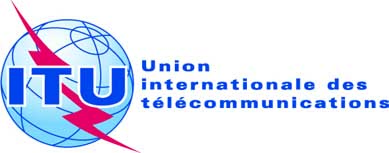 SÉANCE PLÉNIÈREAddendum 1 au
Document 62-F3 octobre 2018Original: russeEtats Membres de l'UIT, membres de la RCCEtats Membres de l'UIT, membres de la RCCpropositions pour les travaux de la conférencepropositions pour les travaux de la conférenceN°Liste des propositions des membres de la RCCRCC/62A1/1Proposition de révision de la Résolution 21 (Rév. Busan, 2014) "Mesures à prendre en cas d'utilisation de procédures d'appel alternatives sur les réseaux de télécommunication internationaux"RCC/62A1/2Proposition de révision de la Résolution 41 (Rév. Busan, 2014) "Arriérés et comptes spéciaux d'arriérés"RCC/62A1/3Proposition de révision de la Résolution 48 (Rév. Busan, 2014) "Gestion et développement des ressources humaines"RCC/62A1/4Proposition de révision de la Résolution 64 (Rév. Busan, 2014) "Accès non discriminatoire aux moyens, services et applications modernes reposant sur les télécommunications et les technologies de l'information et de la communication, y compris la recherche appliquée, le transfert de technologie et les réunions électroniques, selon des modalités mutuellement convenues"RCC/62A1/5Proposition de révision de la Résolution 102 (Rév. Busan, 2014) "Rôle de l'UIT concernant les questions de politiques publiques internationales ayant trait à l'Internet et à la gestion des ressources de l'Internet, y compris les noms de domaine et les adresses"RCC/62A1/6Proposition de révision de la Résolution 119 (Rév. Antalya 2006) "Méthodes visant à accroître l'efficacité et l'efficience du Comité du Règlement des radiocommunications"RCC/62A1/7Proposition de révision de la Résolution 131 (Rév. Busan, 2014) "Mesurer les technologies de l'information et de la communication pour édifier une société de l'information inclusive et qui facilite l'intégration"RCC/62A1/8Proposition de révision de la Résolution 137 "Déploiement de réseaux de prochaine génération dans les pays en développement"RCC/62A1/9Proposition de révision de la Résolution 139 (Rév. Busan, 2014) "Utilisation des télécommunications et des technologies de l'information et de la communication pour réduire la fracture numérique et édifier une société de l'information inclusive"RCC/62A1/10Proposition de révision de la Résolution 140 (Rév. Busan, 2014) "Rôle de l'UIT dans la mise en oeuvre des résultats du Sommet mondial sur la société de l'information et dans l'examen d'ensemble de leur mise en oeuvre par l'Assemblée générale des Nations Unies"RCC/62A1/11Proposition de révision de la Résolution 146 (Rév. Busan, 2014) "Examen et révision périodiques du Règlement des télécommunications internationales"RCC/62A1/12RCC/62A1/13Proposition de révision de la Résolution 151 (Rév. Busan, 2014) "Mise en oeuvre de la gestion axée sur les résultats à l'UIT" compte tenu de la Résolution 72 (Rév. Busan, 2014), "Coordination des planifications stratégique, financière et opérationnelle à l'UIT"RCC/62A1/14Proposition de révision de la Résolution 154 (Rév. Busan, 2014) "Utilisation des six langues officielles de l'Union sur un pied d'égalité"RCC/62A1/15Proposition de révision de la Résolution 177 (Rév. Busan, 2014) "Conformité et interopérabilité"RCC/62A1/16Proposition de révision de la Résolution 179 (Rév. Busan, 2014) "Rôle de l'UIT dans la protection en ligne des enfants"RCC/62A1/17Proposition de suppression de la Résolution 185 (Busan, 2014), "Suivi des vols à l'échelle mondiale pour l'aviation civile"RCC/62A1/18Pas de changement à la Résolution 188 (Busan, 2014) "Lutter contre la contrefaçon de dispositifs de télécommunication fondés sur les technologies de l'information et de la communication"RCC/62A1/19Proposition de révision de la Résolution 191 (Rév. Busan, 2014) "Stratégie de coordination des efforts entre les trois Secteurs de l'Union"RCC/62A1/20Proposition de révision de la Résolution 196 (Busan, 2014) "Protection des utilisateurs/consommateurs de services de télécommunication"RCC/62A1/21Proposition de révision de la Résolution 197 (Rév. Busan, 2014) "Faciliter l'avènement de l'Internet des objets dans la perspective d'un monde global interconnecté"RCC/62A1/22Proposition de révision de la Résolution 200 (Busan, 2014) "Programme Connect 2020 pour le développement des télécommunications/technologies de l'information et de la communication dans le monde"RCC/62A1/23Projet de nouvelle Résolution "Questions de politiques publiques internationales relatives aux services OTT"RCC/62A1/24RCC/62A1/25Projet de nouvelle Résolution "Nomination et durée maximale du mandat des présidents et des vice-présidents des groupes consultatifs, des commissions d'études et des autres groupes des Secteurs"; et proposition de suppression de la Résolution 166 "Nombre de vice-présidents des groupes consultatifs, des commissions d'études, des groupes de travail et des autres groupes des Secteurs"RCC/62A1/26Projet de nouvelle Résolution "Etudes relatives aux mégadonnées"RCC/62A1/27Proposition de révision de la Décision 5 (Rév. Busan, 2014) "Produits et charges de l'Union pour la période 2016-2019"RCC/62A1/28Proposition de révision de la Décision 11 (Rév. Busan, 2014) "Création et gestion des groupes de travail du Conseil"RCC/62A1/29Annonce du choix définitif de la classe de contributionRCC/62A1/30RCC/62A1/31RCC/62A1/32Rationalisation des Résolutions de la Conférence de plénipotentiaires et des Secteurs de l'UITRCC/62A1/33RCC/62A1/34RCC/62A1/35Analyse comparative des versions de 1988 et de 2012 du RTIMontants en milliers de francs suissesMontants en milliers de francs suissesMontants en milliers de francs suissesMontants en milliers de francs suissesMontants en milliers de francs suissesMontants en milliers de francs suissesMontants en milliers de francs suissesMontants en milliers de francs suissesMontants en milliers de francs suissesMontants en milliers de francs suissesMontants en milliers de francs suissesMontants en milliers de francs suissesThème Résolution de la PP Résolution 
de l'AMNTRésolution 
de la CMDTRésolution 
de l'ARPrésence régionaleRés. 25 de la PPRés. 54 de l'AMNTRés. 17 de la CMDTRés. 48 de l'UIT-RSMSI+ODDRés. 140 de la PPRés. 75 de l'AMNTRés. 30 de la CMDTRés. 61 de l'UIT-RMembres de Secteur, AssociésRés. 152 de la PPRés. 31 de l'AMNTRés. 27 de la CMDTRés. 43 de l'UIT-RUtilisation des langues sur un pied d'égalité Rés. 154 de la PPRés. 67 de l'AMNTRés. 86 de la CMDTRés. 35/36 de l'UIT-RPrésidents des commissions d'études/groupes consultatifsRés. 166 de la PPRés. 35 de l'AMNTRés. 61 de la CMDTRés. 15 de l'UIT-RAccessibilitéRés. 175 de la PPRés. 70 de l'AMNTRés. 58 de la CMDTRés. 67 de l'UIT-RConformité et interopérabilitéRés. 177 de la PPRés. 76 de l'AMNTRés. 47 de la CMDTRés. 62 de l'UIT-RCoordination intersectorielleRés. 191 de la PPRés. 18 de l'AMNTRés. 59 de la CMDTRés. 6 et 7 de l'UIT-RVersion de 1988 du RTI Version de 2012 du RTI PRÉAMBULE1	Le droit souverain de réglementer ses télécommunications étant pleinement reconnu à chaque pays, les dispositions contenues dans le présent Règlement complètent la Convention internationale des télécommunications, dans le but d'atteindre les objectifs de l'Union internationale des télécommunications en favorisant le développement des services de télécommunication et l'amélioration de leur exploitation, tout en permettant le développement harmonieux des moyens utilisés pour les télécommunications à l'échelle mondiale.PRÉAMBULE1	Le droit souverain de réglementer ses télécommunications étant pleinement reconnu à chaque Etat, les dispositions contenues dans le présent Règlement des télécommunications internationales (ci-après désigné le "Règlement") complètent la Constitution et la Convention de l'Union internationale des télécommunications, dans le but d'atteindre les objectifs de l'Union internationale des télécommunications en favorisant le développement des services de télécommunication et leur exploitation la plus efficace, tout en harmonisant le développement des moyens utilisés pour les télécommunications à l'échelle mondiale.2	Les Etats Membres réaffirment qu'ils s'engagent à mettre en oeuvre le présent Règlement dans le respect de leurs obligations en ce qui concerne les droits de l'homme et conformément à ces obligations.3	Le présent Règlement reconnaît aux Etats Membres le droit d'accéder aux services internationaux de télécommunication.Commentaire: Dans la version de 2012 du RTI, le point 2 du Préambule n'a aucun caractère technique ou réglementaire et réaffirme la nécessité de respecter les droits de l'homme, tels que la confidentialité des communications, le droit à la libre transmission des données et la protection des données personnelles. Le point 3 du Préambule du RTI dans sa version de 2012 reprend l'esprit et la lettre de la Constitution et de la Convention de l'UIT. Commentaire: Dans la version de 2012 du RTI, le point 2 du Préambule n'a aucun caractère technique ou réglementaire et réaffirme la nécessité de respecter les droits de l'homme, tels que la confidentialité des communications, le droit à la libre transmission des données et la protection des données personnelles. Le point 3 du Préambule du RTI dans sa version de 2012 reprend l'esprit et la lettre de la Constitution et de la Convention de l'UIT. ARTICLE 1Objet et portée du Règlement2	1.1 a)	Le présent Règlement établit les principes généraux qui se rapportent à la fourniture et à l'exploitation des services internationaux de télécommunication offerts au public ainsi qu'aux moyens sous-jacents de transport internationaux pour les télécommunications utilisés pour fournir ces services. Il fixe aussi les règles applicables aux administrations*._______________*	ou exploitation(s) privée(s) reconnue(s).ARTICLE 1Objet et portée du Règlement4	1.1 a) Le présent Règlement établit les principes généraux qui se rapportent à la fourniture et à l'exploitation des services internationaux de télécommunication offerts au public ainsi qu'aux moyens sous-jacents de transport internationaux pour les télécommunications utilisés pour fournir ces services. Le présent Règlement ne concerne pas les aspects des télécommunications ayant trait au contenu.5	b)	Le présent Règlement contient également des dispositions applicables aux exploitations, autorisées ou reconnues par un Etat Membre, pour établir, exploiter et assurer des services internationaux de télécommunication destinés au public, ci-après désignées "exploitations autorisées".Commentaire: La disposition 5 b) du RTI dans sa version de 2012 tient compte de l'évolution qu'ont connue les télécommunications au cours des dernières décennies. A l'heure actuelle, les services internationaux de télécommunication sont fournis non seulement par des exploitations reconnues, mais aussi par un grand nombre d'opérateurs privés qui, bien qu'ils soient détenteurs de licences à cet effet, ne sont pas des "exploitations reconnues". La version de 1988 du RTI exclut plus ou moins du système des télécommunications internationales les opérateurs qui ne figurent pas dans la liste "reconnue". Ce commentaire s'applique à toutes les dispositions du RTI dans lesquelles figurent les termes "exploitations privées". Commentaire: La disposition 5 b) du RTI dans sa version de 2012 tient compte de l'évolution qu'ont connue les télécommunications au cours des dernières décennies. A l'heure actuelle, les services internationaux de télécommunication sont fournis non seulement par des exploitations reconnues, mais aussi par un grand nombre d'opérateurs privés qui, bien qu'ils soient détenteurs de licences à cet effet, ne sont pas des "exploitations reconnues". La version de 1988 du RTI exclut plus ou moins du système des télécommunications internationales les opérateurs qui ne figurent pas dans la liste "reconnue". Ce commentaire s'applique à toutes les dispositions du RTI dans lesquelles figurent les termes "exploitations privées". 6	1.4	Dans le présent Règlement, les références aux Recommandations du CCITT et Instructions ne doivent pas être considérées comme accordant à ces Recommandations et Instructions le même statut juridique que le Règlement.9	1.4	Dans le présent Règlement, les références aux Recommandations du Secteur de la normalisation des télécommunications (UIT-T) ne doivent pas être considérées comme accordant à ces Recommandations le même statut juridique que le Règlement.Commentaire: Mise à jour d'une disposition obsolète.Commentaire: Mise à jour d'une disposition obsolète.7	1.5	Dans le cadre du présent Règlement, la fourniture et l'exploitation des services internationaux de télécommunication dans chaque relation dépendent d'accords mutuels entre administrations1._______________1	ou exploitation(s) privée(s) reconnue(s).10	1.5	Dans le cadre du présent Règlement, la fourniture et l'exploitation des services internationaux de télécommunication dans chaque relation dépendent d'accords mutuels entre exploitations autorisées.Commentaire: Mise à jour d'une disposition obsolète.Commentaire: Mise à jour d'une disposition obsolète.8	1.6	Pour appliquer les principes du présent Règlement, les administrations* devraient se conformer, dans toute la mesure de ce qui est réalisable, aux Recommandations pertinentes du CCITT, y compris, le cas échéant, aux Instructions qui font partie de ces Recommandations ou qui en sont tirées.11	1.6	Pour appliquer les principes du présent Règlement, les exploitations autorisées devraient se conformer, dans toute la mesure possible, aux Recommandations UIT-T pertinentes.Commentaire: Mise à jour d'une disposition obsolète.Commentaire: Mise à jour d'une disposition obsolète.9	1.7 a)	Le présent Règlement reconnaît à tout Membre le droit, sous réserve de sa législation nationale et s'il en décide ainsi, d'exiger que les administrations et exploitations privées, qui opèrent sur son territoire et offrent un service international de télécommunication au public, y soient autorisées par ce Membre.10	b)	Le Membre en question encourage, lorsqu'il y a lieu, l'application des Recommandations pertinentes du CCITT par ces fournisseurs de services.11	с)	Les Membres coopèrent, lorsqu'il y a lieu, à la mise en oeuvre du Règlement des télécommunications internationales.12	1.7 a)	Le présent Règlement reconnaît à tout Etat Membre le droit, sous réserve de sa législation nationale et s'il en décide ainsi, d'exiger que les exploitations autorisées, qui opèrent sur son territoire et offrent un service international de télécommunication au public, y soient autorisées par cet Etat Membre.13	b)	L'Etat Membre en question encourage, lorsqu'il y a lieu, l'application des Recommandations UIT-T pertinentes par ces fournisseurs de services.14	c)	Les Etats Membres coopèrent, lorsqu'il y a lieu, à la mise en oeuvre du présent Règlement.ARTICLE 2Définitions…15	2.2	Service international de télécommunication: Prestation de télécommunication entre bureaux ou stations de télécommunication de toute nature, situés dans des pays différents ou appartenant à des pays différents.ARTICLE 2Définitions18	2.3	Service international de télécommunication: Prestation de télécommunication entre bureaux ou stations de télécommunication de toute nature, situés dans des pays différents ou appartenant à des pays différents.Commentaire: Dans les versions anglaises des éditions de 1988 et de 2012 du RTI, les définitions sont identiques. Dans la version russe de l'édition de 2012 du RTI, le terme "service" est rendu à juste titre par "услуга".Commentaire: Dans les versions anglaises des éditions de 1988 et de 2012 du RTI, les définitions sont identiques. Dans la version russe de l'édition de 2012 du RTI, le terme "service" est rendu à juste titre par "услуга".16	2.3	Télécommunication d'Etat19	2.4	Télécommunication d'Etat17	2.4	Télécommunication de serviceTélécommunication relative aux télécommunications publiques internationales et échangée parmi:–	les administrations;–	les exploitations privées reconnues;...20	2.5	Télécommunication de service: Télécommunication relative aux télécommunications publiques internationales et échangée parmi:–	les Etats Membres;–	les exploitations autorisées;...Commentaire: Tous les termes employés dans le RTI doivent être définis, ce qui a été fait dans la version de 2012 du RTI. L'absence de définition dans la version de 1988 du RTI s'explique par le manque de clarté s'agissant du règlement des différends d'ordre juridique.Commentaire: Tous les termes employés dans le RTI doivent être définis, ce qui a été fait dans la version de 2012 du RTI. L'absence de définition dans la version de 1988 du RTI s'explique par le manque de clarté s'agissant du règlement des différends d'ordre juridique.18	2.5	Télécommunication privilégiéeDéfinition supprimée.22	2.7	Relation 25	2.8	Taxe de répartition: Taxe fixée par accord entre administrations2 pour une relation donnée et servant à l'établissement des comptes._______________2	ou exploitation(s) privée(s) reconnue(s).26	2.9	Taxe de perception: Taxe établie et perçue par une administration* sur ses clients pour l'utilisation d'un service international de télécommunication.22	2.7	Relation 25	2.8	Taxe de répartition: Taxe fixée par accord entre exploitations autorisées, pour une relation donnée et servant à l'établissement des comptes internationaux.26	2.9	Frais de perception: Frais établis et perçus par une exploitation autorisées auprès de ses clients pour l'utilisation d'un service international de télécommunication.Commentaire:Termes identiques. Les termes – "relation", "taxe de répartition" et "taxe de perception" – sont employés dans les versions anglaises de l'édition de 1988 et de l'édition de 2012 du RTI. Dans la version russe du RTI de 2012, les traductions correctes à jour de ces termes sont employées. Les définitions figurant dans la version de 2012 du RTI font uniquement état d'une exploitation autorisée.Commentaire:Termes identiques. Les termes – "relation", "taxe de répartition" et "taxe de perception" – sont employés dans les versions anglaises de l'édition de 1988 et de l'édition de 2012 du RTI. Dans la version russe du RTI de 2012, les traductions correctes à jour de ces termes sont employées. Les définitions figurant dans la version de 2012 du RTI font uniquement état d'une exploitation autorisée.27	2.10	Instruction: Ensemble des dispositions tirées d'une Recommandation ou de Recommandations du CCITT traitant des modalités pratiques d'exploitation relatives au traitement du trafic de télécommunication (par exemple, acceptation, transmission, comptabilité).Définition supprimée.ARTICLE 3Réseau internationalLes dispositions 3.1 à 3.4 font mention de l'administration ou de l'exploitation privée reconnue ARTICLE 3Réseau internationalLes dispositions 3.1 à 3.4 ne font plus mention des exploitations privées reconnues et font état d'"exploitations autorisées".Pas de dispositions analogues.31	3.5	Les Etats Membres s'efforcent de veiller à ce que les ressources internationales de numérotage pour les télécommunications indiquées dans les Recommandations UIT-T ne soient utilisées que par ceux auxquels elles ont été attribuées et aux seules fins pour lesquelles elles ont été attribuées et à ce que les ressources non attribuées ne soient pas utilisées.32	3.6	Les Etats Membres s'efforcent de veiller à ce que les informations relatives à l'identification de la ligne appelante internationale (CLI) soient fournies compte tenu des Recommandations UIT-T pertinentes33	3.7	Les Etats Membres devraient créer un environnement propice à la mise en place de points d'échange de trafic de télécommunication régionaux, afin d'améliorer la qualité, de renforcer la connectivité et la résilience des réseaux, de favoriser la concurrence et de réduire les coûts des interconnexions internationales de télécommunication.Commentaire: Les nouvelles dispositions 3.5 à 3.7 de la version de 2012 du RTI visent à encourager l'adoption de mesures additionnelles destinées à garantir des services internationaux de télécommunication de qualité et fiables ainsi que la mise en place d'infrastructures appropriées. Commentaire: Les nouvelles dispositions 3.5 à 3.7 de la version de 2012 du RTI visent à encourager l'adoption de mesures additionnelles destinées à garantir des services internationaux de télécommunication de qualité et fiables ainsi que la mise en place d'infrastructures appropriées. ARTICLE 4Services internationaux de télécommunication32	4.1	Les Membres doivent favoriser la mise en oeuvre de services internationaux de télécommunication et doivent s'efforcer de mettre ces services à la disposition générale du public dans leurs réseaux nationaux.ARTICLE 4Services internationaux de télécommunication34	4.1	Les Etats Membres favorisent le développement des services internationaux de télécommunication et encouragent la mise à la disposition de ces services au public.Commentaire: Cette disposition a été actualisée pour tenir compte de l'évolution du secteur des télécommunications (libéralisation du marché, arrivée de nombreux opérateurs du secteur privé, etc.).Commentaire: Cette disposition a été actualisée pour tenir compte de l'évolution du secteur des télécommunications (libéralisation du marché, arrivée de nombreux opérateurs du secteur privé, etc.).Les dispositions 4.2 et 4.3 font mention des administrations ou des exploitations privées.Les dispositions 4.2 et 4.3 sont maintenues quant au fond, mais ont été actualisées s'agissant des entités auxquelles le RTI est applicable.Pas de dispositions analogues.4.4	Les Etats Membres encouragent l'adoption de mesures visant à faire en sorte que les exploitations autorisées fournissent gratuitement et en toute transparence aux utilisateurs finals des informations exactes et à jour sur les services internationaux de télécommunication, y compris sur les prix de l'itinérance internationale et sur les conditions pertinentes associées, et ce dans les meilleurs délais.Pas de dispositions analogues.4.5	Les Etats Membres encouragent l'adoption de mesures visant à faire en sorte que des services de télécommunication en mode itinérance internationale d'une qualité satisfaisante soient fournis aux utilisateurs itinérants.Pas de dispositions analogues.4.6	Les Etats Membres devraient encourager la coopération entre exploitations autorisées, afin d'éviter ou de limiter les frais d'itinérance encourus par inadvertance dans les zones frontalières.Pas de dispositions analogues.4.7	Les Etats Membres s'efforcent de promouvoir la concurrence dans la fourniture de services d'itinérance internationale et sont encouragés à élaborer des politiques propres à favoriser des prix d'itinérance compétitifs dans l'intérêt des utilisateurs finals.Commentaire: Les dispositions 4.4 à 4.7 de la version de 2012 du RTI imposent aux Etats Membres ainsi qu'aux exploitations autorisées, respectivement, de nouvelles obligations découlant de l'évolution du secteur des télécommunications et de l'apparition de nouveaux types de services internationaux de télécommunication.Commentaire: Les dispositions 4.4 à 4.7 de la version de 2012 du RTI imposent aux Etats Membres ainsi qu'aux exploitations autorisées, respectivement, de nouvelles obligations découlant de l'évolution du secteur des télécommunications et de l'apparition de nouveaux types de services internationaux de télécommunication.ARTICLE 5Sécurité de la vie humaine et priorité des télécommunicationsLes dispositions 5.1 et 5.3 font mention des administrations ou des exploitations privées.ARTICLE 5Sécurité de la vie humaine et priorité des télécommunicationsLes dispositions 5.1 et 5.3 ont été mises à jour pour ce qui est des entités auxquelles s'applique le RTI et des documents de l'UIT.48	5.4	Les Etats Membres devraient encourager les exploitations autorisées à informer tous les utilisateurs, y compris les utilisateurs itinérants, en temps utile et gratuitement, du numéro à utiliser pour les appels vers les services d'urgence.Commentaire: La disposition 5.4 impose aux Etats Membres ainsi qu'aux exploitations autorisées, respectivement, de nouvelles obligations découlant de l'apparition de nouveaux types de services internationaux de télécommunication.Commentaire: La disposition 5.4 impose aux Etats Membres ainsi qu'aux exploitations autorisées, respectivement, de nouvelles obligations découlant de l'apparition de nouveaux types de services internationaux de télécommunication.Pas d'article analogue.ARTICLE 6Sécurité et robustesse des réseaux49	6.1	Les Etats Membres s'efforcent, individuellement et collectivement, de garantir la sécurité et la robustesse des réseaux internationaux de télécommunication, en vue d'en assurer l'utilisation efficace et d'éviter que des préjudices techniques leur soient causés, et de garantir le développement harmonieux des services internationaux de télécommunication offerts au public.Commentaire: Les exigences en matière de sécurité et de robustesse des réseaux, ainsi que la coopération internationale à instaurer pour respecter ces exigences, sont des facteurs déterminants pour le développement satisfaisant des télécommunications/TIC et pour l'économie en général, compte tenu du rôle toujours plus important que jouent les télécommunications/TIC dans le monde moderne. Commentaire: Les exigences en matière de sécurité et de robustesse des réseaux, ainsi que la coopération internationale à instaurer pour respecter ces exigences, sont des facteurs déterminants pour le développement satisfaisant des télécommunications/TIC et pour l'économie en général, compte tenu du rôle toujours plus important que jouent les télécommunications/TIC dans le monde moderne. Pas d'article analogueARTICLE 7Communications électroniques non sollicitées envoyées en masse50	7.1	Les Etats Membres devraient s'efforcer de prendre les mesures nécessaires pour empêcher la propagation de communications électroniques non sollicitées envoyées en masse et en réduire autant que possible l'incidence sur les services internationaux de télécommunication.51	7.2	Les Etats Membres sont encouragés à coopérer dans ce sens.Commentaire: Les communications électroniques non sollicitées envoyées en masse posent de graves problèmes aux opérateurs et aux utilisateurs des télécommunications. L'absence d'obligations dans cet article pourrait être utilisée, délibérément ou non, de façon à nuire à la viabilité d'un réseau de communication ou de services de télécommunication.Commentaire: Les communications électroniques non sollicitées envoyées en masse posent de graves problèmes aux opérateurs et aux utilisateurs des télécommunications. L'absence d'obligations dans cet article pourrait être utilisée, délibérément ou non, de façon à nuire à la viabilité d'un réseau de communication ou de services de télécommunication.ARTICLE 6Taxation et comptabilitéPas de dispositions analoguesARTICLE 8Tarification et comptabilité52	8.1	Arrangements concernant les télécommunications internationales53	8.1.1	Sous réserve de la législation nationale applicable, les modalités et conditions des arrangements concernant des services internationaux de télécommunication peuvent être établies dans le cadre d'accords commerciaux ou en vertu des principes relatifs aux taxes de répartition établis conformément à la réglementation nationale.54	8.1.2	Les Etats Membres s'efforcent d'encourager les investissements dans les réseaux internationaux de télécommunication et de promouvoir une tarification de gros concurrentielle pour le trafic acheminé sur ces réseaux de télécommunication.42	6.1	Taxes de perception43	6.1.1	Chaque administration* établit, conformément à la législation nationale applicable, les taxes à percevoir sur ses clients. La fixation du niveau de ces taxes est une affaire nationale; toutefois, ce faisant, les administrations3 devraient s'efforcer d'éviter une trop grande dissymétrie entre les taxes de perception applicables dans les deux sens d'une même relation._______________3	exploitation(s) privée(s) reconnue(s).44	6.1.2	La taxe à percevoir par une administration* sur les clients pour une même prestation devrait, en principe, être identique dans une relation donnée, quelle que soit la voie d'acheminement choisie par cette administration*.61	Frais de perception62	8.2.5	Les frais perçus auprès des clients pour une communication particulière devraient, en principe, être identiques dans une relation donnée, quelle que soit la voie d'acheminement internationale utilisée pour cette communication. Dans l'établissement de ces frais, les Etats Membres devraient s'efforcer d'éviter qu'il n'existe une dissymétrie entre les frais applicables dans les deux sens d'une même relation.45	6.1.3	Quand la législation nationale d'un pays prévoit l'application d'une taxe fiscale sur la taxe de perception pour les services internationaux de télécommunication, cette taxe fiscale n'est normalement perçue que pour les services internationaux facturés aux clients de ce pays, à moins que d'autres arrangements soient conclus pour faire face à des circonstances spéciales.63	8.3	Imposition64	8.3.1	Quand la législation nationale d'un pays prévoit l'application d'une taxe fiscale sur les frais de perception pour les services internationaux de télécommunication, cette taxe n'est normalement perçue que pour les services internationaux facturés aux clients dans ce pays, à moins que d'autres arrangements soient conclus pour faire face à des circonstances spéciales.Commentaire: Le texte relatif à l'imposition a été inséré dans une disposition distincte, à savoir dans la disposition 8.3 de cet article de la version de 2012 du RTI, en vue d'éviter la double imposition et de contribuer ainsi à la baisse des prix des services de télécommunication pour les consommateurs.Commentaire: Le texte relatif à l'imposition a été inséré dans une disposition distincte, à savoir dans la disposition 8.3 de cet article de la version de 2012 du RTI, en vue d'éviter la double imposition et de contribuer ainsi à la baisse des prix des services de télécommunication pour les consommateurs.46	6.2	Taxes de répartition47	6.2.1	Pour chaque service admis dans une relation donnée, les administrations* établissent et révisent par accord mutuel les taxes de répartition applicables entre elles, conformément aux dispositions de l'Appendice 1 et en tenant compte des Recommandations pertinentes du CCITT ainsi que de l'évolution des coûts y afférents.55	8.2	Principes applicables aux taxes de répartition56	Modalités et conditions57	8.2.1	Les dispositions suivantes peuvent s'appliquer lorsque les modalités et conditions des arrangements concernant des services internationaux de télécommunication sont établies en vertu des principes relatifs aux taxes de répartition établis conformément à la réglementation nationale. Ces dispositions ne s'appliquent pas aux arrangements établis dans le cadre d'accords commerciaux.58	8.2.2	Pour chaque service admis dans une relation donnée, les exploitations autorisées établissent et révisent, par accord mutuel, les taxes de répartition applicables entre elles, conformément aux dispositions de l'Appendice 1 et en tenant compte des Recommandations UIT-T pertinentes.59	8.2.3	A moins qu'il n'en soit convenu autrement, les parties qui fournissent des services internationaux de télécommunication se conforment aux dispositions pertinentes figurant dans les Appendices 1 et 2.48	6.3	Unité monétaire49	6.3.1	En l'absence d'arrangements particuliers conclus entre administrations*, l'unité monétaire employée à la composition des taxes de répartition pour les services internationaux de télécommunication et à l'établissement des comptes internationaux est:–	soit l'unité monétaire du Fonds monétaire international (FMI), actuellement le Droit de tirage spécial (DTS), telle qu'elle est définie par cette organisation;–	soit le franc or, équivalant à 1/3,061 DTS.50	6.3.2	Conformément aux dispositions pertinentes de la Convention internationale des télécommunications, cette disposition n'affecte pas la possibilité de conclure des arrangements bilatéraux entre administrations4 pour la fixation de coefficients mutuellement acceptables entre l'unité monétaire du FMI et le franc or._______________4	exploitation(s) privée(s) reconnue(s).60	8.2.4	En l'absence d'arrangements particuliers conclus entre exploitations autorisées, l'unité monétaire employée dans la composition des taxes de répartition pour les services internationaux de télécommunication et dans l'établissement des comptes internationaux est:–	soit l'unité monétaire du Fonds monétaire international (FMI), actuellement le Droit de tirage spécial (DTS), telle qu'elle est définie par cette organisation;–	soit une monnaie librement convertible ou une autre unité monétaire convenue entre les exploitations autorisées.Commentaire: La disposition 6.3.1 de la version de 1988 du RTI, qui faisait mention du "franc or", est obsolète, tandis que le numéro 60 (disposition 8.2.4) de la version de 2012 du RTI reflète fidèlement l'approche souple et pratique utilisée dans le monde moderne.Commentaire: La disposition 6.3.1 de la version de 1988 du RTI, qui faisait mention du "franc or", est obsolète, tandis que le numéro 60 (disposition 8.2.4) de la version de 2012 du RTI reflète fidèlement l'approche souple et pratique utilisée dans le monde moderne.51	6.4	Etablissement des comptes et règlement des soldes de comptes52	6.4.1	A moins qu'il n'en soit convenu autrement, les administrations* suivent les dispositions pertinentes figurant dans les Appendices 1 et 2Disposition 8.2.3 ci-dessus53	6.5	Télécommunications de service et télécommunications privilégiées54	6.5.1	Les administrations* suivent les dispositions pertinentes figurant dans l'Appendice 3.65	8.4	Télécommunications de service66	8.4.1	Les exploitations autorisées peuvent en principe renoncer à inclure les télécommunications de service dans la comptabilité internationale, conformément aux dispositions pertinentes de la Constitution et de la Convention et du présent Règlement, et en tenant dûment compte de la nécessité de conclure des arrangements réciproques. Les exploitations autorisées peuvent fournir gratuitement des télécommunications de service.67	8.4.2	Les principes généraux d'exploitation, de tarification et de comptabilité applicables aux télécommunications de service devraient tenir compte des Recommandations UIT T pertinentes.Commentaire: Les dispositions de l'Appendice 3 de la version de 1988 du RTI ont été directement intégrées dans le texte de la version de 2012 du RTI.Commentaire: Les dispositions de l'Appendice 3 de la version de 1988 du RTI ont été directement intégrées dans le texte de la version de 2012 du RTI.ARTICLE 7Suspension des services55	7.1	Si un Membre exerce son droit conformément à la Convention de suspendre les services internationaux de télécommunication partiellement ou totalement, il notifie immédiatement la suspension et le retour subséquent aux conditions normales au Secrétaire général par les moyens de communication les plus appropriés.56	7.2	Le Secrétaire général communique immédiatement cette information à tous les autres Membres en utilisant les moyens de communication les plus appropriés.ARTICLE 9Suspension des services68	9.1	Si un Etat Membre exerce son droit conformément à la Constitution et à la Convention de suspendre les services internationaux de télécommunication partiellement ou totalement, il notifie immédiatement la suspension et le retour ultérieur aux conditions normales au Secrétaire général par les moyens de communication les plus appropriés.69	9.2	Le Secrétaire général communique immédiatement cette information à tous les autres Etats Membres en utilisant les moyens de communication les plus appropriés.ARTICLE 8Diffusion d'informationsARTICLE 10Diffusion d'informationsCommentaire: Cet article a été mis à jour, mais n'a pas été modifié quant au fond Pas d'article analogue ARTICLE 11Efficacité énergétique/déchets d'équipements électriques et électroniques71	11.1	Les Etats Membres sont encouragés à adopter des bonnes pratiques en matière d'efficacité énergétique et de déchets d'équipements électriques et électroniques, compte tenu des Recommandations UIT-T pertinentes.Commentaire: L'Article 12 de la version de 2012 du RTI tient compte des exigences largement reconnues à l'échelle du système des Nations unies et de nombreuses autres organisations internationales et reflète les législations des Etats Membres de l'UIT relatives à la protection de l'environnement. L'UIT-T a acquis une expérience considérable en ce qui concerne les questions liées à l'efficacité énergétique et aux déchets d'équipements électriques et électroniques ainsi que d'autres questions relatives à l'environnement et a adopté plusieurs Recommandations de la série L en la matière.Commentaire: L'Article 12 de la version de 2012 du RTI tient compte des exigences largement reconnues à l'échelle du système des Nations unies et de nombreuses autres organisations internationales et reflète les législations des Etats Membres de l'UIT relatives à la protection de l'environnement. L'UIT-T a acquis une expérience considérable en ce qui concerne les questions liées à l'efficacité énergétique et aux déchets d'équipements électriques et électroniques ainsi que d'autres questions relatives à l'environnement et a adopté plusieurs Recommandations de la série L en la matière.Pas d'article analogue.ARTICLE 12Accessibilité72	12.1	Les Etats Membres devraient promouvoir l'accès des personnes handicapées aux services internationaux de télécommunication, compte tenu des Recommandations UIT T pertinentes.Commentaire: L'Article 12 de la version de 2012 du RTI tient compte des exigences largement reconnues à l'échelle du système des Nations unies et de nombreuses autres organisations internationales et reflète les législations des Etats Membres de l'UIT relatives à la promotion de l'accès des personnes handicapées aux télécommunications. Il est fait mention dans cet article des Recommandations traitant d'approches concrètes pour répondre à ces besoins.Commentaire: L'Article 12 de la version de 2012 du RTI tient compte des exigences largement reconnues à l'échelle du système des Nations unies et de nombreuses autres organisations internationales et reflète les législations des Etats Membres de l'UIT relatives à la promotion de l'accès des personnes handicapées aux télécommunications. Il est fait mention dans cet article des Recommandations traitant d'approches concrètes pour répondre à ces besoins.ARTICLE 9Arrangements particuliers58	9.1 a)	Conformément à l'Article 31 de la Convention internationale des télécommunications (Nairobi, 1982), des arrangements particuliers peuvent être conclus sur des questions de télécommunication qui ne concernent pas la généralité des Membres. Sous réserve de la législation nationale, les Membres peuvent habiliter des administrations* ou d'autres organisations ou personnes à conclure de tels arrangements mutuels particuliers avec des Membres, des administrations* ou d'autres organisations ou personnes qui y sont habilitées dans un autre pays, dans le but d'établir, d'exploiter et d'utiliser des réseaux, des systèmes et des services de télécommunication particuliers et de satisfaire ainsi à des besoins spécialisés de télécommunications internationales dans les territoires ou entre les territoires des Membres concernés, ces arrangements pouvant comprendre, si nécessaire, les conditions financières, techniques ou opérationnelles à observer._______________*	exploitation(s) privée(s) reconnue(s).ARTICLE 13Arrangements particuliers73	13.1 a)	Conformément à l'article 42 de la Constitution, des arrangements particuliers peuvent être conclus sur des questions de télécommunication qui ne concernent pas les Etats Membres en général. Sous réserve de la législation nationale, les Etats Membres peuvent habiliter des exploitations autorisées ou d'autres organisations ou personnes à conclure de tels arrangements mutuels particuliers avec des Etats Membres et des exploitations autorisées, ou d'autres organisations ou personnes qui y sont habilitées dans un autre pays, dans le but d'établir, d'exploiter et d'utiliser des réseaux, des systèmes et des services internationaux de télécommunication particuliers et de satisfaire ainsi à des besoins spécialisés de télécommunications internationales sur les territoires ou entre les territoires des Etats Membres concernés, ces arrangements pouvant comprendre, si nécessaire, les conditions financières, techniques ou opérationnelles à observer.Commentaire: Voir le commentaire relatif à la disposition 1.1 a) du numéro 2 de la version de 1988 du RTI et le numéro 5 b) de la version de 2012 du RTI.Commentaire: Voir le commentaire relatif à la disposition 1.1 a) du numéro 2 de la version de 1988 du RTI et le numéro 5 b) de la version de 2012 du RTI.ARTICLE 10Dispositions finales61	10.1	Le présent Règlement, dont les Appendices 1, 2 et 3 font partie intégrante, entrera en vigueur le 1er juillet 1990 à 0001 heure UTC.62	10.2	A la date spécifiée au numéro 61, le Règlement télégraphique (Genève, 1973) et le Règlement téléphonique (Genève, 1973) seront remplacés par le présent Règlement des télécommunications internationales (Melbourne, 1988), conformément à la Convention internationale des télécommunications.63	10.3	Si un Membre formule des réserves au sujet de l'application d'une ou de plusieurs dispositions de ce Règlement, les autres Membres et leurs administrations ne sont pas obligés d'observer la ou lesdites dispositions dans ses relations avec le Membre qui a formulé de telles réserves et les administrations* de ce dernier.64	10.4	Les Membres de l'Union doivent informer le Secrétaire général de leur approbation du Règlement des télécommunications internationales adopté par la Conférence. Le Secrétaire général devra informer sans délai les Membres de la réception des notifications d'approbation.ARTICLE 14Dispositions finales76	14.1	Le présent Règlement, dont les Appendices 1 et 2 font partie intégrante, entrera en vigueur le 1er janvier 2015 et s'appliquera à compter de cette date, conformément à toutes les dispositions de l'article 54 de la Constitution.77	14.2	Si un Etat Membre formule des réserves au sujet de l'application d'une ou de plusieurs dispositions du présent Règlement, les autres Etats Membres ne sont pas obligés d'observer la ou lesdites dispositions dans leurs relations avec l'Etat Membre qui a formulé de telles réserves.Commentaire: Mise à jour de dispositions obsolètes.Commentaire: Mise à jour de dispositions obsolètes.